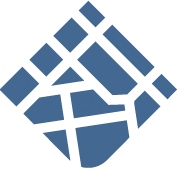 Общество с ограниченной ответственностью«ГРАДОСТРОИТЕЛЬСТВО И КАДАСТР»ООО «ГРАДОСТРОИТЕЛЬСТВО И КАДАСТР»МЕСТНЫЕ НОРМАТИВЫ ГРАДОСТРОИТЕЛЬНОГО ПРОЕКТИРОВАНИЯ Дугинского сельского поселения                               муниципального образования «Сычевский район» Смоленской областиСанкт-Петербург2018Общество с ограниченной ответственностью«ГРАДОСТРОИТЕЛЬСТВО И КАДАСТР»ООО «ГРАДОСТРОИТЕЛЬСТВО И КАДАСТР»МЕСТНЫЕ НОРМАТИВЫ ГРАДОСТРОИТЕЛЬНОГО ПРОЕКТИРОВАНИЯ Дугинского сельского поселения                               муниципального образования «Сычевский район» Смоленской областиГенеральный директор							В. А. КотляроваСанкт-Петербург2018Авторский коллектив:ОГЛАВЛЕНИЕ ВведениеНастоящие местные нормативы градостроительного проектирования Дугинского сельского поселения муниципального образования «Сычевский район» разработаны на основании п. 2 ч. 3 ст. 8 гл. 2, гл. 3.1 Градостроительного кодекса Российской Федерации, пункта 26 ч. 1 ст. 16 Федерального закона от 06.10.2003 №131-ФЗ «Об общих принципах организации местного самоуправления в Российской Федерации».Цели и задачи разработки местных нормативов градостроительного проектированияЦель разработки местных нормативов градостроительного проектирования – установить минимальные расчетные показатели обеспечения благоприятных условий жизнедеятельности человека, в том числе, объектами социального и коммунально-бытового назначения, доступности таких объектов для населения (включая инвалидов), объектами инженерной инфраструктуры, благоустройства территории, которые должны учитываться, в том числе, при подготовке, согласовании и утверждении документов территориального планирования, а также документации по планировке территории поселений Сычевского района Смоленской области. Нормативы градостроительного проектирования решают следующие основные задачи:систематизация в одном документе разнообразных требований к пространственному развитию территории поселений Сычевского района, содержащихся в различных нормативно-правовых и нормативно-технических актах; актуализация терминологии, использованной в формально действующих, но морально устаревших нормативно-технических документах бывшего СССР и РСФСР;установление минимального набора показателей, расчет которых необходим при разработке градостроительной документации (генерального плана, Правил землепользования и застройки, документации по планировки территории) на основе документов планирования социально-экономического развития территории;обеспечение постоянного контроля соответствия проектных решений градостроительной документации изменяющимся социально-экономическим условиям.Общая характеристика состава и содержания местных нормативов градостроительного проектированияНормативы градостроительного проектирования включают в себя: основную часть (расчетные показатели минимально допустимого уровня обеспеченности объектами муниципального образования и расчетные показатели максимально допустимого уровня территориальной доступности таких объектов для населения муниципального образования);материалы по обоснованию расчетных показателей, содержащихся в основной части нормативов градостроительного проектирования;правила и область применения расчетных показателей, содержащихся в основной части нормативов градостроительного проектирования.Нормативы градостроительного проектирования Дугинского сельского поселения устанавливают совокупность расчетных показателей минимально допустимого уровня обеспеченности объектами местного значения поселения, относящимися к областям:электро-, тепло-, газо- и водоснабжения населения, водоотведения, в том числе объекты электросетевого хозяйства и системы газоснабжения, тепловые, водопроводные, канализационные сети, иные объекты, необходимые для организации в границах поселения электро-, тепло-, газо-, водоснабжения населения, водоотведения, снабжения населения топливом, освещения улиц населенных пунктов поселения;автомобильных дорог местного значения в границах населенных пунктов поселения, в том числе автомобильные дороги местного значения в границах населенных пунктов поселения, объекты дорожного сервиса, необходимые для предоставления транспортных услуг населению и организации транспортного обслуживания населения в границах поселения;физической культуры и массового спорта, в том числе объекты, необходимые для организации проведения официальных физкультурно-оздоровительных и спортивных мероприятий поселенияиные объекты (территории), которые необходимы органам местного самоуправления поселения для осуществления полномочий по вопросам местного значения и в пределах переданных государственных полномочий в соответствии с федеральными законами, областными законами, уставом поселения и оказывают существенное влияние на социально-экономическое развитие поселения.Настоящие нормативы применяются при подготовке проекта генерального плана поселения, проекта правил землепользования и застройки поселения и документации по планировке территории поселения, а также используются при согласовании проектов документов территориального планирования для принятия решений органами местного самоуправления, должностными лицами, осуществляющими контроль за градостроительной (строительной) деятельностью на территории муниципального образования, физическими и юридическими лицами, а также судебными органами, как основание для разрешения споров по вопросам градостроительной деятельности.По вопросам, не рассматриваемым в нормативах, следует руководствоваться законами и нормативно-техническими документами, действующими на территории Смоленской области. При отмене и/или изменении действующих нормативных документов, на которые дается ссылка в настоящих нормах, следует руководствоваться нормами, вводимыми взамен отмененных.Нормативы не распространяются на документы территориального планирования, правила землепользования и застройки, планировки территорий, которые утверждены или подготовка которых начата до вступления в силу настоящих нормативов.ОСНОВНАЯ ЧАСТЬРасчетные показатели минимально допустимого уровня обеспеченности объектами местного значения сельского поселения и максимально допустимого уровня территориальной доступности таких объектов для населенияОбъекты местного значения сельского поселения, относящиеся к области электро-, тепло-, газо- и водоснабжения населения, водоотведения, в том числе объекты электросетевого хозяйства и системы газоснабжения, тепловые, водопроводные, канализационные сети, иные объекты, необходимые для организации в границах поселения электро-, тепло-, газо-, водоснабжения населения, водоотведения, снабжения населения топливом, освещения улиц населенных пунктов поселенияПроектирование инженерных систем водоснабжения, канализации, теплоснабжения, газоснабжения, электроснабжения и связи следует осуществлять на основе схем водоснабжения, канализации, теплоснабжения, газоснабжения и энергоснабжения, водоотведения, разработанных и утвержденных в установленном порядке.Объекты местного значения сельского поселения, относящиеся к области электроснабженияРасход энергоносителей и потребность в мощности источников следует определять:для промышленных и сельскохозяйственных предприятий по заявкам действующих предприятий, проектам новых, реконструируемых или аналогичных предприятий, а также по укрупненным отраслевым показателям с учетом местных особенностей;для хозяйственно-бытовых и коммунальных нужд в соответствии с действующими отраслевыми нормами по электро-, тепло- и газоснабжению.Укрупненные показатели электропотребления приведены в таблице.Примечания:Согласно ВСН 14278 тм-т1 указанные размеры земельных участков для понизительных подстанций, переключательных пунктов, распределительных пунктов и трансформаторных подстанций являются максимальными для соответствующих объектов типовых конструкций.Укрупненные показатели расхода электроэнергии и годовое число часов использования максимума электрической нагрузки установлены согласно СП 42.13330.2016.  Проектирование электрических сетей должно выполняться комплексно с увязкой между собой электроснабжающих сетей 35-110 кВ и выше и распределительных сетей 6-20 кВ с учетом всех потребителей населенных пунктов и прилегающих к ним районов. При этом рекомендуется предусматривать совместное использование отдельных элементов системы электроснабжения для питания различных потребителей независимо от их ведомственной принадлежности.Основным принципом построения сетей с воздушными линиями 6-20 кВ при проектировании следует принимать магистральный принцип.Для прохождения линий электропередачи в заданных направлениях выделяются специальные коммуникационные коридоры, которые учитывают интересы прокладки других инженерных коммуникаций с целью исключения или минимизации участков их взаимных пересечений.Проектирование систем электроснабжения промышленных предприятий к общим сетям энергосистем производится в соответствии с требованиями НТП ЭПП-94 «Проектирование электроснабжения промышленных предприятий. Нормы технологического проектирования».Линии электропередачи, входящие в общие энергетические системы, не допускается размещать на территории производственных зон, а также на территории производственных зон сельскохозяйственных предприятий.Воздушные линии электропередачи напряжением 110 кВ и выше допускается размещать только за пределами жилых и общественно-деловых зон.Проектируемые линии электропередачи напряжением 110 кВ и выше к понизительным электроподстанциям глубокого ввода в пределах жилых и общественно-деловых, а также курортных зон следует предусматривать кабельными линиями по согласованию с электроснабжающей организацией.Линии электропередачи напряжением до 10 кВ на территории жилой зоны в застройке зданиями 4 этажа и выше должны выполняться кабельными в подземном исполнении, а в застройке зданиями 3 этажа и ниже – воздушными или кабельными.Прокладку подземных кабельных линий следует осуществлять в соответствии с требованиями раздела «Размещение инженерных сетей» настоящих нормативов.В целях защиты населения от воздействия электрического поля, создаваемого воздушными линиями электропередачи (ВЛ), устанавливаются санитарные разрывы – территория вдоль трассы высоковольтной линии, в которой напряженность электрического поля превышает 1 кВ/м.Для вновь проектируемых ВЛ, а также зданий и сооружений допускается принимать границы санитарных разрывов вдоль трассы ВЛ с горизонтальным расположением проводов и без средств снижения напряженности электрического поля по обе стороны от нее на следующих расстояниях, м, от проекции на землю крайних фазных проводов в направлении, перпендикулярном ВЛ:- 20 – для ВЛ напряжением 330 кВ;- 30 – для ВЛ напряжением 500 кВ;- 40 – для ВЛ напряжением 750 кВ;- 55 – для ВЛ напряжением 1150 кВ.При вводе объекта в эксплуатацию и в процессе эксплуатации санитарный разрыв должен быть скорректирован по результатам инструментальных измерений.Санитарные разрывы от крайних проводов ВЛ до границ территорий садоводческих (дачных) объединений принимаются с соответствии с требованиями выше.Для ВЛ также устанавливаются охранные зоны:	- участки земли и пространства вдоль ВЛ, заключенные между вертикальными плоскостями, проходящими через параллельные прямые, отстоящие от крайних проводов (при неотклоненном их положении) на расстоянии, м:- 2 – для ВЛ напряжением до 1 кВ; - 10 – для ВЛ напряжением от 1 до 20 кВ;- 15 – для ВЛ напряжением 35 кВ; - 20 – для ВЛ напряжением 110 кВ; - 25 – для ВЛ напряжением 150, 220 кВ; - 30 – для ВЛ напряжением 330, 400, 500 кВ; - 40 – для ВЛ напряжением 750 кВ; - 30 – для ВЛ напряжением 800 кВ (постоянный ток); - 55 – для ВЛ напряжением 1150 кВ; - зоны вдоль переходов ВЛ через водоемы (реки, каналы, озера и др.) в виде воздушного пространства над водой вертикальными плоскостями, отстоящими по обе стороны линии от крайних проводов при неотклоненном их положении для судоходных водоемов на расстоянии , для несудоходных – на расстоянии, предусмотренном для установления охранных зон вдоль ВЛ, проходящих по суше.Над подземными кабельными линиями в соответствии с действующими правилами охраны электрических сетей должны устанавливаться охранные зоны в размере площадки над кабелями:- для кабельных линий выше 1 кВ по  с каждой стороны от крайних кабелей;- для кабельных линий до 1 кВ по  с каждой стороны от крайних кабелей, а при прохождении кабельных линий в населенных пунктах под тротуарами – на  в сторону зданий и сооружений и на  в сторону проезжей части улицы.Для подводных кабельных линий до и выше 1 кВ должна быть установлена охранная зона, определяемая параллельными прямыми на расстоянии  от крайних кабелей.Охранные зоны кабельных линий используются с соблюдением требований правил охраны электрических сетей.Охранные зоны кабельных линий, проложенных в земле на незастроенных территориях, должны быть обозначены информационными знаками. Информационные знаки следует устанавливать не реже чем через , а также в местах изменения направления кабельных линий.На территории населенных пунктов трансформаторные подстанции и распределительные устройства проектируются открытого и закрытого типа в соответствии с градостроительными требованиями ПУЭ и других нормативных документов.Понизительные подстанции с трансформаторами мощностью 16 тыс. кВА и выше, распределительные устройства и пункты перехода воздушных линий в кабельные, размещаемые на территории жилой застройки, следует проектировать закрытого типа. Закрытые подстанции могут размещаться в отдельно стоящих зданиях, быть встроенными и пристроенными. В общественных зданиях разрешается проектирование встроенных и пристроенных трансформаторных подстанций, в том числе комплектных трансформаторных подстанций, при условии соблюдения требований ПУЭ, соответствующих санитарных и противопожарных норм, требований СП 31-110-2003.В жилых зданиях (квартирных домах и общежитиях), спальных корпусах больничных учреждений, санаторно-курортных учреждений, домов отдыха, учреждений социального обеспечения, а также в учреждениях для матерей и детей, в общеобразовательных школах и учреждениях по воспитанию детей, в учебных заведениях по подготовке и повышению квалификации рабочих и других работников, средних специальных учебных заведениях и т. п. проектирование встроенных и пристроенных подстанций не допускается.В жилых зданиях размещение встроенных и пристроенных подстанций разрешается только с использованием сухих или заполненных негорючим, экологически безопасным, жидким диэлектриком трансформаторов и при условии соблюдения требований санитарных норм по уровням звукового давления, вибрации, воздействию электрических и магнитных полей вне помещений подстанции.Проектирование новых подстанций открытого типа в районах массового жилищного строительства и в существующих жилых районах запрещается. На существующих подстанциях открытого типа следует осуществлять шумозащитные мероприятия, обеспечивающие снижение уровня шума в жилых и культурно-бытовых зданиях до нормативного, и мероприятия по защите населения от электромагнитного влияния.Размещение трансформаторных подстанций на производственной территории, а также выбор типа, мощности и других характеристик подстанций следует проектировать при соответствующей инженерной подготовке (в зависимости от местных условий) в соответствии с требованиями ПУЭ, требованиями экологической и пожарной безопасности с учетом значений и характера электрических нагрузок, архитектурно-строительных и эксплуатационных требований, условий окружающей среды. Для электроподстанций размер санитарно-защитной зоны устанавливается в зависимости от типа (открытые, закрытые), мощности на основании расчетов физического воздействия на атмосферный воздух, а также результатов натурных измерений.При размещении отдельно стоящих распределительных пунктов и трансформаторных подстанций напряжением 10(6)-20 кВ при числе трансформаторов не более двух мощностью каждого до 1000 кВА и выполнении мер по шумозащите расстояние от них до окон жилых домов и общественных зданий следует принимать не менее , а до зданий лечебно-профилактических учреждений – не менее .На подходах к подстанции, распределительным и переходным пунктам следует предусматривать технические коридоры и полосы для ввода и вывода кабельных и воздушных линий. Размеры земельных участков для пунктов перехода воздушных линий в кабельные следует принимать не более .Размеры земельных участков, отводимых для закрытых понизительных подстанций, включая распределительные и комплектные устройства напряжением 110-220 кВ, следует принимать не более .Территория подстанции должна быть ограждена. Ограждение может не предусматриваться для закрытых подстанций при условии установки отбойных тумб в местах возможного наезда транспорта.Расстояния от подстанций и распределительных пунктов до зданий и сооружений в производственной зоне следует принимать в соответствии с требованиями СП 18.13330.2011.Проектирование систем электроснабжения на территориях, подверженных опасным инженерно-геологическим и гидрологическим процессам следует осуществлять в соответствии с требованиями ПУЭ.Объекты местного значения сельского поселения, относящиеся к области газоснабженияПримечание:Значение расчетного показателя принято в соответствии с СП 42-101-2003;Согласно СП 42.13330.2016 указанные размеры земельных участков для ГНС являются максимальными.Годовые расходы газа на нужды предприятий торговли, бытового обслуживания непроизводственного характера и т.п. можно принимать в размере до 5% суммарного расхода теплоты на жилые дома. Годовые расходы газа на нужды промышленных и сельскохозяйственных предприятий следует определять по данным топливопотребления (с учетом изменения КПД при переходе на газовое топливо) этих предприятий с перспективой их развития или на основе технологических норм расхода топлива (теплоты).Годовые и расчетные часовые расходы теплоты на нужды отопления, вентиляции и горячего водоснабжения определяют в соответствии с указаниями СП 30.13330.2012, СП 60.13330.2012 и СП 124.13330.2012.Выбор схем газораспределения следует производить в зависимости от объема, структуры и плотности газопотребления городских округов и поселений, размещения жилых и производственных зон, а также источников газоснабжения (местоположение и мощность существующих и проектируемых магистральных газопроводов, газораспределительных станций и др.).Выбор схемы сетей газораспределения должен быть обоснован экономически и обеспечен необходимой степенью безопасности.При использовании одно- или многоступенчатой сети газораспределения подача газа потребителям производится по распределительным газопроводам одной или нескольких категорий давления. В городских округах и поселениях следует предусматривать сети газораспределения I-III категорий по давлению с пунктами редуцирования газа (ПРГ) у потребителя. Допускается подача газа от одного ПРГ по распределительным газопроводам ограниченному количеству потребителей – не более трех многоквартирных домов с общим количеством квартир не более 150. При газификации одноквартирных жилых домов следует предусматривать ПРГ для каждого дома.Классификация газопроводов по рабочему давлению транспортируемого газа приведена в таблице ниже.* СУГ – сжиженный углеводородный газДля регулирования давления газа в газораспределительной сети предусматривают следующие пункты редуцирования газа: - газорегуляторные пункты (ГРП);- газорегуляторные пункты блочные (ГРПБ) заводского изготовления в зданиях контейнерного типа;- газорегуляторные пункты шкафные (ГРПШ);- газорегуляторные установки (ГРУ).ГРП размещают:- отдельно стоящими;- пристроенными к газифицируемым производственным зданиям, котельным и общественным зданиям с помещениями производственного характера;- встроенными в одноэтажные газифицируемые производственные здания и котельные (кроме помещений, расположенных в подвальных и цокольных этажах);- на покрытиях газифицируемых производственных зданий I и II степеней огнестойкости класса С0 с негорючим утеплителем.ГРПБ следует размещать отдельно стоящими.ГРПШ размещают отдельно стоящими или на наружных стенах зданий, для газоснабжения которых они предназначены. На наружных стенах зданий размещение ГРПШ с газовым отоплением не допускается. Допускается размещать ГРПШ ниже уровня поверхности земли, при этом такой ГРПШ следует считать отдельно стоящим.ГРУ допускается размещать в помещении, в котором располагается газоиспользующее оборудование, а также непосредственно у тепловых установок для подачи газа к их горелкам.Отдельно стоящие ГРП, ГРПБ и ГРПШ в поселениях должны располагаться на расстояниях от зданий и сооружений (за исключением сетей инженерно-технического обеспечения) не менее указанных в таблице ниже, а на территории промышленных предприятий и других предприятий производственного назначения – согласно требованиям СП 4.13130.2013.На территории городских округов и поселений в стесненных условиях разрешается уменьшение на 30 % расстояний от зданий и сооружений до ПРГ пропускной способностью до 10 000 м3/ч.Примечания: 1. При наличии выносных технических устройств, входящих в состав ГРП, ГРПБ и ГРПШ и размещаемых в пределах их ограждений, расстояния от иных объектов следует принимать до ограждений в соответствии с настоящей таблицей. 2. Требования таблицы распространяются также на узлы учета расхода газа, располагающиеся в отдельно стоящих зданиях или в шкафах на отдельно стоящих опорах. 3. Расстояние от отдельно стоящего ГРПШ при давлении газа на вводе до 0,3 МПа включительно до зданий и сооружений не нормируется, но должно приниматься не менее указанного в п. 6.3.5 СП 62.13330.2011. 4. Расстояния от подземных сетей инженерно-технического обеспечения при параллельной прокладке до ГРП, ГРПБ, ГРПШ и их ограждений при наличии выносных технических устройств, входящих в состав ГРП, ГРПБ и ГРПШ и размещаемых в пределах их ограждений, следует принимать в соответствии с СП 42.13330.2016 и СП 18.13330.2011, а от подземных газопроводов – в соответствии с приложением В СП 62.13330.2011.5. Расстояния от надземных газопроводов до ГРП, ГРПБ, ГРПШ и их ограждений при наличии выносных технических устройств, входящих в состав ГРП, ГРПБ и ГРПШ и размещаемых в пределах их ограждений, следует принимать в соответствии с приложением Б СП 62.13330.2011, а для остальных надземных сетей инженерно-технического обеспечения – в соответствии с противопожарными нормами, но не менее .6. Прокладка сетей инженерно-технического обеспечения, в том числе газопроводов, не относящихся к ГРП, ГРПБ и ГРПШ, в пределах ограждений не допускается.7. Следует предусматривать подъезды к ГРП и ГРПБ автотранспорта.8. Расстояния от наружных стен ГРП, ГРПБ, ГРПШ или их ограждений при наличии выносных технических устройств, входящих в состав ГРП, ГРПБ и ГРПШ и размещаемых в пределах их ограждений, до стволов деревьев с диаметром кроны не более  следует принимать не менее .Объекты местного значения сельского поселения, относящиеся к области теплоснабженияТеплоснабжение населенных пунктов поселения следует предусматривать в соответствии с утвержденной в установленном порядке схемой теплоснабжения с учетом экономически обоснованных по энергосбережению при оптимальном сочетании и децентрализованных источников теплоснабжения.В районах индивидуальной и малоэтажной жилой застройки теплоснабжение допускается предусматривать от котельных на группу жилых и общественных зданий или от индивидуальных источников тепла при соблюдении технических регламентов, экологических, санитарно-гигиенических, а также противопожарных требований. Теплоснабжение зданий может осуществляться:по тепловым сетям централизованной системы теплоснабжения от источника теплоснабжения;от автономного источника теплоснабжения, обслуживающего одно здание или группу зданий (встроенная, пристроенная или крышная котельная.Системы внутреннего теплоснабжения зданий различного назначения следует присоединять согласно СП 124.13330.2012 «Свод правил. Тепловые сети. Актуализированная редакция СНиП 41-02-003» к тепловым сетям централизованного теплоснабжения или автономного источника теплоты через автоматизированные центральные или индивидуальные тепловые пункты, обеспечивающие гидравлический и тепловой режимы систем внутреннего теплоснабжения, а также автоматическое регулирование потребления теплоты в системах отопления и вентиляции в зависимости от изменения температуры наружного воздуха и поддержание заданной температуры горячей воды в системах горячего водоснабжения. Тепловой пункт для жилых и общественных зданий, как правило, следует размещать в обслуживаемом здании; устройство пристроенных или отдельно стоящих тепловых пунктов допускается предусматривать при обосновании.При централизованном теплоснабжении системы отопления и внутреннего теплоснабжения жилых и общественных зданий следует, как правило, присоединять к тепловым сетям по независимой схеме.Присоединение систем внутреннего теплоснабжения зданий к тепловым сетям по зависимой схеме, а также систем отопления строящихся или реконструируемых отдельных зданий (внутри сложившейся застройки с общим для группы зданий тепловым пунктом) допускается предусматривать через автоматизированный насосный узел смешения для каждого здания, обеспечивая защиту от повышения давления, а также регулирование температуры теплоносителя в зависимости от изменения температуры наружного воздуха. Присоединение систем внутреннего теплоснабжения через автоматизированный элеваторный узел допускается по заданию на проектирование при обосновании.Размеры земельных участков для отдельно стоящих отопительных котельных, располагаемых в жилых зонах, следует принимать в соответствии с таблицей.Примечание:Значение расчетного показателя принято в соответствии с СП 42.13330.2016.Рассчитываются согласно разделу 5 СП 50.13330.2012 с учётом климатических данных согласно СП 131.13330.2012.Размеры санитарно-защитных зон от источников теплоснабжения устанавливаются в соответствии с требованиями                 СанПиН 2.2.1/2.1.1.1200-03. Ориентировочные размеры составляют:- от тепловых электростанций (ТЭС) эквивалентной электрической мощностью 600 МВт и выше: - использующие в качестве топлива уголь и мазут – ;- работающих на газовом и газомазутном топливе – ;- от ТЭЦ и районных котельных тепловой мощностью 200 Гкал и выше:- работающих на угольном и мазутном топливе – ;- работающих на газовом и газомазутном топливе – ;- от золоотвалов ТЭС – .Для котельных тепловой мощностью менее 200 Гкал, работающих на твердом, жидком и газообразном топливе, размер санитарно-защитной зоны устанавливается в каждом конкретном случае на основании расчетов рассеивания загрязнений атмосферного воздуха и физического воздействия на атмосферный воздух (шум, вибрация, ЭМП и др.), а также на основании результатов натурных исследований и измерений.При отсутствии централизованной системы теплоснабжения в компактных населенных пунктах на территориях малоэтажной многоквартирной застройки, а также одно-, двухэтажной жилой застройки с приусадебными (приквартирными) земельными участками и в сельских населенных пунктах теплоснабжение допускается предусматривать от котельных на группу жилых и общественных зданий или от индивидуальных источников тепла (автономное теплоснабжение) при соблюдении требований технических регламентов, а также экологических, санитарно-гигиенических и противопожарных требований.Для автономного теплоснабжения проектируются индивидуальные котельные (отдельно стоящие, встроенные, пристроенные и котлы наружного размещения (крышные).Для крышных, встроенно-пристроенных котельных размер санитарно-защитной зоны не устанавливается. Размещение указанных котельных осуществляется в каждом конкретном случае на основании расчетов рассеивания загрязнений атмосферного воздуха и физического воздействия на атмосферный воздух, а также на основании результатов натурных исследований и измерений.Объекты местного значения сельского поселения, относящиеся к области водоснабженияРасчетное среднегодовое водопотребление населенных пунктов сельского поселения определяется как сумма расходов воды на хозяйственно-бытовые и питьевые нужды, нужды промышленных и сельскохозяйственных предприятий, с учетом расходов воды на поливку.Примечание:Значение расчетного показателя принято в соответствии с СП 42.13330.2016.Расчетные (средние за год) суточные расходы воды на хозяйственно-питьевые нужды определены согласно                                  СП 30.13330.2016 «Внутренний водопровод и канализация зданий. Актуализированная редакция СНиП 2.04.01-85*». Удельное водопотребление включает расходы воды на хозяйственно-питьевые и бытовые нужды в общественных зданиях (по классификации, принятой в Годовые и расчетные часовые расходы теплоты на нужды отопления, вентиляции и горячего водоснабжения определяют в соответствии с указаниями СП 30.13330.2016, СП 60.13330.2012 и СП 124.13330.2012. «Внутренний водопровод и канализация зданий. Актуализированная редакция СНиП 2.04.01-85*»). При проектировании систем водоснабжения расход воды на производственно-технические и хозяйственно-бытовые цели промышленных и сельскохозяйственных предприятий (в т.ч. расходы на поение скота, птиц и зверей на животноводческих фермах и комплексах) принимается по технологическим нормам в соответствии с требованиями отраслевых/ведомственных нормативных документов с обязательным учетом технологических данных.Жилая и общественная застройка населенных пунктов, включая индивидуальную отдельно стоящую и блокированную жилую застройку с участками, а также производственные объекты должны быть обеспечены централизованными или локальными системами водоснабжения. В жилых зонах, не обеспеченных централизованным водоснабжением, размещение многоэтажных жилых домов не допускается.В случае нецелесообразности или невозможности устройства системы централизованного водоснабжения отдельных населенных пунктов или их групп, водоснабжение следует проектировать по децентрализованной схеме по согласованию с территориальными органами Роспотребнадзора.Выбор источника водоснабжения должен быть обоснован результатами топографических, гидрологических, гидрогеологических, ихтиологических, гидрохимических, гидробиологических, гидротермических и других изысканий и санитарных обследований.Выбор источников хозяйственно-питьевого водоснабжения должен соответствовать требованиям ГОСТ 2761-84*, нормам радиационной безопасности.В качестве источника водоснабжения следует рассматривать водотоки (реки, каналы), водоемы (озера, водохранилища, пруды), подземные воды (водоносные пласты, подрусловые и другие воды).В качестве источника водоснабжения могут быть использованы наливные водохранилища с подводом к ним воды из естественных поверхностных источников.Примечание: В системе водоснабжения допускается использование нескольких источников с различными гидрологическими и гидрогеологическими характеристиками.Для хозяйственно-питьевых водопроводов должны максимально использоваться имеющиеся ресурсы подземных вод (пополняемых источников), удовлетворяющих санитарно-гигиеническим требованиям.Для производственного водоснабжения промышленных предприятий следует рассматривать возможность использования очищенных сточных вод.Использование подземных вод питьевого качества для нужд, не связанных с хозяйственно-питьевым водоснабжением не допускается, за исключением промышленных предприятий, где по технологии требуется вода питьевого качества.Системы водоснабжения могут быть централизованными, нецентрализованными, локальными, оборотными.Централизованная система водоснабжения должна обеспечивать:- хозяйственно-питьевое водопотребление в жилых и общественных зданиях, нужды коммунально-бытовых предприятий;- хозяйственно-питьевое водопотребление на предприятиях;- производственные нужды промышленных и сельскохозяйственных предприятий, где требуется вода питьевого качества или для которых экономически нецелесообразно сооружение отдельного водопровода; - тушение пожаров;- собственные нужды станций водоподготовки, промывку водопроводных и канализационных сетей и др.При необходимости повышения обеспеченности подачи воды на производственные нужды промышленных и сельскохозяйственных предприятий (производств, цехов, установок) следует предусматривать локальные системы водоснабжения.Локальных системы, обеспечивающие технологические требования объектов, должны проектироваться совместно с объектами.Системы оборотного водоснабжения следует проектировать в соответствии с требованиями СП 31.13330.2012. В системы оборотного водоснабжения целесообразно включать теплоутилизаторы, используя тепло на первичный подогрев водяного или воздушного отопления, а также горячего водоснабжения.В сельских поселениях следует:- проектировать централизованные системы водоснабжения для перспективных населенных пунктов и сельскохозяйственных объектов;- предусматривать реконструкцию существующих водозаборных сооружений для сохраняемых на расчетный период сельских населенных пунктов.Выбор типа и схемы размещения водозаборных сооружений следует производить исходя из геологических, гидрогеологических и санитарных условий территории.При проектировании новых и расширении существующих водозаборов должны учитываться условия взаимодействия их с существующими и проектируемыми водозаборами на соседних участках, а также их влияние на окружающую природную среду (поверхностный сток, растительность и др.). Водозаборные сооружения следует проектировать с учетом перспективного развития водопотребления.Водозаборы подземных вод должны располагаться вне территории промышленных предприятий и жилой застройки. Расположение на территории промышленного предприятия или жилой застройки возможно при соответствующем обосновании.Водопроводные сети проектируются кольцевыми. Тупиковые линии водопроводов допускается применять:- для подачи воды на производственные нужды – при допустимости перерыва в водоснабжении на время ликвидации аварии;- для подачи воды на хозяйственно-питьевые нужды – при диаметре труб не более ;- для подачи воды на противопожарные или на хозяйственно-противопожарные нужды независимо от расхода воды на пожаротушение – при длине линий не более .Кольцевание наружных водопроводных сетей внутренними водопроводными сетями зданий и сооружений не допускается.При проектировании водоснабжения плотность сетей водопровода, как правило, рекомендуется принимать, км сетей на 1 км2 территории:- для городских населенных пунктов – 1 - 2,5, но не менее 1;- для сельских населенных пунктов – 0,5 - 1, но не менее 0,5.Соединение сетей хозяйственно-питьевых водопроводов с сетями водопроводов, подающих воду непитьевого качества, не допускается.Противопожарный водопровод должен предусматриваться в соответствии с требованиями Федерального закона от 22.07.2008 № 123-ФЗ «Технический регламент о требованиях пожарной безопасности».Водопроводные сооружения должны быть озеленены, ограждены.Примыкание их к ограждению зданий и сооружений, кроме проходных и административно-бытовых зданий, не допускается.В проектах хозяйственно-питьевых и объединенных производственно-питьевых водопроводов необходимо предусматривать зоны санитарной охраны в соответствии с требованиями СанПиН 2.1.4.1110-02.Проект зоны санитарной охраны должен быть составной частью проекта хозяйственно-питьевого водоснабжения и разрабатываться одновременно с последним. Для действующих водопроводов, не имеющих установленных зон санитарной охраны, проект зон санитарной охраны разрабатывается специально. Решение о возможности организации зон санитарной охраны принимается на стадии подготовки проекта планировки территории, когда выбирается источник водоснабжения.Объекты местного значения сельского поселения, относящиеся к области водоотведенияПримечание:Значение расчетного показателя принято в соответствии с СП 42.13330.2016.Размеры земельных участков очистных сооружений локальных систем канализации следует принимать в зависимости от грунтовых условий и количества сточных вод, но не более .Очистные сооружения следует проектировать в закрытых отапливаемых, по возможности сблокированных зданиях.Для очистки небольшого количества сточных вод рекомендуется проектировать установки заводского изготовления в комплектно-блочном исполнении.При выборе места выпуска очищенных стоков следует учитывать степень промерзания водоприемника, а также предполагаемое изменение его теплового режима.Для выпуска сточных вод в полностью промерзающие водоприемники допускается проектирование эстакад. При отсутствии паводка трубопровод следует располагать на высоте не менее  от поверхности льда водоприемника.Ориентировочные размеры санитарно-защитных зон (далее СЗЗ) для канализационных очистных сооружений в соответствии с требованиями СанПиН 2.2.1/2.1.1.1200-03 приведены в таблице ниже.Примечания:1. Для сооружений механической и биологической очистки сточных вод производительностью до 50 м3/сутки размер санитарно-защитных зон следует принимать .2. Размер санитарно-защитных зон от сливных станций следует принимать .3. Размер санитарно-защитных зон от очистных сооружений поверхностного стока открытого типа до жилой территории следует принимать , закрытого типа – .4. От очистных сооружений и насосных станций производственной канализации, не расположенных на территории промышленных предприятий, как при самостоятельной очистке и перекачке производственных сточных вод, так и при совместной их очистке с бытовыми, размеры санитарно-защитных зон следует принимать такими же, как для производств, от которых поступают сточные воды, но не менее указанных в таблице выше.5. Размер санитарно-защитных зон от снеготаялок и снегосплавных пунктов до жилой территории следует принимать .Объекты местного значения сельского поселения, относящиеся к области связи и информатизацииОбъекты местного значения сельского поселения, относящиеся к области автомобильных дорог местного значения в границах населенных пунктов поселения, в том числе автомобильные дороги местного значения в границах населенных пунктов поселения, объекты дорожного сервиса, необходимые для предоставления транспортных услуг населению и организации транспортного обслуживания населения в границах поселенияКлассификация и расчетные параметры улиц и дорог сельских поселений  принимаются в соответствии с таблицами ниже. Дороги, соединяющие населенные пункты в пределах сельского поселения, единые общественные центры и производственные зоны, по возможности, следует прокладывать по границам хозяйств или полей севооборота.Ширину и поперечный профиль улиц в пределах красных линий, уровень их благоустройства следует определять в зависимости от величины сельского населенного пункта, прогнозируемых потоков движения, условий прокладки инженерных коммуникаций, типа, этажности и общего архитектурно-планировочного решения застройки, как правило, 15-. Тротуары следует предусматривать по обеим сторонам жилых улиц независимо от типа застройки. Проезжие части второстепенных жилых улиц с односторонней застройкой и тупиковые проезды протяженностью до  допускается предусматривать совмещенными с пешеходным движением без устройства отдельного тротуара при ширине проезда не менее . Ширина сквозных проездов в красных линиях, по которым не проходят инженерные коммуникации, должна быть не менее                             .На второстепенных улицах и проездах с однополосным движением автотранспорта следует предусматривать разъездные площадки размером 7×15 м, включая ширину проезжей части, через каждые .Хозяйственные проезды допускается принимать совмещенными со скотопрогонами. При этом они не должны пересекать главных улиц. Покрытие хозяйственных проездов должно выдерживать нагрузку грузовых автомобилей, тракторов и других транспортных средств.Для жителей сельских поселений затраты времени на передвижения (пешеходные или с использованием транспорта) от мест проживания до производственных объектов в пределах сельскохозяйственного предприятия не должны превышать 30 мин.Проектирование парковых дорог, проездов, велосипедных дорожек следует осуществлять в соответствии с характеристиками, приведенными в таблицах ниже.____________
  * При движении в одном направлении.** При движении в двух направлениях.Поперечные уклоны элементов поперечного профиля следует принимать:для проезжей части - минимальный - 10‰, максимальный - 30‰;для тротуара - минимальный - 5‰, максимальный - 20‰;для велодорожек - минимальный - 5‰, максимальный - 30‰.Расстояние от края основной проезжей части магистральных дорог до линии регулирования жилой застройки следует принимать не менее 50 м, а при условии применения шумозащитных сооружений, обеспечивающих требования СП 51.13330 - не менее 25 м.Расстояние от края основной проезжей части улиц, местных или боковых проездов до линии застройки следует принимать не более 25 м. В случаях превышения указанного расстояния следует предусматривать на расстоянии не ближе 5 м от линии застройки полосу шириной 6 м, пригодную для проезда пожарных машин.В конце проезжих частей тупиковых улиц и дорог следует устраивать площадки для разворота автомобилей и, при необходимости, средств общественного пассажирского транспорта.Расстояния между пересечениями магистральных улиц и дорог регулируемого движения в пределах селитебной территории, как правило, должны быть не менее 500 м и не более 1500 м. Устройство примыканий пешеходно-транспортных улиц, улиц и дорог (проездов) местного значения к другим магистральным улицам и дорогам регулируемого движения следует осуществлять на расстоянии не менее 50 м от конца кривой радиуса закругления на ближайшем пересечении и не менее 150 м друг от друга.В районах реконструкции допускается уменьшить расстояние между пересечениями на магистральных улицах и дорогах регулируемого движения до 300 м, а также предусматривать правоповоротные примыкания пешеходно-транспортных улиц, улиц и дорог местного значения непосредственно к основным проезжим частям улиц непрерывного движения, не имеющих местных и боковых проездов. Расстояния между такими примыканиями должно бить не менее 300 м при обязательном устройстве переходно-скоростных полос.Внутрихозяйственные автомобильные дороги в сельскохозяйственных предприятиях и организациях (далее внутрихозяйственные дороги) в зависимости от их назначения и расчетного объема грузовых перевозок следует подразделять на категории согласно таблице ниже.Расчетный объем грузовых перевозок суммарно в обоих направлениях в месяц «пик» для установления категории внутрихозяйственной дороги следует определять в соответствии с планами развития сельскохозяйственных предприятий и организаций на перспективу (не менее чем на 15 лет).Площадь сельскохозяйственных угодий, занимаемая внутрихозяйственной дорогой, должна быть минимальной и включать полосу, необходимую для размещения земляного полотна, водоотводных канав и предохранительных полос шириной  с каждой стороны дороги, откладываемых от подошвы насыпи или бровки выемки, либо от внешней кромки откоса водоотводной канавы.Основные параметры поперечного профиля земляного полотна и проезжей части внутрихозяйственных дорог следует принимать по таблице ниже.Примечания:1. Для дорог II-c категории при отсутствии или нерегулярном движении автопоездов допускается ширину проезжей части принимать , а ширину обочин –  (в том числе укрепленных – ).2. На участках дорог, где требуется установка ограждений барьерного типа, при регулярном движении широкогабаритных сельскохозяйственных машин (шириной свыше ) ширина земляного полотна должна быть увеличена (за счет уширения обочин).3. Ширину земляного полотна, возводимого на ценных сельскохозяйственных угодьях, допускается принимать, м:- 8 – для дорог I-c категории;- 7 – для дорог II-с категории;- 5,5 – для дорог III-c категории.К ценным сельскохозяйственным угодьям относятся орошаемые, осушенные и другие мелиорированные земли, участки, занятые многолетними плодовыми насаждениями, а также участки с высоким естественным плодородием почв и другие, приравниваемые к ним, земельные угодья. На внутрихозяйственных дорогах, по которым предполагается регулярное движение широкогабаритных сельскохозяйственных машин и транспортных средств, следует проектировать устройство площадок для разъезда с покрытием, аналогичным принятому для данной дороги, за счет уширения одной обочины и соответственно земляного полотна.Расстояние между площадками следует принимать равным расстоянию видимости встречного транспортного средства, но не менее . При этом площадки должны, как правило, совмещаться с местами съездов на поля.Ширину площадок для разъезда по верху земляного полотна следует принимать 8, 10 и  при предполагаемом движении сельскохозяйственных машин и транспортных средств шириной соответственно до , свыше 3 до  и свыше 6 до , а длину – в зависимости от длины машин и транспортных средств (включая автопоезда), но не менее . Участки перехода от однополосной проезжей части к площадке для разъезда должны быть длиной не менее , а для двухполосной проезжей части – не менее .Поперечные уклоны одно- и двухскатных профилей дорог следует принимать в соответствии со СНиП 2.05.11-83.Внутриплощадочные дороги, располагаемые в пределах животноводческих комплексов, птицефабрик, ферм, тепличных комбинатов и других подобных объектов, в зависимости от их назначения следует подразделять на:- производственные, обеспечивающие технологические и хозяйственные перевозки в пределах площадки сельскохозяйственного объекта, а также связь с внутрихозяйственными дорогами, расположенными за пределами ограждения территории площадки;- вспомогательные, обеспечивающие нерегулярный проезд пожарных машин и других специальных транспортных средств (авто- и электрокаров, автопогрузчиков и др.).1.2.4.15. Ширину проезжей части и обочин внутриплощадочных дорог следует принимать в зависимости от назначения дорог и организации движения транспортных средств по таблице ниже.Ширину проезжей части производственных дорог допускается принимать, м:- 3,5 с обочинами, укрепленными на полную ширину, – в стесненных условиях существующей застройки;- 3,5 с обочинами, укрепленными согласно таблице выше, – при кольцевом движении, отсутствии встречного движения и обгона транспортных средств;- 4,5 с одной укрепленной обочиной шириной  и бортовым камнем с другой стороны – при возможности встречного движения или обгона транспортных средств и необходимости устройства одностороннего тротуара.Примечание: Проезжую часть дорог со стороны каждого бортового камня следует дополнительно уширять не менее чем на .Внутрихозяйственные дороги для движения тракторов, тракторных поездов, сельскохозяйственных, строительных и других самоходных машин на гусеничном ходу (тракторные дороги) следует проектировать на отдельном земляном полотне. Эти дороги должны располагаться рядом с соответствующими внутрихозяйственными автомобильными дорогами с подветренной стороны для господствующих ветров в летний период.1.2.4.18. Ширина полосы движения и обособленного земляного полотна тракторной дороги должна устанавливаться согласно таблице ниже в зависимости от ширины колеи обращающегося подвижного состава.  На тракторных дорогах допускается (при необходимости) устройство площадок для разъезда. Ширину площадок для разъезда по верху земляного полотна следует принимать 8, 10 и  при предполагаемом движении сельскохозяйственных машин и транспортных средств шириной соответственно до , свыше 3 до  и свыше 6 до , а длину – в зависимости от длины машин и транспортных средств (включая автопоезда), но не менее . Участки перехода от однополосной проезжей части к площадке для разъезда должны быть длиной не менее , а для двухполосной проезжей части – не менее . Пересечения, примыкания и обустройство внутрихозяйственных дорог следует проектировать в соответствии с требованиями СНиП 2.05.11-83.Сооружения и устройства для хранения и обслуживания транспортных средствПримечание:[1] Для многоквартирных жилых домов, одноквартирных жилых домов без приквартирных участков.На территории застройки объектами индивидуального жилищного строительства и усадебными жилыми домами следует предусматривать 100-процентную обеспеченность машино-местами для хранения и парковки индивидуальных легковых автомобилей, принадлежащих жителям, проживающим на данной территории.В населенных пунктах Смоленской области должны быть предусмотрены территории для постоянного, временного хранения и технического обслуживания легковых автомобилей всех категорий, исходя из уровня автомобилизации в соответствии с требованиями данного раздела.Сооружения для хранения и обслуживания легковых автомобилей (далее автостоянки, гаражи) следует размещать с соблюдением нормативных радиусов доступности от обслуживаемых объектов, с учетом требований эффективного использования городских территорий, с обеспечением экологической безопасности.Общая обеспеченность закрытыми и открытыми автостоянками для постоянного хранения автомобилей должна составлять 100 % расчетного количества индивидуальных легковых автомобилей.Требуемое количество машино-мест в местах организованного хранения (временного – до 12 часов и постоянного – более 12 часов) автотранспортных средств следует определять из расчета 450 легковых автомобилей на 1000 жителей, в том числе:- для хранения легковых автомобилей ведомственной принадлежности –12;- для таксомоторного парка –9.При определении общей потребности в местах для хранения следует также учитывать другие индивидуальные транспортные средства (мотоциклы, мотороллеры, мотоколяски, мопеды) с приведением их к одному расчетному виду (легковому автомобилю) с применением следующих коэффициентов: - мотоциклы и мотороллеры с колясками, мотоколяски – 0,5; - мотоциклы и мотороллеры без колясок – 0,25; - мопеды и велосипеды – 0,1.Сооружения для постоянного хранения легковых автомобилей следует проектировать в радиусе пешеходной доступности не более , в районах реконструкции или с неблагоприятной гидрогеологической обстановкой – не более . Сооружения для постоянного хранения легковых автомобилей всех категорий следует проектировать:- на территориях производственных зон, на территориях защитных зон между полосами отвода железных дорог и линиями застройки, в санитарно-защитных зонах производственных предприятий и железных дорог;- на территориях жилых районов и кварталов (микрорайонов).При подготовке генеральных планов городских округов и поселений обеспеченность местами для постоянного хранения легковых автомобилей, находящихся в собственности граждан, следует принимать 429 машино-мест на 1000 жителей.При этом удельный показатель территории, требуемой для данных сооружений, следует принимать из расчета 10,7 м2/чел. При подготовке генеральных планов городских округов и поселений показатели обеспеченности местами для постоянного хранения легковых автомобилей, находящихся в собственности граждан, на расчетные сроки корректируется на основании фактически достигнутого уровня автомобилизации.При подготовке генеральных планов городских округов и поселений общее расчетное количество машино-мест для постоянного хранения автомобилей рекомендуется принимать в зависимости от категории жилого фонда по уровню комфорта на среднесрочную перспективу и на расчетный срок в соответствии с таблицей ниже.Автостоянки могут размещаться ниже и/или выше уровня земли, состоять из подземной и/или надземной частей.Наземные автостоянки могут проектироваться высотой не более 9 этажей, подземные – не более 5 подземных этажей.Автостоянки проектируются открытого и закрытого типа, отдельно стоящие (боксового типа), встроенные, пристроенные и встроено-пристроенные, одноэтажные, многоэтажные.Автостоянки открытого типа (открытые площадки) для хранения легковых автомобилей, принадлежащих постоянному населению населенного пункта, целесообразно временно размещать на участках, резервируемых для перспективного строительства объектов и сооружений различного функционального назначения, включая многоярусные механизированные автостоянки.Допускается предусматривать открытые стоянки для постоянного хранения автомобилей в пределах улиц и дорог, граничащих с жилыми районами и микрорайонами.Наземные автостоянки вместимостью более 500 машино-мест следует размещать на территориях производственных и коммунально-складских зон.Открытые автостоянки и паркинги допускается размещать в жилых зонах при условии соблюдения санитарных разрывов (по СанПиН 2.2.1/2.1.1.1200-03) от автостоянок до объектов, указанных в таблице ниже. Примечания: 1. Разрыв от наземных автостоянок, паркингов закрытого типа принимается на основании результатов расчетов рассеивания загрязнений в атмосферном воздухе и уровней физического воздействия. 2. В случае размещения во внутриквартальной жилой застройке на смежных участках нескольких автостоянок (открытых площадок), расположенных с разрывом между ними, не превышающим , расстояние от этих автостоянок до жилых домов и других зданий следует принимать с учетом общего количества машино-мест на всех автостоянках, но во всех случаях не допуская размещения в данной застройке автостоянок вместимостью более 300 машино-мест. 3. Разрывы, приведенные в таблице выше, могут приниматься с учетом интерполяции.Противопожарные расстояния от мест организованного хранения автомобилей должны обеспечивать нераспространение пожара на соседние здания, сооружения в соответствии с требованиями Федерального закона от 22.07.2008 № 123-ФЗ «Технический регламент о требованиях пожарной безопасности».Отдельно стоящие автостоянки закрытого типа (боксового типа) следует размещать группами, на специальных территориях, с соблюдением действующих противопожарных норм и требований безопасности движения пешеходов и транспортных средств. Размещение автостоянок не должно нарушать архитектурный облик застройки.Отдельно стоящие автостоянки закрытого типа (боксового типа) проектируются в жилой застройке, как правило, для инвалидов и других маломобильных групп населения.Автостоянки боксового типа для постоянного хранения автомобилей и других транспортных средств, принадлежащих инвалидам, следует предусматривать в радиусе пешеходной доступности не более  от входов в жилые дома. Количество мест устанавливается заданием на проектирование в соответствии с требованиями МДС 35-2.2000.Проектирование встроенных, пристроенных и встроено-пристроенных автостоянок следует осуществлять в соответствии с требованиями СП 54.13330.2016, СП 55.13330.2016, СП 118.13330.2012, СП 113.13330.2016 и настоящих нормативов.Автостоянки допускается проектировать пристроенными к зданиям другого функционального назначения, за исключением жилых зданий, зданий дошкольных организаций и школьных образовательных учреждений, в том числе спальных корпусов, внешкольных учебных заведений, учреждений начального профессионального и среднего специального образования, больниц, специализированных домов престарелых и инвалидов, производственных и складских помещений категорий А и Б.Автостоянки, пристраиваемые к зданиям другого назначения, должны быть отделены от этих зданий противопожарными стенами 1-го типа.Автостоянки допускается проектировать встроенными в здания другого функционального назначения I и II степеней огнестойкости класса С0 и С1, за исключением жилых зданий, зданий дошкольных организаций и школьных образовательных учреждений, в том числе спальных корпусов, внешкольных учебных заведений, учреждений начального профессионального и среднего специального образования, больниц, специализированных домов престарелых и инвалидов, производственных и складских помещений категорий А и Б.Автостоянки допускается проектировать встроенными в одноквартирные, блокированные, жилые здания независимо от их степени огнестойкости.В многоквартирных жилых зданиях допускается проектировать встроенные автостоянки легковых автомобилей только с постоянно закрепленными местами для индивидуальных владельцев (без устройства обособленных боксов).Встроенные, пристроенные и встроено-пристроенные автостоянки для хранения легковых автомобилей населения допускается проектировать в технических этажах общественных зданий, если конструктивные решения зданий и системы вентиляции исключают неблагоприятное шумовое и токсическое воздействие и обеспечивают сохранение температурного режима оснований. Вместимость и этажность автостоянок определяется в соответствии с функциональными особенностями здания.Автостоянки закрытого типа для автомобилей с двигателями, работающими на сжатом природном газе и сжиженном нефтяном газе, запрещается проектировать встроенными и пристроенными к зданиям иного назначения, а также ниже уровня земли.Подземные автостоянки в жилых кварталах и на придомовой территории допускается проектировать под общественными и жилыми зданиями, участками зеленых насаждений, спортивных сооружений, под хозяйственными, спортивными и игровыми площадками (кроме детских), под проездами и гостевыми автостоянками.Подземные автостоянки запрещается проектировать под зданиями детских и школьных образовательных учреждений, в том числе спальных корпусов, внешкольных учебных заведений, учреждений начального профессионального и среднего специального образования, больниц, специализированных домов престарелых и инвалидов.Примечание: В районах с неблагоприятной гидрогеологической обстановкой, ограничивающей или исключающей возможность устройства подземных автостоянок, следует проектировать наземные или наземно-подземные сооружения с последующей обсыпкой грунтом (обвалованием).Расстояние от въезда-выезда и вентиляционных шахт подземных, полуподземных и обвалованных автостоянок до территорий детских, образовательных, лечебно-профилактических учреждений, жилых домов, площадок отдыха и др. должно быть не менее .Разрыв от территорий подземных автостоянок не лимитируется.Вентвыбросы от подземных автостоянок, расположенных под жилыми и общественными зданиями, должны быть организованы на  выше конька крыши самой высокой части здания.На эксплуатируемой кровле подземной автостоянки допускается проектировать площадки отдыха, детские, спортивные, игровые и др. сооружения на расстоянии  от вентиляционных шахт, въездов-выездов, проездов при условии озеленения эксплуатируемой кровли и обеспечении ПДК в устье выброса в атмосферу.Требования, отнесенные к подземным автостоянкам, распространяются на размещение обвалованных автостоянок.Многоэтажные автостоянки могут проектироваться двух типов:- с перемещением автомобилей с участием водителя – по пандусам (рампам) или с использованием грузовых лифтов (рамповые);- с перемещением автомобилей без участия водителей – механизированными устройствами (механизированные).Рамповые автостоянки (с самоходным перемещением автомобилей по наклонным поверхностям) могут проектироваться с наружными рампами, которые допускаются только при высоте подъема на 1-2 этажа и внутренними рампами; с полурампами; образованными смещением отдельных плоскостей перекрытий по высоте; со скатными (наклонными) полами-перекрытиями высотой до 9 этажей.Механизированные автостоянки, оборудованные подъемниками для вертикального перемещения автомобилей, могут проектироваться отдельно стоящими, пристроенными, встроенными.По внутренней планировке многоэтажные рамповые автостоянки могут быть: манежного типа с открытыми местами хранения автомобилей, расположенными в едином зальном помещении; боксовые – с выездом из каждого изолированного огражденного места (бокса) наружу или во внутренний проезд, а также комбинированные.По характеру ограждающих конструкций сооружения со стенами и без ограждающих стен (гаражи и автостоянки-этажерки).По характеру инженерного оборудования гаражи могут быть отапливаемыми, с водопроводом и канализацией и без них, с искусственной вентиляцией, оборудованными специальными информационными и другими системами.В зависимости от количества мест хранения многоэтажные автостоянки подразделяются на: - малой вместимости (до 50 машино-мест);- средней вместимости (от 50 до 300 машино-мест);- большой вместимости (более 300 машино-мест).При расчете вместимости автостоянки минимальные размеры мест хранения следует принимать: длина места стоянки – , ширина –  (для инвалидов, пользующихся креслами-колясками – ).Ширину боковых подходов для одного автомобиля, необходимую для маневрирования, следует принимать .Многоэтажные механизированные автостоянки закрытого типа с пассивным передвижением автомобилей внутри сооружения (с выключенным двигателем) допускается: - устраивать отдельно стоящими; - пристраивать к глухим торцевым стенам (без окон) производственных, административно-общественных (за исключением лечебных и дошкольных организаций, школ), жилых зданий – вместимостью не более 150 машино-мест; - пристраивать к существующим брандмауэрам, устраивать встроенными (встроенно-пристроенными) в отдельные здания, а также встраивать между глухими торцевыми стенами двух рядом стоящих зданий производственного, административно-общественного назначения – без ограничения вместимости; - встраивать между глухими торцевыми стенами двух рядом стоящих жилых зданий – при условии компоновки автостоянки без выхода за габариты жилых зданий по ширине – вместимостью не более 150 машино-мест. Обязательным условием применения встроенных, пристроенных, встроенно-пристроенных механизированных автостоянок является устройство независимых от основного здания несущих конструкций, технических этажей, перегородок с обеспечением шумо- и виброзащиты, обеспечением рассеивания выбросов вредных веществ в атмосферном воздухе до ПДК на территории жилой застройки. Проектирование въездов, выездов, количество рамп, высоты этажей рамповых и механизированных многоэтажных автостоянок следует осуществлять в соответствии с требованиями СП 113.13330.2016 и «Пособия по размещению автостоянок, гаражей и предприятий технического обслуживания легковых автомобилей в городах и других населенных пунктах».При проектировании открытых и закрытых, в том числе многоэтажных сооружений для постоянного и временного хранения легковых автомобилей всех категорий на территории производственных, общественно-деловых зон и на территории жилых районов возможно использовать пространства под эстакадными сооружениями (в пределах, предусмотренных действующим законодательством).Проектирование закрытых многоэтажных автостоянок под эстакадами рекомендуется предусматривать для длительного хранения автомобилей. При этом должны быть обеспечены удобные въезды и выезды на улично-дорожную сеть населенного пункта.Расчет уровней (этажей) автостоянок и размеров участка автостоянки следует осуществлять в зависимости от размеров эстакады (ширина, длина и высота) с учетом требований СП 35.13330.2011, СП 113.13330.2016 и «Пособия по размещению автостоянок, гаражей и предприятий технического обслуживания легковых автомобилей в городах и других населенных пунктах».Проектирование открытых наземных одноэтажных автостоянок под эстакадами для постоянного и временного хранения следует осуществлять в зависимости от размеров эстакады (длина, ширина) и при наличии удобных въездов и выездов на улично-дорожную сеть населенного пункта. Наземная автостоянка должна иметь твердое покрытие и ограждение.Основные объемно-планировочные размеры автостоянок постоянного и временного хранения определяются геометрическими параметрами расчетных типов автомобилей, расчетной площади территории, необходимой для стоянки одного автомобиля, условиями движения автомобилей и минимальными допустимыми расстояниями между автомобилями для маневрирования.Для расчета площади и вместимости автостоянок допускается принимать расчетный размер 2,5×5,0 м для одного автомобиля и ширину боковых подходов, необходимую для маневрирования, . На автостоянках индивидуальных владельцев ширину боковых подходов допускается увеличивать до .Площадки для открытых и закрытых автостоянок, расположенных под эстакадами, необходимо выбирать с учетом рельефа, инженерно-геологических и гидрогеологических условий.Проектирование автостоянок всех типов под эстакадами должно соответствовать требованиям санитарного, пожарного, экологического законодательства.Площади застройки и размеры земельных участков отдельно стоящих автостоянок для постоянного хранения легковых автомобилей в зависимости от их этажности следует принимать, м2 на одно машино-место, для:- одноэтажных – 30;- двухэтажных – 20;- трехэтажных – 14;- четырехэтажных – 12;- пятиэтажных – 10.Площадь застройки и размеры земельных участков для открытых наземных стоянок следует принимать из расчета  на одно машино-место.Выезды-въезды из закрытых отдельно стоящих, встроенных, встроенно-пристроенных, подземных автостоянок, автостоянок вместимостью более 50 машино-мест должны быть организованы, как правило, на местную уличную сеть района, как исключение – на магистральные улицы, не допуская устройство транзитного проезда через придомовую территорию.Выезды-въезды из автостоянок вместимостью свыше 100 машино-мест, расположенных на территории жилой застройки, должны быть организованы на улично-дорожную сеть населенного пункта, исключая организацию движения автотранспорта по внутридворовым проездам, парковым дорогам и велосипедным дорожкам. Для автостоянок вместимостью свыше 100 машино-мест следует предусматривать не менее двух въездов-выездов.Подъезды к автостоянкам не должны пересекать основные пешеходные пути, должны быть изолированы от площадок для отдыха, игровых и спортивных площадок.Наименьшие расстояния до въездов в автостоянки и выездов из них следует принимать: от перекрестков магистральных улиц – , улиц местного значения – , от остановочных пунктов общественного пассажирского транспорта – .Въезды в подземные автостоянки и выезды из них должны быть удалены от окон жилых зданий, рабочих помещений общественных зданий и участков общеобразовательных школ, дошкольных организаций и лечебных учреждений не менее чем на .Расстояние от проездов автотранспорта из автостоянок всех типов до нормируемых объектов должно быть не менее .В пределах жилых территорий и на придомовых территориях следует предусматривать открытые площадки (гостевые автостоянки) для временного хранения легковых автомобилей, удаленные от подъездов жилых зданий не более чем на . Расчетное количество машино-мест в зависимости от категории жилого фонда по уровню комфортности следует принимать в соответствии с таблицей ниже.Размеры территории наземной автостоянки должны соответствовать габаритам застройки для исключения использования прилегающей территории под автостоянку.На придомовой территории допускается размещение открытых автостоянок (гостевых) для временного хранения автомобилей вместимостью до 50 машино-мест.Для гостевых автостоянок, размещаемых на придомовой территории жилых зданий, разрывы не устанавливаются.Стоянки для хранения микроавтобусов, автобусов и грузовых автомобилей, находящихся в личном пользовании граждан предусматриваются в производственной и коммунально-складской зоне в порядке, установленном органами местного самоуправления.Открытые автостоянки для временного хранения легковых автомобилей следует предусматривать из расчета не менее чем для 70 % расчетного парка индивидуальных легковых автомобилей, в том числе, %:- жилые районы – 25;- производственные и коммунально-складские зоны – 25;- общегородские и специализированные центры – 5;- зоны массового кратковременного отдыха – 15.Требуемое расчетное количество машино-мест для временного хранения легковых автомобилей на приобъектных стоянках у общественных зданий, учреждений, предприятий, вокзалов, на рекреационных территориях допускается определять в соответствии с рекомендуемой таблицей ниже. Примечания:1. Требуемое расчетное количество машино-мест – 400.2. При размещении автостоянок при объектах социально-культурного, делового, административного, финансового, религиозного, коммунально-бытового назначения, торговли, общественного питания и транспорта следует предусматривать выделение гостевой зоны для посетителей, зоны размещения служебного автотранспорта с необходимым количеством машино-мест и разгрузочно-погрузочной зоны в соответствии с назначением объекта.3. Для зданий с помещениями различного функционального назначения требуемое количество машино-мест следует определять раздельно для каждого вида помещений, а затем суммировать.4. При проектировании стоянок для обслуживания группы объектов с различным режимом суточного функционирования допускается снижение расчетного количества машино-мест по каждому объекту в отдельности на 10-15 %.5. Приобъектные стоянки дошкольных организаций и школ проектируются вне территории указанных учреждений на расстоянии от границ участка в соответствии с требованиями таблицы 101 настоящих нормативов исходя из количества машино-мест.6. Расчет количества машино-мест для культовых зданий и сооружений следует производить для максимального по числу посетителей дня недели, но без учета дней основных (главных) религиозных праздников.7. Дальность пешеходных подходов от стоянок для временного хранения легковых автомобилей до объектов в зонах массового отдыха не должна превышать .8. В населенных пунктах – центрах туризма следует предусматривать стоянки автобусов и легковых автомобилей, принадлежащих туристам, количество которых определяется расчетом. Указанные стоянки должны быть размещены с учетом обеспечения удобных подходов к объектам туристского осмотра, но не далее  от них и не нарушать целостный характер исторической среды. При устройстве открытой автостоянки для временного хранения автомобилей на отдельном участке ее размеры определяются средней площадью, занимаемой одним автомобилем, с учетом ширины разрывов и проездов.Площадь участка для временной стоянки одного автотранспортного средства следует принимать на одно машино-место, м2:- легковых автомобилей – 25 (22,5)*;- грузовых автомобилей – 40;- автобусов – 40;      - велосипедов – 0,9.* В скобках – при примыкании участков для стоянки к проезжей части улиц и проездов.Допускается проектировать открытые наземные стоянки для временного хранения автомобилей в пределах улиц и дорог, ограничивающих жилые кварталы (микрорайоны), и на специально отведенных участках вблизи зданий и сооружений, объектов отдыха и рекреационных территорий.Открытые наземные автостоянки проектируются в виде дополнительных полос на проезжей части и в пределах разделительных полос. Специальные полосы для стоянки автомобилей могут устраиваться вдоль основных проезжих частей местных и боковых проездов, жилых улиц, дорог в промышленных и коммунально-складских зонах, магистральных улиц с регулируемым движением транспорта.Не допускается устройство специальных полос для стоянки автомобилей вдоль проезжих частей основных улиц с непрерывным движением транспорта.Территория открытой автостоянки должна быть ограничена полосами зеленых насаждений шириной не менее , в стесненных условиях допускается ограничение стоянки сплошной линией разметки.Территория автостоянки должна располагаться вне транспортных и пешеходных путей и обеспечиваться безопасным подходом пешеходов.Ширина проездов на автостоянке при двухстороннем движении должна быть не менее , при одностороннем – не менее                 .Дальность пешеходных подходов от автостоянок для временного хранения легковых автомобилей следует принимать, м, не более:- до входов в жилые здания – 100; - до пассажирских помещений вокзалов, входов в места крупных учреждений торговли и общественного питания – 150; - до прочих учреждений и предприятий обслуживания населения и административных зданий – 250; - до входов в парки, на выставки и стадионы – 400.Автостоянки ведомственных автомобилей и легковых автомобилей специального назначения, грузовых автомобилей, такси и проката, автобусные и троллейбусные парки, а также базы централизованного технического обслуживания и сезонного хранения автомобилей и пункты проката автомобилей следует размещать в производственных зонах, принимая размеры их земельных участков согласно рекомендуемым нормам таблицы ниже.Примечание: Для условий реконструкции размеры земельных участков при соответствующем обосновании допускается уменьшать, но не более чем на 20 %.Хранение автомобилей для перевозки горюче-смазочных материалов (ГСМ) следует предусматривать на открытых площадках или в отдельно стоящих одноэтажных зданиях не ниже II степени огнестойкости класса С0. Допускается такие автостоянки пристраивать к глухим противопожарным стенам 1-го или 2-го типа производственных зданий I и II степеней огнестойкости класса С0 (кроме зданий категорий А и Б) при условии хранения на автостоянке автомобилей общей вместимостью перевозимых ГСМ не более .На открытых площадках хранение автомобилей для перевозки ГСМ следует предусматривать группами в количестве не более 50 автомобилей и общей вместимостью указанных материалов не более . Расстояние между такими группами, а также до площадок для хранения других автомобилей должно быть не менее .Расстояние от площадок хранения автомобилей для перевозки ГСМ до зданий и сооружений промышленных и сельскохозяйственных предприятий следует принимать в соответствии с требованиями настоящих нормативов.На промышленных предприятиях допускается предусматривать стоянки автотранспортных средств при использовании для перевозок грузов транспорта общего пользования и удалении автобаз от предприятий на расстояние более .Для хранения грузовых автомобилей следует предусматривать открытые площадки в соответствии с требованиями                    СП 37.13330.2012.Закрытые автостоянки (отапливаемые) следует предусматривать для хранения автомобилей (пожарных, медицинской помощи, аварийны служб), которые должны быть всегда готовы к эксплуатации на линии, а также автобусов и грузовых автомобилей, оборудованных для перевозки людей.В остальных случаях устройство закрытых автостоянок должно быть обосновано технико-экономическими расчетами.Объекты по техническому обслуживанию автомобилей следует проектировать из расчета один пост на 200 легковых автомобилей, принимая размеры их земельных участков, га, для объектов:- на 5 постов – 0,5;- на 10 постов – 1,0;- на 15 постов – 1,5;- на 25 постов – 2,0.В соответствии с требованиями части 2 статьи 6 Федерального закона от 01.07.2011 № 170-ФЗ «О техническом осмотре транспортных средств и о внесении изменений в отдельные законодательные акты Российской Федерации» нормативы минимальной обеспеченности населения диагностическими линиями технического осмотра (диагностический пост) в составе объектов по техническому осмотру автомобилей для Смоленской области и входящих в ее состав муниципальных образований следует принимать в соответствии с требованиями «Методики расчета нормативов минимальной обеспеченности населения пунктами технического осмотра для субъектов Российской Федерации и входящих в их состав муниципальных образований», утвержденной Постановлением Правительства Российской Федерации от 22.12.2011 № 1108.Санитарные разрывы от объектов по обслуживанию автомобилей до жилых, общественных зданий, а также до участков дошкольных организаций, общеобразовательных школ, лечебных учреждений стационарного типа, размещаемых на территориях жилых и общественно-деловых зон, следует принимать в соответствии с требованиями СанПиН 2.2.1/2.1.1.1200-03 по таблице ниже.На промышленных предприятиях при общем годовом объеме грузоперевозок до 2 млн. т целесообразно проектировать ремонтно-эксплуатационные базы совместно для железнодорожного и всех видов безрельсового колесного транспорта предприятия. При объеме грузоперевозок свыше 2 млн. т базы, как правило, следует предусматривать раздельными.Противопожарные расстояния от объектов по обслуживанию автомобилей должны обеспечивать нераспространение пожара на соседние здания, сооружения в соответствии с требованиями Федерального закона от 22.07.2008 № 123-ФЗ «Технический регламент о требованиях пожарной безопасности».Автозаправочные станции (АЗС) следует проектировать из расчета одна топливораздаточная колонка на 1200 легковых автомобилей, принимая размеры их земельных участков, га, для станций:- на 2 колонки – 0,1;- на 5 колонок – 0,2;- на 7 колонок – 0,3.На территории АЗС при наличии в здании операторской или в отдельно стоящем здании магазина сопутствующих товаров и (или) кафе быстрого питания следует предусматривать размещение площадок для временной стоянки транспортных средств вместимостью не более 10 машино-мест с учетом требований НПБ 111-98*.Санитарно-защитные зоны для автозаправочных станций принимаются в соответствии с требованиями СанПиН 2.2.1/2.1.1.1200-03, в том числе, м:- автозаправочных станций для заправки грузового и легкового автотранспорта жидким и газовым топливом – 100;- автозаправочных станций не более 3 топливораздаточных колонок только для заправки легкового автотранспорта жидким топливом, в том числе с объектами обслуживания (магазины, кафе) – 50.Противопожарные расстояния от АЗС до других объектов следует принимать в соответствии с требованиями Федерального закона от 22.07.2008 № 123-ФЗ «Технический регламент о требованиях пожарной безопасности».Моечные пункты автотранспорта размещаются в составе предприятий по обслуживанию автомобилей (технического обслуживания и текущего ремонта подвижного состава: автотранспортные предприятия, их производственные и эксплуатационные филиалы, базы централизованного технического обслуживания, станции технического обслуживания легковых автомобилей, открытые площадки для хранения подвижного состава, гаражи-стоянки для хранения подвижного состава, топливозаправочные пункты) в соответствии с требованиями ВСН 01-89.Санитарно-защитные зоны для моечных пунктов устанавливаются в соответствии с требованиями СанПиН 2.2.1/2.1.1.1200-03, в том числе ориентировочные размеры санитарно-защитных зон составляют, м, для:- моек грузовых автомобилей портального типа – 100 (размещаются в границах промышленных и коммунально-складских зон, на магистралях на въезде в населенный пункт, на территории автотранспортных предприятий);- моек автомобилей с количеством постов от 2 до 5 – 100;- для моек автомобилей до двух постов – 50.База (сооружение) для стоянки маломерных судов – комплекс береговых и (или) гидротехнических сооружений, а также других специальных объектов, расположенных на берегу и акватории поверхностного водного объекта или его части и предназначенных для стоянки, обслуживания и хранения маломерных судов и других плавательных средств (объектов).Размещение баз (сооружений) для стоянки маломерных судов следует осуществлять в соответствии с требованиями «Правил пользования водными объектами для плавания на маломерных судах в Смоленской области», утвержденных Постановлением Администрации Смоленской области от 07.10.2011 № 618.Береговые базы и места стоянки маломерных судов, принадлежащих спортивным клубам и отдельным гражданам, следует размещать в пригородных зонах, а в пределах городских населенных пунктов – вне селитебной территории и за пределами зон массового отдыха населения.Базы следует размещать за пределами первого и второго поясов зон санитарной охраны источников централизованного хозяйственно-питьевого водоснабжения, вне судового хода, на участках водоемов с небольшой скоростью течения, защищенных от волнового и ветрового воздействия и ледохода.Границы территории баз следует располагать на расстоянии не менее, м:- от линии жилой застройки – 150;- от рекреационных зон – 250;- от дебаркадеров, пассажирских и грузовых причалов (выше или ниже по течению) – 200;- от границ гидротехнических сооружений – 500.Территория базы должна обеспечивать размещение на ней предусмотренных проектом причальных сооружений, служебных помещений и других сооружений, а дороги и подъездные пути – подъезд пожарных автомобилей к местам забора воды, стоянке судов и объектам на берегу.Размер участка, отводимого для размещения базы, должен обеспечивать проектирование причальных сооружений, служебных помещений, боксов для хранения судов, моторов, стоянок для автотранспорта и других сооружений, дорог и подъездных путей, в том числе для подъезда пожарных автомобилей к местам забора воды, стоянке судов и объектам на берегу.Размер участка при одноярусном стеллажном хранении судов следует принимать (на одно место): для прогулочного флота – , спортивного – .Минимальная длина причального фронта по периметру причалов, в том числе плавучих, и пирсов должна обеспечивать швартовку и безопасную стоянку всех приписанных к данной базе судов в случае их постоянного нахождения на плаву в период навигации. При этом расстояние между судами при стоянке у причала (пирса) должно быть не менее  для гребных и не менее  – для моторных и парусных судов.На базах вместимостью более 100 единиц маломерных судов следует проектировать станции заправки моторным топливом этих судов либо организованы передвижные пункты заправки топливом с соблюдением требований по охране окружающей среды.На территории базы следует проектировать площадки с контейнерами для бытовых отходов и емкостями для сбора отработанных горючих и смазочных материалов.Территория базы должна быть ограждена (акватория ограждается дамбами, понтонами, бонами, плавучими и иными знаками судоходной обстановки), благоустроена и отвечать требованиям пожарной и санитарно-эпидемиологической безопасности, охраны окружающей среды.При размещении базы следует учитывать, что акватория базы и подходы к причалам (пирсам) по ширине подходов и глубинам должны обеспечивать безопасность маневрирования приписанных к данной базе судов с максимальными размерами и осадкой.Сеть общественного пассажирского транспорта (создание условий для предоставления транспортных услуг населению и организации транспортного обслуживания населения в границах поселения) Система общественного пассажирского транспорта должна обеспечивать функциональную целостность и взаимосвязанность всех основных структурных элементов территории с учетом перспектив развития населенных пунктов. Вид общественного пассажирского транспорта (автобус) следует выбирать на основании расчетных пассажиропотоков и дальностей поездок пассажиров. Провозная способность различных видов транспорта, параметры устройств и сооружений (платформы, посадочные площадки) определяются на расчетный период по норме наполнения подвижного состава – 4 чел. на  свободной площади пола пассажирского салона для обычных видов наземного транспорта.Расчет необходимого количества подвижного состава (автобусов) производится исходя из производительности одной машины, которая рассчитывается с учетом эксплуатационной скорости автобуса, количества часов работы в сутки, вместимости автобуса, троллейбуса, среднесуточного коэффициента наполнения автобуса, коэффициента выпуска на линию.Линии общественного пассажирского транспорта следует предусматривать на магистральных улицах и дорогах с организацией движения транспортных средств в общем потоке, по выделенной полосе проезжей части или на обособленном полотне.Через жилые районы площадью свыше , в условиях реконструкции свыше , допускается прокладывать линии общественного пассажирского транспорта по пешеходно-транспортным улицам. Интенсивность движения средств общественного транспорта не должна превышать 30 ед./ч в двух направлениях, а расчетная скорость движения – .Плотность сети линий общественного пассажирского транспорта на застроенных территориях необходимо принимать в зависимости от функционального использования и интенсивности пассажиропотоков в пределах 1,5-2,50 км/км2.Нормы обеспеченности общественным пассажирским транспортом, соответствующим требованиям доступности для инвалидов (в процентах от общего парка общественного пассажирского транспорта) устанавливаются органами местного самоуправления с учетом потребностей в общественном транспорте данной категории.Расстояния между остановочными пунктами на линиях общественного пассажирского транспорта в пределах территории поселений следует принимать: для автобусов - 400-600.Дальность пешеходных подходов до ближайшей остановки общественного пассажирского транспорта следует принимать не более .Остановочные пункты общественного пассажирского транспорта следует проектировать с обеспечением следующих требований: - на магистральных улицах, дорогах общегородского значения – с устройством переходно-скоростных полос;- на других магистральных улицах – в габаритах проезжей части;- в зонах транспортных развязок и пересечений – вне элементов развязок (съездов, въездов и др.);- в случае если стоящие на остановочных пунктах автобусы создают помехи движению транспортных потоков, следует предусматривать заездные карманы.Посадочные площадки следует предусматривать вне проезжей части.Остановочные пункты на линиях автобуса на магистральных улицах общегородского значения (с регулируемым движением) и на магистралях районного значения следует размещать за перекрестком, на расстоянии не менее  от него.Допускается размещение остановочных пунктов автобуса перед перекрестком – на расстоянии не менее  в случае, если пропускная способность улицы до перекрестка больше, чем за перекрестком. Расстояние до остановочного пункта исчисляется от «стоп - линии». Заездной карман для маршрутных автобусов устраивают при размещении остановки в зоне пересечения или примыкания автомобильных дорог, когда переходно-скоростная полоса одновременно используется как автобусами, так и транспортными средствами, въезжающими на дорогу с автобусным сообщением.Заездной карман состоит из остановочной площадки и участков въезда и выезда на площадку. Ширину остановочной площадки следует принимать равной ширине основных полос проезжей части, а длину – в зависимости от числа одновременно останавливающихся автобусов и их габаритов по длине, но не менее . Длину участков въезда и выезда принимают равной .Длину посадочной площадки на остановках автобусных маршрутов следует принимать не менее длины остановочной площадки.Ширину посадочной площадки следует принимать не менее ; для установки павильона ожидания следует предусматривать уширение до . Павильон может быть закрытого типа или открытого (в виде навеса). Размер павильона определяют с учетом количества одновременно находящихся в час «пик» на остановочной площадке пассажиров из расчета 4 чел./м2. Ближайшая грань павильона должна быть расположена не ближе  от кромки остановочной площадки.Остановочные пункты общественного пассажирского запрещается проектировать в охранных зонах высоковольтных линий электропередачи.На конечных пунктах маршрутной сети общественного пассажирского транспорта следует предусматривать отстойно-разворотные площадки с учетом необходимости снятия с линии в межпиковый период около 30 % подвижного состава. Для автобуса площадь отстойно-разворотной площадки должна определяться расчетом, в зависимости от количества маршрутов и частоты движения, исходя из норматива 100- на одно машино-место.Ширину отстойно-разворотной площадки для автобуса следует предусматривать не менее .Границы отстойно-разворотных площадок должны быть закреплены в плане красных линий. Разворотные кольца для общественного пассажирского транспорта следует проектировать с учетом следующих требований:  наименьший радиус поворота для автобуса должен составлять в плане .Отстойно-разворотные площадки общественного пассажирского транспорта, в зависимости от их емкости, должны размещаться в удалении от жилой застройки не менее чем на . Объекты местного значения сельского поселения, относящиеся к области физической культуры и массового спорта, в том числе объекты, необходимые для организации проведения официальных физкультурно-оздоровительных и спортивных мероприятий поселенияПримечание:В соответствии с СП 42.13330.2016 «СНиП 2.07.01-89* «Градостроительство. Планировка и застройка городских и сельских поселений». Иные объекты (территории), которые необходимы органам местного самоуправления поселения для осуществления полномочий по вопросам местного значения и в пределах переданных государственных полномочий в соответствии с федеральными законами, областными законами, уставом поселения и оказывают существенное влияние на социально-экономическое развитие поселенияОбъекты местного значения сельского поселения, относящиеся к области жилищного строительства1.1.	Предельные размеры земельных участков для ведения:Пределы размеров земельных участков, предоставляемых в собственность из земель, находящихся в государственной или муниципальной собственности.1.2. Предельно допустимые параметры застройки (Кз и Кпз) сельской жилой зоны Примечания:1.	А	- усадебная застройка одно-, двухквартирными домами с размером участка 1000-1200 м2 и более с развитой хозяйственной частью;Б	- застройка коттеджного типа с размером участков от 400 до 800 м2 и коттеджно-блокированного типа (2-4-квартирные сблокированные дома с участками 300-400 м2 с минимальной хозяйственной частью);В	- многоквартирная (среднеэтажная) застройка блокированного типа с приквартирными участками размером 200 м2.2. При размерах приквартирных земельных участков менее 200 м2 плотность застройки (Кпз) не должна превышать 1,2. При этом Кз не нормируется при соблюдении санитарно-гигиенических и противопожарных требований.1.3. Расчетная плотность населения1.4.	Минимально допустимые размеры площадок дворового благоустройства и расстояния от окон жилых и общественных зданий до площадок* - на одно машино-местоПримечания: 1. Хозяйственные площадки следует располагать не далее 100м от наиболее удаленного входа в жилое здание.2.	Расстояние от площадки для мусоросборников до площадок для игр детей, отдыха взрослых и занятий физкультурой следует принимать не менее 20м.3.	Расстояние от площадки для сушки белья не нормируется.4.	Расстояние от площадок для занятий физкультурой устанавливается в зависимости от их шумовых характеристик.5.	Расстояние от площадок для стоянки автомашин устанавливается в зависимости от числа автомобилей на стоянке и расположения относительно жилых зданий.6.	Допускается уменьшать, но не более чем на 50% удельные размеры площадок для занятий физкультурой при формировании единого физкультурно-оздоровительного комплекса микрорайона для школьников и населения.7.	Общая площадь территории, занимаемой площадками для игр детей, отдыха взрослого населения и занятий физкультурой, должна быть не менее 10 % общей площади квартала (микрорайона) жилой зоны.1.5.	Расстояние между жилыми домами** - расстояния между зданиями следует принимать на основе расчетов инсоляции и освещенности, учета противопожарных требований и бытовых разрывов.1.6.	Расстояния от окон жилых помещений (комнат, кухонь и веранд) в зонах застройки объектами индивидуального жилищного строительства:- до соседнего жилого дома и хозяйственных строений на соседнем участке - (не менее) – .;- до хозяйственных построек (постройки для содержания скота и птицы, дворовых туалетов, помойных ям душа, бани, сауны) – (не менее) – 12м.Характер ограждения земельных участков рекомендуется принимать следующий: - со стороны улиц и проездов ограждения земельных участков должны быть выдержаны в едином стиле как минимум на протяжении одного квартала с обеих сторон улиц. Максимально допустимая высота ограждений принимается не более , степень светопрозрачности – от 0 до 100 % по всей высоте;- на границе с соседним земельным участком следует устанавливать ограждения, обеспечивающие минимальное затемнение территории соседнего участка. Максимально допустимая высота ограждений принимается не более , степень светопрозрачности – от 50 до 100 % по всей высоте.1.7. Место расположения водозаборных сооружений нецентрализованного водоснабжения:Примечания:1.  водозаборные сооружения следует размещать выше по потоку поверхностных и грунтовых вод;2. водозаборные сооружения не должны устраиваться на участках, затапливаемых паводковыми водами, в заболоченных местах, а также местах, подвергаемых оползневым и другим видам деформации.1.8.	Расстояния от окон жилого здания до построек для содержания скота и птицыПримечание: Размещаемые в пределах территории жилой зоны группы сараев должны содержать не более 30 блоков каждая.1.9.	Площадь застройки сблокированных хозяйственных построек для содержания скота (не более) – .1.10.	Расстояние до границ соседнего участка от построек, стволов деревьев и кустарников1.11.	Нормы обеспеченности озеленением территории населённых пунктовПлощадь озелененных территорий общего пользования – парков, садов, бульваров, скверов, размещаемых на селитебной территории населенного пункта, следует принимать из расчета 8 (10) м2/чел. В скобках приведен размер для малых городских населенных пунктов с численностью населения до 20 тыс. чел.В  населенных пунктах, расположенных в окружении лесов, в прибрежных зонах крупных рек и водоемов площадь озелененных территорий общего пользования допускается уменьшать, но не более чем на 20 %.Удельный вес озелененных территорий различного назначения в пределах застройки населенного пункта (уровень озеленения территории застройки) должен быть не менее 40 %, а в границах территории жилого района не менее 25 %, включая суммарную площадь озелененной территории микрорайона (квартала).Объекты местного значения сельского поселения, относящиеся к области культурыПримечания:Методика определения нормативной потребности субъектов Российской Федерации в объектах социальной инфраструктуры, утвержденная Распоряжением Правительства Российской Федерации от 19.10.1999 № 1683-р.Детские библиотеки могут размещаться в качестве структурных подразделения общедоступных поселенческих библиотек сельского поселения.В зависимости от состава и объема фондов выставочные залы и картинные галереи могут являться структурными подразделениями музеев.Целесообразно размещать на территории поселения универсальный объект культурно-досугового назначения, который при необходимости выполнял функции различных видов объектов (кинотеатр, выставочный зал, учреждение культуры клубного типа и др.).Услуги киновидеопоказа рекомендуется оказывать в учреждениях культурно-досугового типа с помощью киновидеоустановок.Объекты местного значения сельского поселения, относящиеся к области обеспечения жителей поселения услугами связи, общественного питания, торговли и бытового обслуживанияПримечания:В соответствии с СП 42.13330.2016 «СНиП 2.07.01-89* «Градостроительство. Планировка и застройка городских и сельских поселений».В скобках приведены нормативы расчета предприятий бытового обслуживания, прачечных, химчисток, для размещения в микрорайоне или жилом районе.Предприятия бытового обслуживания возможно размещать во встроенно-пристроенных помещениях.Объекты местного значения сельского поселения, относящиеся к области инвестиционной деятельностиОбъекты местного значения сельского поселения, относящиеся к области организации ритуальных услуг и содержания мест захороненияПримечание:1.	В соответствии с Приложением Д СП 42.13330.2016.Объекты местного значения сельского поселения, относящиеся к области благоустройства и озеленения территорииПримечания:При проектировании объектов озеленения общего пользования необходимо руководствоваться правилами благоустройства и озеленения муниципального образования.Расчетные показатели минимально допустимого уровня обеспеченности объектами местного значения поселения в области благоустройства и озеленения территории (парки, скверы, бульвары, набережные) населения Дугинского сельского поселения устанавливаются в соответствии с Таблицей 9.2 СП 42.13330.2016.Расчетные показатели минимально допустимой ширины бульвара устанавливаются в соответствии с п. 9.5                         СП 42.13330.2016.Территории рекреационных зонМестные нормативы обеспечения объектами рекреационного назначения действуют в отношении объектов, расположенных на территориях рекреационных зон, и состоят из минимальных расчетных показателей обеспечения:1) объектами рекреационного назначения;2) площадями территорий для размещения объектов рекреационного назначения;3) озеленения территорий объектов рекреационного назначения.К объектам рекреационного назначения, размещаемым на территориях общего пользования населенных пунктов, относятся:1) городские леса;2) лесопарки;3) городские парки;4) парки (сады) планировочных районов;5) специализированные парки (детские, спортивные, зоологические, выставочные, мемориальные и др.);6) сады микрорайонов;7) бульвары;8) скверы;9) зоны массового кратковременного отдыха;10) пляжиК объектам рекреационного назначения, размещаемым за пределами границ населенных пунктов, относятся:1) зоны массового кратковременного отдыха;2) лечебно-оздоровительные территории (пансионаты, детские и молодежные лагеря, спортивно-оздоровительные базы выходного дня и др.);3) территории оздоровительного и реабилитационного профиля (санатории, детские санатории, санатории-профилактории, санаторно-оздоровительные лагеря круглогодичного действия, специализированные больницы восстановительного лечения);4) территории учреждений отдыха (дома отдыха, базы отдыха, дома рыболова и охотника и др.);5) территории объектов по приему и обслуживанию туристов (туристические базы, туристические гостиницы, туристические приюты, мотели, кемпинги и др.).Нормативы обеспеченности объектами рекреационного назначения следует принимать:для городских населенных пунктов - 8 кв. метров/человек;для сельских населенных пунктов - 6 кв. метров/человек.Нормативы площади территорий для размещения объектов рекреационного назначения следует принимать:1) городских парков среднего и малого населенного пункта –  не менее 5 гектаров;2) парков (садов) планировочных районов – не менее 10 гектаров; 3) для садов микрорайонов (кварталов) - не менее 3 гектаров;4) для скверов - не менее 0,5 гектара.Площадь парка (сада) сельского населенного пункта следует принимать не менее 1-2 га.В городах кроме городских парков и парков планировочных районов могут предусматриваться специализированные парки, площади которых принимаются по заданию на проектирование.Минимальную площадь объектов рекреационного назначения, размещаемых на территориях общего пользования населенных пунктов, следует предусматривать, гектаров, не менее:1) городских парков среднего и малого населенного пункта – 5;2) садов микрорайонов (кварталов) – 3;3) скверов – 0,3.В общем балансе территорий парков и садов площадь озелененных территорий следует принимать не менее 70%.Радиус доступности до объектов рекреационного назначения следует принимать в соответствии с таблицей.Минимальный расчетный показатель площади территорий речных и озерных пляжей следует принимать из расчета 5 кв. метров на одного посетителя, а размещаемых на лечебно-оздоровительных территориях и в курортных зонах следует принимать из расчета не менее 8 кв. метров и 4 кв.метра для детей.Число единовременных посетителей на пляжах следует определять с учетом коэффициентов одновременной загрузки:1) санаториев – 0,6-0,8;2) учреждений отдыха и туризма – 0,7-0,9;3) учреждений отдыха и оздоровления детей – 0,5-1,0;4) общего пользования для местного населения – 0,2;5) отдыхающих без путевок – 0,5.Минимальную протяженность береговой полосы для речных и озерных пляжей из расчета на одного посетителя следует принимать не менее 0,25 метра.Норматив площади озеленения территорий объектов рекреационного назначения в пределах застройки населенных пунктов должен быть не менее 40 процентов, а в границах территории планировочного района – не менее 25 процентов, включая общую площадь озелененной территорий микрорайонов (кварталов).В средних и малых городских и сельских населенных пунктах, расположенных в окружении лесов, поймах крупных рек и водоемов, площадь озеленения территорий общего пользования допускается уменьшать, но не более чем на 20 процентов.Для жилых территорий, граничащих с городскими лесами и лесопарками, допускается уменьшение площади их озеленения на 50 процентов.Минимальные расчетные показатели площадей территорий распределения элементов объектов рекреационного назначения, размещаемых на территориях общего пользования населенных пунктов, следует принимать в соответствии с таблицей.Минимальные расчетные показатели обеспечения объектами рекреационного назначения, размещаемыми за пределами границ населенных пунктов, следует принимать в соответствии с таблицей.Расчетные показатели численности единовременных посетителей парков, зон отдыха, лесопарков, городских лесов следует принимать, человек/гектаров, не более для:1) городских парков, парков планировочных районов – 100;2) парков курортных зон – 50;3) зон отдыха – 70;4) лесопарков – 10;5) городских лесов – 3.Минимальные расчетные показатели соотношения площадей функциональных зон парков, садов микрорайонов  следует принимать в соответствии с таблицей.Минимальные расчетные показатели площади территорий зон массового кратковременного отдыха в границах населенного пункта следует принимать из расчета не менее 500 кв. метров на 1 посетителя. При этом наиболее интенсивно используемая часть такой территории для активных видов отдыха должна составлять не менее 100 кв. метров на одного посетителя.Минимальные расчетные показатели площади зон массового кратковременного отдыха в городах следует принимать не менее 500 000 кв. метров.Минимальные расчетные показатели обеспечения зон загородного кратковременного отдыха объектами обслуживания и сооружениями на 1000 отдыхающих приведены в таблице.Объекты местного значения сельского поселения, относящиеся к области обработки, утилизации, обезвреживания, размещения твердых коммунальных отходовПримечания:Нормы накопления крупногабаритных бытовых отходов следует принимать в размере 5% в составе приведенных значений твердых бытовых отходов.ПРИЛОЖЕНИЕ 1. Расчетные показатели объектов, не относящихся к объектам местного значения сельского поселенияОбъекты, относящиеся к области организации и осуществления мероприятий по территориальной обороне и гражданской обороне, защиты населения и территории поселения от чрезвычайных ситуаций природного и техногенного характераПримечания:В соответствии с п. 5.1.1 СП 88.13330.2014.В соответствии с п. 4.12 СП 88.13330.2014.Ширина гребня плотины (дамбы) из грунтовых материалов устанавливается в зависимости от условий производства работ и эксплуатации (использования гребня для проезда, прохода и других целей) в соответствии с п. 5.11, п. 5.12                             СП 39.13330.2012.Ширина гребня глухой бетонной или железобетонной плотины устанавливается в зависимости от условий производства работ и эксплуатации (использования гребня для проезда, прохода и других целей) в соответствии с разделом 6                                    СП 40.13330.2012.Высоту гребня дамбы следует назначать на основе расчета возвышения его над расчетным уровнем воды, в соответствии с СП 39.13330.2012 и СП 40.13330.2012.Объекты, относящиеся к области кредитно-финансового обслуживанияПримечание :В соответствии с СП 42.13330.2016 «СНиП 2.07.01-89* «Градостроительство. Планировка и застройка городских и сельских поселений».Объекты, относящиеся к области почтовой связиПримечание: В соответствии с СП 42.13330.2016 «СНиП 2.07.01-89* «Градостроительство. Планировка и застройка городских и сельских поселений».Объекты, относящиеся к области фармацевтикиПримечание:В соответствии с социальными нормативами и нормами, утвержденным Распоряжением Правительства РФ от 03.07.1996 № 1063-р.Объекты, относящиеся к области промышленности и сельского хозяйстваПримечание:Значение расчетного показателя принято в соответствии с СП 18.13330.2011.Значение расчетного показателя принято в соответствии с СП 19.13330.2011.Значение расчетного показателя принято в соответствии с СП 42.13330.2016.МАТЕРИАЛЫ ПО ОБОСНОВАНИЮ РАСЧЕТНЫХ ПОКАЗАТЕЛЕЙ, СОДЕРЖАЩИХСЯ В ОСНОВНОЙ ЧАСТИ НОРМАТИВОВ ГРАДОСТРОИТЕЛЬНОГО ПРОЕКТИРОВАНИЯНормативно-правовая базаФедеральные законыГрадостроительный кодекс Российской Федерации; Водный кодекс Российской Федерации.Лесной кодекс Российской Федерации.Федеральный закон от 06.10.2003 № 131-ФЗ «Об общих принципах организации местного самоуправления в Российской Федерации».Федеральный закон от 22.10.2004 № 125-ФЗ «Об архивном деле в Российской Федерации».Федеральный закон от 26.03.2003 № 35-ФЗ «Об электроэнергетике».Федеральный закон от 31.03.1999 № 69-ФЗ «О газоснабжении в Российской Федерации».Федеральный закон от 07.07.2003 № 126-ФЗ «О связи». Федеральный закон от 27.07.2010 № 190-ФЗ «О теплоснабжении».Федеральный закон от 07.12.2011 № 416-ФЗ «О водоснабжении и водоотведении».Федеральный закон от 22.07.2008 № 123-ФЗ «Технический регламент о требованиях пожарной безопасности».Федеральный закон от 22.08.1995 № 151-ФЗ «Об аварийно-спасательных службах и статусе спасателей».Федерального закона от 21.12.1994 № 68-ФЗ «О защите населения и территорий от чрезвычайных ситуаций природного и техногенного характера».Федеральный закон от 12.02.1998 № 28-ФЗ «О гражданской обороне». Федеральный закон от 04.05.1999 № 96-ФЗ «Об охране атмосферного воздуха».Федеральный закон от 14.03.1995 № 33-ФЗ «Об особо охраняемых природных территориях».Закон Российской Федерации от 21.02.1992 № 2395-1 «О недрах».Иные нормативные акты Российской ФедерацииРаспоряжение Правительства Российской Федерации от 19.10.1999                    № 1683-р «О методике определения нормативной потребности субъектов Российской Федерации в объектах социальной инфраструктуры».Нормативные акты Смоленской области, муниципального образования «Сычевский район»Нормативы градостроительного проектирования Смоленской области «Планировка и застройка городов и иных населенных пунктов Смоленской области» (утверждены Постановлением Администрации Смоленской области  от 28.02.2014 № 141).Закон Смоленской области от 25 декабря 2006 года № 155-з «О градостроительной деятельности на территории Смоленской области».Закон Смоленской области от 20 декабря . № 106-з (ред. от 29.04.2006) «О наделении статусом муниципального района муниципального образования "Сычевский район" Смоленской области, об установлении границ муниципальных образований, территории которых входят в его состав, и наделении их соответствующим статусом»Областной закон Смоленской области № 69-з от 28 мая 2015 года «О преобразовании муниципальных образований Сычевского района Смоленской области, об установлении численности и срока полномочий депутатов представительных органов первого созыва вновь образованных муниципальных образований Сычевского района Смоленской области, а также порядка избрания, полномочий и срока полномочий первых глав вновь образованных муниципальных образований Сычевского района Смоленской области».Закон Смоленской области от 7 июля 2003 года № 46-з «Об обороте земель сельскохозяйственного назначения в Смоленской области».Своды правил по проектированию и строительствуСП 42.13330.2016 «СНиП 2.07.01-89* «Градостроительство. Планировка и застройка городских и сельских поселений».СП 18.13330.2011 «СНиП II-89-80* «Генеральные планы промышленных предприятий».СП 19.13330.2011 «СНиП II-97-76* «Генеральные планы сельскохозяйственных предприятий».СП 31.13330.2012 «СНиП 2.04.02-84* «Водоснабжение. Наружные сети и сооружения»; СП 32.13330.2012 «СНиП 2.04.03-85 «Канализация, наружные сети и сооружения».СП 50.13330.2012 «СНиП 23-02-2003 «Тепловая защита зданий».СП 30.13330.2016 «СНиП 2.04.01-85* «Внутренний водопровод и канализация зданий».СП 36.13330.2012 «СНиП 2.05.06-89* «Магистральные трубопроводы. Актуализированная редакция».СП 62.13330.2011 «СНиП 42-01-2002 «Газораспределительные системы»; СП 131.13330.2012 «СНиП 23-01-99* «Строительная климатология».СП 40.13330.2012 «СНиП 2.06.06-85 «Плотины бетонные и железобетонные»; СП 39.13330.2012 «СНиП 2.06.05-84* «Плотины из грунтовых материалов».СП 116.13330.2012 «СНиП 22-02-2003 «Инженерная защита территорий, зданий и сооружений от опасных геологических процессов. Основные положения».СП 88.13330.2014 «СНиП II-11-77* «Защитные сооружения гражданской обороны».СП 58.13330.2012 «СНиП 33-01-2003 «Гидротехнические сооружения. Основные положения».СП 51.13330.2011 «СНиП 23-03-2003 «Защита от шума».СП 165.1325800.2014 «СНиП 2.01.51-90 «Инженерно-технические мероприятия по гражданской обороне».СП 42-101-2003 «Общие положения по проектированию и	строительству газораспределительных систем из металлических и полиэтиленовых труб».Строительные нормы и правила, строительные нормыСП 104.13330.2016 Инженерная защита территории от затопления и подтопления. Актуализированная редакция СНиП 2.06.15-85СН 461-74 Нормы отвода земель для линий связи.ВСН № 14278 тм-т1 «Нормы отвода земель для электрических сетей напряжением 0,38-750 кВ».Санитарные правила и нормы, санитарные нормыСанПиН 2.2.1/2.1.1.1076-01 «Гигиенические требования к инсоляции и солнцезащите помещений жилых и общественных зданий и территорий».СанПиН 2.2.1/2.1.1.1278-03 «Гигиенические требования к естественному, искусственному и совмещенному освещению жилых и общественных зданий».СанПиН 2.2.1/2.1.1.1200-03 «Санитарно-защитные зоны и санитарная классификация предприятий, сооружений и иных объектов».СН 2.2.4/2.1.8.562-96 «Шум на рабочих местах, в помещениях жилых, общественных зданий и на территории жилой застройки».СанПиН 2.1.6.1032-01 «Гигиенические требования к обеспечению качества атмосферного воздуха населенных мест».СанПиН 2.1.8/2.2.4.1383-03 «Гигиенические требования к размещению и эксплуатации передающих радиотехнических объектов».СанПиН 2.1.8/2.2.4.1190-03 «Гигиенические требования к размещению и эксплуатации средств сухопутной подвижной радиосвязи».СанПиН 2.1.4.1110-02 «Зоны санитарной охраны источников водоснабжения и водопроводов питьевого назначения».СанПиН 42-128-4690-88 «Санитарные правила содержания территорий населенных мест».Иные документыГОСТ Р 22.0.07-95 «Безопасность в чрезвычайных ситуациях. Источники техногенных чрезвычайных ситуаций. Классификация и номенклатура поражающих факторов и их параметров».ГОСТ 17.1.5.02-80 «Охрана природы. Гидросфера. Гигиенические требования к зонам рекреации водных объектов».РД 34.20.185-94 «Инструкция по проектированию городских электрических сетей»; Рекомендации по проектированию улиц и дорог городов и сельских поселений, разработанные в ЦНИИП градостроительства Минстроя России.Дифференциация проектируемой территории для целей разработки местных нормативов градостроительного проектированияТерритория Дугинского сельского поселения расположена в южной части Сычевского района и имеет смежные границы:- на западе, юге, востоке - с Новодугинским районом;- на северо-западе – с Караваевским сельским поселением;- на севере - с Мальцевским и Никольским сельскими поселениями.Границы Дугинского сельского поселения, вновь образованного в соответствии с Областным законом Смоленской области № 69-з от 28 мая 2015 года «О преобразовании муниципальных образований Сычевского района Смоленской области, об установлении численности и срока полномочий депутатов представительных органов первого созыва вновь образованных муниципальных образований Сычевского района Смоленской области, а также порядка избрания, полномочий и срока полномочий первых глав вновь образованных муниципальных образований Сычевского района Смоленской области» путем объединения Дугинского сельского поселения Сычевского района Смоленской области и Лукинского сельского поселения Сычевского района Смоленской области, установлены законом Смоленской области от 20 декабря . № 106-з (ред. от 29.04.2006) «О наделении статусом муниципального района муниципального образования "Сычевский район" Смоленской области, об установлении границ муниципальных образований, территории которых входят в его состав, и наделении их соответствующим статусом».В состав Дугинского сельского поселения входит 31 населённый пункт: деревня Дугино, деревня Ананиха, деревня Бубниха, деревня Бычково, деревня Горки, деревня Гребля, деревня Дерябкино, деревня Дмитрово, деревня Дубецкое, деревня Ерохово, деревня Иванцево, деревня Кашутиха, деревня Ладыгино, деревня Марьино, деревня Мокрое, деревня Мураи, деревня Некрасиха, деревня Осташово, деревня Печуры, деревня Подхабино, деревня Подъямное, деревня Поташено, деревня Светецкое, деревня Семенцево, деревня Синебрюхово, деревня Софьино, деревня Сутормино, деревня Сырокоренье, деревня Тарасово, деревня Хотьково, деревня Хухрыниха.Административным центром Дугинского сельского поселения является деревня Дугино. Населенный пункт расположен в 21 км к югу от г. Сычевка.Обоснование расчетных показателей, устанавливаемых для объектов местного значения сельского поселения, относящихся к области электро-, тепло-, газо- и водоснабжения населения, водоотведения, в том числе объекты электросетевого хозяйства и системы газоснабжения, тепловые, водопроводные, канализационные сети, иные объекты, необходимые для организации в границах поселения электро-, тепло-, газо-, водоснабжения населения, водоотведения, снабжения населения топливом, освещения улиц населенных пунктов поселенияОбоснование расчетных показателей, устанавливаемых для объектов местного значения сельского поселения, относящихся к области электроснабженияСогласно статье 14 Федерального закона «Об общих принципах организации местного самоуправления в Российской Федерации» к полномочиям органов местного самоуправления сельского поселения относится организация в границах поселения электро-, тепло-, газо- и водоснабжения населения, водоотведения, снабжения населения топливом в пределах полномочий, установленных законодательством Российской Федерации.Согласно части 2 статьи 4.2 закона Смоленской области от 25 декабря 2006 года № 155-з «О градостроительной деятельности на территории Смоленской области» объектами местного значения сельского поселения, подлежащими отображению на генеральном плане поселения, являются объекты, относящиеся к области электро-, тепло-, газо- и водоснабжения населения, водоотведения, в том числе объекты электросетевого хозяйства и системы газоснабжения, тепловые, водопроводные, канализационные сети, иные объекты, необходимые для организации в границах поселения электро-, тепло-, газо-, водоснабжения населения, водоотведения, снабжения населения топливом, освещения улиц населенных пунктов поселения.Расчетные показатели минимально допустимого уровня обеспеченности населения объектами местного значения сельского поселения в области электроснабжения установлены с учетом Федерального закона от 26.03.2003 № 35-ФЗ «Об электроэнергетике». В соответствии с Федеральным законом «Об электроэнергетике» одним из основных принципов государственного регулирования и контроля в электроэнергетике является обеспечение доступности электрической энергии для потребителей.Обеспечение бесперебойного и качественного электроснабжения потребителей электрической энергии способствует охране здоровья населения и улучшению качества жизни населения.В соответствии с ВСН № 14278 тм-т1 установлены расчетные показатели минимально допустимых размеров земельных участков под объекты местного значения в области электроснабжения (понизительные подстанции и переключательные пункты напряжением до 35 кВ включительно, трансформаторные подстанции и распределительные пункты)Размеры земельных участков, необходимых для размещения прочих объектов электроснабжения, в том числе линейных, определяются при разработке проекта в зависимости от мощности, технологической схемы, устанавливаемого оборудования и иных расчетных параметров. Трассировка сетей выполняется согласно п.12.35 и п.12.36 СП 42.13330.2016.Нормативы потребления коммунальной услуги по электроснабжению в жилых помещениях многоквартирных домов и жилых домах установлены на основании Постановления Департамента Смоленской области по энергетике, энергоэффективности, тарифной политике и промышленности от 23 июля 2012 года № 260 «Об утверждении нормативов потребления коммунальной услуги по электроснабжению на территории Смоленской области» и рекомендованы для предварительных расчетов минимальной необходимой мощности объектов электроснабжения.В расчетах при градостроительном проектировании допускается принимать укрупненные показатели расхода электроэнергии согласно таблице 2.4.4                          РД 34.20.185-94.Удельные расчетные нагрузки рекомендуется принимать согласно таблиц 2.1.1, 2.1.11, 2.1.5 и 2.2.1 РД 34.20.185-94.Обоснование расчетных показателей, устанавливаемых для объектов местного значения сельского поселения, относящихся к области газоснабженияСогласно статье 14 Федерального закона «Об общих принципах организации местного самоуправления в Российской Федерации» к полномочиям органов местного самоуправления сельского поселения относится организация в границах поселения электро-, тепло-, газо- и водоснабжения населения, водоотведения, снабжения населения топливом в пределах полномочий, установленных законодательством Российской Федерации.Согласно части 2 статьи 4.2 закона Смоленской области от 25 декабря 2006 года № 155-з «О градостроительной деятельности на территории Смоленской области» объектами местного значения сельского поселения, подлежащими отображению на генеральном плане поселения, являются объекты, относящиеся к области электро-, тепло-, газо- и водоснабжения населения, водоотведения, в том числе объекты электросетевого хозяйства и системы газоснабжения, тепловые, водопроводные, канализационные сети, иные объекты, необходимые для организации в границах поселения электро-, тепло-, газо-, водоснабжения населения, водоотведения, снабжения населения топливом, освещения улиц населенных пунктов поселения.Расчетные показатели минимально допустимого уровня обеспеченности населения объектами местного значения области газоснабжения установлены с учетом Федерального закона от 31.03.1999 № 69-ФЗ «О газоснабжении в Российской Федерации». Одним из основных принципов государственной политики в области газоснабжения является повышение уровня газификации жилищно-коммунального хозяйства, промышленных и иных организаций.При расчете потребления природного углеводородного газа были применены показатели, установленные п. 3.12 СП 42-101-2003.Укрупненные показатели потребления газа, куб.м/год на 1 чел составят:при наличии централизованного горячего водоснабжения - 120;при горячем водоснабжении от газовых водонагревателей - 300;при отсутствии всяких видов горячего водоснабжения – 180 (220 в сельской местности).В соответствии с п. 12.29 СП 42.13330.2016 установлены расчетные показатели минимально допустимых размеров земельных участков под объекты местного значения в области газоснабжения (газонаполнительные станции).Земельный участок, минимальной площадью 4 кв. м, для размещения пунктов редуцирования газа, определен исходя из анализа размеров земельных участков, отведенных под существующие ПРГ.Размеры земельных участков, необходимых для размещения прочих объектов газоснабжения, в том числе линейных, определяются при разработке проекта в зависимости от мощности, технологической схемы, устанавливаемого оборудования и иных расчетных параметров. Трассировка сетей выполняется согласно п. 12.35 и п. 12.36 СП 42.13330.2016.Обоснование расчетных показателей, устанавливаемых для объектов местного значения сельского поселения, относящихся к области теплоснабженияСогласно статье 14 Федерального закона «Об общих принципах организации местного самоуправления в Российской Федерации» к полномочиям органов местного самоуправления сельского поселения относится организация в границах поселения электро-, тепло-, газо- и водоснабжения населения, водоотведения, снабжения населения топливом в пределах полномочий, установленных законодательством Российской Федерации.Согласно части 2 статьи 4.2 закона Смоленской области от 25 декабря 2006 года № 155-з «О градостроительной деятельности на территории Смоленской области» объектами местного значения сельского поселения, подлежащими отображению на генеральном плане поселения, являются объекты, относящиеся к области электро-, тепло-, газо- и водоснабжения населения, водоотведения, в том числе объекты электросетевого хозяйства и системы газоснабжения, тепловые, водопроводные, канализационные сети, иные объекты, необходимые для организации в границах поселения электро-, тепло-, газо-, водоснабжения населения, водоотведения, снабжения населения топливом, освещения улиц населенных пунктов поселения.Расчетные показатели минимально допустимого уровня обеспеченности объектами местного значения поселения в области теплоснабжения установлены с учетом Федерального закона от 27.07.2010 № 190-ФЗ «О теплоснабжении». Основными принципами организации отношений в сфере теплоснабжения являются развитие систем централизованного теплоснабжения и обеспечение надежности и энергетической эффективности теплоснабжения и потребления тепловой энергии.Решение о строительстве автономных источников тепловой энергии, либо децентрализованном теплоснабжении в пределах радиусов эффективного теплоснабжения существующих источников тепла может быть принято уполномоченным органом местного самоуправления только при условии обоснования невозможности и (или) экономической нецелесообразности удовлетворения потребности в тепловой энергии потребителей за счет системы централизованного теплоснабжения существующих источников тепла.Выбор количества и расчет мощности объектов теплоснабжения выполняется исходя из расчета подключенной к ним нагрузки.Расчетные часовые расходы тепла на отопление жилых, административных и общественных зданий и сооружений, рассчитываются согласно разделу 5                       СП 50.13330.2012 по нормируемой (базовой) удельной характеристике расхода тепловой энергии на отопление зданий, отнесенной к 1 кв. м общей площади и с учётом климатических данных по территории Дугинского сельского поселения согласно СП 131.13330.2012 приведены ниже.Удельные расходы тепловой энергии на отопление зданий, ккал/ч на 1 кв. м общей площади зданияДля разработки нормативов градостроительного проектирования используются только удельные расходы тепловой энергии на отопление жилых и общественных зданий.В соответствии с Таблицей 12.4 п. 12.27 СП 42.13330.2016 установлены расчетные показатели минимально допустимых размеров земельных участков под объекты местного значения сельского поселения в области теплоснабжения (отдельно стоящие котельные).Размеры земельных участков, необходимых для размещения прочих объектов теплоснабжения, в том числе линейных, определяются при разработке проекта в зависимости от мощности, технологической схемы, устанавливаемого оборудования и иных расчетных параметров. Трассировка сетей выполняется согласно пп.12.35, 12.36 СП 42.13330.2016.В части установления допустимых размеров земельных участков под объекты теплоснабжения поселений и населенных пунктов района был проведен анализ существующих и планируемых объектов.Обоснование расчетных показателей, устанавливаемых для объектов местного значения сельского поселения, относящихся к области водоснабженияСогласно статье 14 Федерального закона «Об общих принципах организации местного самоуправления в Российской Федерации» к полномочиям органов местного самоуправления сельского поселения относится организация в границах поселения электро-, тепло-, газо- и водоснабжения населения, водоотведения, снабжения населения топливом в пределах полномочий, установленных законодательством Российской Федерации.Согласно части 2 статьи 4.2 закона Смоленской области от 25 декабря 2006 года № 155-з «О градостроительной деятельности на территории Смоленской области» объектами местного значения сельского поселения, подлежащими отображению на генеральном плане поселения, являются объекты, относящиеся к области электро-, тепло-, газо- и водоснабжения населения, водоотведения, в том числе объекты электросетевого хозяйства и системы газоснабжения, тепловые, водопроводные, канализационные сети, иные объекты, необходимые для организации в границах поселения электро-, тепло-, газо-, водоснабжения населения, водоотведения, снабжения населения топливом, освещения улиц населенных пунктов поселения.Расчетные показатели минимально допустимого уровня обеспеченности населения объектами местного значения поселения в области водоснабжения установлены с учетом Федерального закона от 07.12.2011 № 416-ФЗ «О водоснабжении и водоотведении» (далее – Федеральный закон «О водоснабжении и водоотведении»).В соответствии с Федеральным законом «О водоснабжении и водоотведении», потребители, подключенные к централизованной системе водоснабжения, должны снабжаться питьевой водой, соответствующей установленным требованиям качества в требуемом объеме.При установлении расчетных показателей минимально допустимого уровня обеспеченности населения объектами местного значения в области водоснабжения учтены предельно допустимые нагрузки на окружающую среду на основе определения ее потенциальных возможностей, режима рационального использования природных и иных ресурсов с целью обеспечения наиболее благоприятных условий жизни населения, недопущения разрушения естественных экологических систем и необратимых изменений в окружающей среде.В составе МНГП в области водоснабжения установлены следующие расчетные показатели:показатель удельного водопотребления для жилых домов и помещений, л/сут на 1 чел. (за год);минимально допустимые размеры земельных участков для размещения станций водоподготовки (водопроводные очистные сооружения) в зависимости от их производительности.Удельное водопотребление в жилых помещениях в многоквартирных домах и жилых домов, подключенных к системам централизованного водоснабжения, учитывает качество предоставляемых коммунальных услуг, предусмотренных законодательными и иными нормативными правовыми актами Российской Федерации.Полный охват сетями водоснабжения обеспечит технологическое и организационное единство и целостность централизованных систем водоснабжения, создаст равные условия доступа абонентов к водоснабжению.С целью рационального использования территории, установлены расчетные показатели минимально допустимых размеров земельных участков для размещения станций водоподготовки (водопроводных очистных сооружений), приведены ниже.Расчетные показатели минимально допустимых размеров земельных участков для размещения станций водоподготовки в зависимости от их производительности.Размеры земельных участков для размещения колодцев магистральных подземных водоводов должны быть не более 3 x 3 м, камер переключения и запорной арматуры - не более 10 x 10 м.Размеры земельных участков, необходимых для размещения прочих объектов водоснабжения, в том числе линейных, определяются при разработке проекта в зависимости от мощности, технологической схемы, устанавливаемого оборудования и иных расчетных параметров.Обоснование расчетных показателей, устанавливаемых для объектов местного значения сельского поселения, относящихся к области водоотведенияСогласно статье 14 Федерального закона «Об общих принципах организации местного самоуправления в Российской Федерации» к полномочиям органов местного самоуправления сельского поселения относится организация в границах поселения электро-, тепло-, газо- и водоснабжения населения, водоотведения, снабжения населения топливом в пределах полномочий, установленных законодательством Российской Федерации.Согласно части 2 статьи 4.2 закона Смоленской области от 25 декабря 2006 года № 155-з «О градостроительной деятельности на территории Смоленской области» объектами местного значения сельского поселения, подлежащими отображению на генеральном плане поселения, являются объекты, относящиеся к области электро-, тепло-, газо- и водоснабжения населения, водоотведения, в том числе объекты электросетевого хозяйства и системы газоснабжения, тепловые, водопроводные, канализационные сети, иные объекты, необходимые для организации в границах поселения электро-, тепло-, газо-, водоснабжения населения, водоотведения, снабжения населения топливом, освещения улиц населенных пунктов поселения.Расчетные показатели минимально допустимого уровня обеспеченности населения объектами местного значения поселения в области водоотведения установлены с учетом Федерального закона «О водоснабжении и водоотведении».В составе МНГП в области водоотведения установлены следующие расчетные показатели:показатель удельного водоотведения для жилых домов и помещений, л/сут на 1 чел. (за год);минимально допустимые размеры земельных участков для размещения канализационных очистных сооружений в зависимости от их производительности.С целью рационального использования территории, установлены расчетные показатели минимально допустимых размеров земельных участков для размещения канализационных очистных сооружений, приведены ниже.Расчетные показатели минимально допустимых размеров земельных участков для размещения канализационных очистных сооружений в зависимости от их производительностиОбоснование расчетных показателей, устанавливаемых для объектов местного значения сельского поселения, относящихся к области связи и информатизацииРасчетные показатели минимально допустимого уровня обеспеченности населения объектами местного значения сельского поселения в области связи и информатизации установлены с учетом Федерального закона от 07.07.2003 № 126-ФЗ «О связи». Скорость передачи данных на пользовательское оборудование с использованием волоконно-оптической линии связи в МНГП принята не менее                  10 Мбит/сек. Потребителей необходимо обеспечить точками доступа телекоммуникационных сетей, исходя из норматива 1 точка доступа на одну семью. Количество абонентских номеров для телефонизации общественной застройки составляет 20 % от общего числа абонентов. Абонентская емкость АТС принята             400 номеров на 1 тыс. жителей.Расчетные показатели допустимых размеров земельных участков под объекты связи на период их эксплуатации принимаются в соответствии с п. 4 СН 461-74.Размеры земельных участков, необходимых для размещения прочих объектов связи, в том числе линейных, определяются при разработке проекта в зависимости от мощности, технологической схемы, устанавливаемого оборудования и иных расчетных параметров. Трассировка сетей выполняется согласно п.12.35 и п.12.36 СП 42.13330.2016.Для объектов местного значения сельского поселения в области в области электро-, газо-, тепло- и водоснабжения, водоотведения, связи и информатизации максимально допустимый уровень территориальной доступности не нормируется.Обоснование расчетных показателей, устанавливаемых для объектов местного значения сельского поселения, относящихся к области автомобильных дорог местного значения в границах населенных пунктов поселения, в том числе автомобильные дороги местного значения в границах населенных пунктов поселения, объекты дорожного сервиса, необходимые для предоставления транспортных услуг населению и организации транспортного обслуживания населения в границах поселенияСогласно статье 14 Федерального закона «Об общих принципах организации местного самоуправления в Российской Федерации» к полномочиям органов местного самоуправления сельского поселения относится дорожная деятельность в отношении автомобильных дорог местного значения в границах населенных пунктов поселения и обеспечение безопасности дорожного движения на них, включая создание и обеспечение функционирования парковок (парковочных мест), осуществление муниципального контроля за сохранностью автомобильных дорог местного значения в границах населенных пунктов поселения, а также осуществление иных полномочий в области использования автомобильных дорог и осуществления дорожной деятельности в соответствии с законодательством Российской Федерации.Согласно части 2 статьи 4.2 закона Смоленской области от 25 декабря 2006 года № 155-з «О градостроительной деятельности на территории Смоленской области» объектами местного значения сельского поселения, подлежащими отображению на генеральном плане поселения, являются объекты, относящиеся к области автомобильных дорог местного значения в границах населенных пунктов поселения, в том числе автомобильные дороги местного значения в границах населенных пунктов поселения, объекты дорожного сервиса, необходимые для предоставления транспортных услуг населению и организации транспортного обслуживания населения в границах поселения.Установление расчетных показателей в области транспортного обслуживания необходимо для формирования целостной системы автомобильных дорог и объектов транспортной инфраструктуры, создающих транспортный каркас улично-дорожной сети населенных пунктов.Расчетные показатели минимально допустимого уровня обеспеченности объектами местного значения сельского поселения, относящиеся к области автомобильных дорог местного значения, установлены на основе направлений, заданных документами стратегического и социально-экономического планирования Сычевского района.Исходя из функционального назначения, состава потока и скоростей движения автомобильного транспорта дороги и улицы должны быть дифференцированы на соответствующие категории согласно таблице 11.4 СП 42.13330.2016 для сельских поселений.Проектирование парковых дорог, проездов, велосипедных дорожек следует осуществлять в соответствии с характеристиками, приведенными в таблицах 11.5 и 11.6 СП 42.13330.2016.Согласно п. 11.11 СП 42.13330.2016 установлены расчетные показатели минимально допустимого уровня расстояний:от края основной проезжей части улиц, местных или боковых проездов до линии застройки следует принимать не более 25 м. В случаях превышения указанного расстояния следует предусматривать на расстоянии не ближе 5 м от линии застройки полосу шириной 6 м, пригодную для проезда пожарных машинСогласно п. 5.2 Рекомендаций по проектированию улиц и дорог городов и сельских поселений установлены расчетные показатели минимально допустимого уровня обеспеченности:- расстояние между пересечениями магистральных улиц и дорог регулируемого движения в пределах селитебной территории: не менее 500 м и не более 1500 м;- устройство примыканий пешеходно-транспортных улиц, улиц и дорог (проездов) местного значения к другим магистральным улицам и дорогам регулируемого движения: на расстоянии не менее 50 м от конца кривой радиуса закругления на ближайшем пересечении и не менее 150 м друг от друга.Расчетные показатели минимально допустимого уровня обеспеченности местами для постоянного хранения легковых автомобилей, находящихся в собственности граждан; расчетное количество машино-мест для постоянного хранения автомобилей; открытых площадок (гостевых автостоянок) для временного хранения легковых автомобилей; для временного хранения легковых автомобилей на приобъектных стоянках у общественных зданий, учреждений, предприятий, вокзалов, на рекреационных территориях установлены в соответствии положениями Региональных нормативов градостроительного проектирования Смоленской области.Санитарные разрывы от открытых автостоянок до жилых и общественно-деловых объектов; от объектов по обслуживанию автомобилей до жилых, общественных зданий, а также до участков дошкольных организаций, общеобразовательных школ, лечебных учреждений стационарного типа, размещаемых на территориях жилых и общественно-деловых зон; санитарно-защитные зоны для автозаправочных станций, для моечных пунктов установлены в соответствии с требованиями СанПиН 2.2.1/2.1.1.1200-03Согласно п. 11.40 СП 42.13330.2016 установлены расчетные показатели минимально допустимого уровня размеров земельных участков объектов по техническому обслуживанию автомобилей:- на 5 постов – 0,5 га;- на 10 постов – 1,0 га;- на 15 постов – 1,5 га;- на 25 постов – 2,0 га.Согласно п. 11.41 СП 42.13330.2016 установлены расчетные показатели минимально допустимого уровня потребности в автозаправочных станциях (АЗС) в границах населенного пункта, из расчета:- одна топливо-раздаточная колонка на 1200 автомобилей.Согласно п. 11.41 СП 42.13330.2016 установлены расчетные показатели минимально допустимого уровня размеров земельных участков АЗС:- на 2 колонки – 0,1 га;- на 5 колонок – 0,2 га;- на 7 колонок – 0,3 га.Согласно п. 11.25 СП 42.13330.2016 установлены расчетные показатели минимально допустимого уровня расстояний между остановочными пунктами общественного пассажирского транспорта 400 - 600 м.Расчетный показатель максимально допустимого уровня территориальной доступности автомобильных дорог местного значения в границах населенного пункта не нормируется.Обоснование расчетных показателей, устанавливаемых для объектов местного значения сельского поселения, относящихся к области физической культуры и массового спорта, в том числе объекты, необходимые для организации проведения официальных физкультурно-оздоровительных и спортивных мероприятий поселенияСогласно статье 14 Федерального закона «Об общих принципах организации местного самоуправления в Российской Федерации» к полномочиям органов местного самоуправления сельского поселения относится обеспечение условий для развития на территории поселения физической культуры, школьного спорта и массового спорта, организация проведения официальных физкультурно-оздоровительных и спортивных мероприятий поселения.Согласно части 2 статьи 4.2 закона Смоленской области от 25 декабря 2006 года № 155-з «О градостроительной деятельности на территории Смоленской области» объектами местного значения сельского поселения, подлежащими отображению на генеральном плане поселения, являются объекты, относящиеся к области физической культуры и массового спорта, в том числе объекты, необходимые для организации проведения официальных физкультурно-оздоровительных и спортивных мероприятий поселения.Расчетный показатель минимально допустимого уровня обеспеченности помещениями для физкультурных занятий и тренировок установлен в соответствии в соответствии с Приложением Д СП 42.13330.2016.Помещения для физкультурных занятий и тренировок рекомендуется размещать в составе помещений общественных комплексов, а также в специально приспособленном помещении жилого или общественного здания для обеспечения наилучшей доступности.Расчетные показатели минимально допустимого уровня обеспеченности территориями плоскостных спортивных сооружений и спортивными залами, уровня территориальной доступности (пешеходной и транспортной) указанных объектов, установлены в соответствии положениями Региональных нормативов градостроительного проектирования Смоленской области.Расчетные показатели максимально допустимого уровня территориальной доступности объектов, относящихся к области физической культуры и массового спорта, установлены для пешеходной доступности объектов данного вида в разрезе видов жилой застройки.Обоснование расчетных показателей, устанавливаемых для иных объектов (территорий), которые необходимы органам местного самоуправления поселения для осуществления полномочий по вопросам местного значения и в пределах переданных государственных полномочий в соответствии с федеральными законами, областными законами, уставом поселения и оказывают существенное влияние на социально-экономическое развитие поселенияОбоснование расчетных показателей, устанавливаемых для объектов местного значения сельского поселения, относящихся к области жилищного строительстваСогласно статье 14 Федерального закона «Об общих принципах организации местного самоуправления в Российской Федерации» за сельскими поселениями может закрепляться следующий вопрос местного значения городских поселений - обеспечение проживающих в поселении и нуждающихся в жилых помещениях малоимущих граждан жилыми помещениями, организация строительства и содержания муниципального жилищного фонда, создание условий для жилищного строительства, осуществление муниципального жилищного контроля, а также иных полномочий органов местного самоуправления в соответствии с жилищным законодательством.В соответствии с п. 5.7 СП 42.13330.2016 предельные размеры земельных участков для индивидуального жилищного строительства и личного подсобного хозяйства устанавливаются органами местного самоуправления.При определении жилых зон следует предусматривать их дифференциацию по типам застройки, градостроительной ценности территории, типу освоения территории. Тип и этажность жилой застройки определяются в соответствии с архитектурно- композиционными, санитарно-гигиеническими и другими требованиями, предъявляемыми к формированию жилой среды, а также возможностью развития социальной, транспортной и инженерной инфраструктур и обеспечения противопожарной безопасности.Жилая застройка в зависимости от этажности подразделяется на следующие типы:индивидуальная жилая застройка – застройка отдельно стоящими жилыми домами с приусадебными участками, высотой до 3 этажей включительно;блокированная жилая застройка – застройка малоэтажными жилыми домами блокированного типа до 3 этажей включительно, имеющих отдельный земельный участок;малоэтажная жилая застройка – застройка многоквартирными жилыми домами высотой до 4 этажей, включая мансардный, без отдельных земельных участков.При разработке градостроительной документации обосновывается тип застройки, отвечающий предпочтительным условиям развития данной территории.Для предварительного определения потребности в территориях жилищного строительства, в том числе территорий муниципального жилищного фонда, инвестиционных площадок в сфере развития жилищного строительства для целей комплексного освоения и коммерческого найма в границах Дугинского сельского поселения установлены расчетные показатели минимально допустимой площади территории для зон жилой застройки, в гектарах, в расчете на 1 тыс. человек.Предельные размеры земельных участков для ведения:Определение расчетной плотности населения в границах планировочного элементаПоказателем обеспеченности территорией для размещения объектов жилищного строительства является расчетная плотность населения в границах планировочного элемента - квартала. Показатель минимально допустимого уровня обеспеченности территорией, выражается значением расчетного показателя максимально допустимой расчетной плотности населения.Общая площадь зданий жилого назначения определяется как сумма площадей жилых этажей здания по внешнему контуру наружных стен и включает площади всех его вертикальных и горизонтальных коммуникаций.Общая площадь встроенных и встроенно-пристроенных в жилые здания помещений, занимаемых организациями и предприятиями повседневного пользования, определяется согласно технико-экономическим показателям проектов данных зданий.В расчетную территорию планировочного элемента включаются все площади участков объектов повседневного пользования, обслуживающих расчетное население территории, в том числе расположенных на смежных территориях. Технические зоны прокладки магистральных и других внешних сетей, проходящие по территории квартала, включаются в расчетную территорию планировочного элемента как зона благоустройства (в том числе участки зеленых насаждений).При комплексном освоении территории, расчетная плотность населения определяется в соответствии с этажностью застройки, коэффициентом плотности застройки. Расчетная плотность установлена по формуле: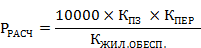 где:РРАСЧ – расчетная плотность населения в границах жилого квартала, чел./га;КПЗ –коэффициент плотности застройки - отношение площади всех этажей зданий и сооружений к площади планировочного элемента. Определяется в соответствии с планируемой этажностью жилой застройки, согласно приложения Б СП 42.13330.2016;КПЕР – коэффициент перехода от общей площади к площади жилых помещений, определяемый в соответствии с конструктивными особенностями застройки, объемом помещений общего пользования;КЖИЛ. ОБЕСП. – нормативный коэффициент жилищной обеспеченности, кв. м/чел.При подсчете коэффициентов плотности застройки площадь этажей определяется по внешним размерам здания. Учитываются только надземные этажи, включая мансардные. Подземные этажи зданий и сооружений не учитываются. Подземное сооружение не учитывается, если поверхность земли (надземная территория) над ним используется под озеленение, организацию площадок, автостоянок и другие виды благоустройства.Расчетная плотность населения применяется в границах планировочного элемента – квартала. Границами кварталов являются красные линии.При повышении показателя расчетной жилищной обеспеченности, расчетная плотность населения уменьшается.При проектировании территории жилой застройки должны соблюдаться требования по охране окружающей среды, защите территории от шума, вибрации, загрязнений атмосферного воздуха, электрических, ионизирующих и электромагнитных излучений, радиационного, химического, микробиологического, паразитологического загрязнений в соответствии с требованиями действующих санитарно-эпидемиологических правил и нормативов.Расстояния между жилыми зданиями, жилыми и общественными зданиями следует принимать на основе расчетов инсоляции и освещенности в соответствии с требованиями СанПиН 2.2.1/2.1.1-1076-01 и СанПиН 2.2.1/2.1.1.1278-03, с учетом противопожарных требований и бытовых разрывов. Расстояние между длинными сторонами секционных жилых зданий высотой 2 – 3 этажа должны быть не менее    15 м, а высотой 4 этажа и более – не менее 20 м, между длинными сторонами и торцами этих же зданий с окнами из жилых комнат – не менее 10 м. В условиях реконструкции и в других особых градостроительных условиях указанные расстояния могут быть сокращены при соблюдении норм инсоляции и освещенности и обеспечении непросматриваемости жилых посещений окно в окно.Площадь зеленых насаждений в границах планировочного элемента рекомендуется принимать не менее 25 % от всей территории планировочного элемента.Количество въездов в квартал (микрорайон) жилой застройки должно быть не менее двух. К каждому участку жилой застройки необходимо предусмотреть проезд.В кварталах (микрорайонах) жилых зон не допускается устройство транзитных  проездов через территорию группы жилых домов, объединенных общим пространством (двором).В рамках развития застроенных территорий, расчетная плотность населения не должна превышать показатель сложившейся плотности жилых кварталов. Так же должно выполняться условие соблюдения иных расчетных показателей, имеющих непосредственное влияние на допустимую расчетную плотность населения.Размеры земельных участков индивидуальной жилой застройки, приквартирных земельных участков рекомендуется принимать с учетом особенностей территорий, характера сложившейся и формируемой жилой застройки, условий ее размещения в структурном элементе жилой зоны.Показатели минимально допустимых размеров площадок придомового благоустройства различного функционального назначенияПри проектировании жилого микрорайона необходимо предусматривать размещение площадок общего пользования различного назначения с учетом демографического состава населения и типа застройки.Удельный размер площадок общего пользования определяет минимальный уровень обеспеченности площадками общего пользования и выражается в площади территории, приходящейся на единицу общей площади квартир жилого здания                (кв. м площадок/100 кв. м площади жилой площади).Расстояние от площадок для хозяйственных целей до наиболее удаленного входа в жилое здание – не более 100 м для домов с мусоропроводами и не более 50 м для домов без мусоропроводов, но не ближе 20 метров от окон жилых и общественных зданий.Расстояния от площадок для сушки белья не нормируются, расстояния от площадок для мусоросборников до физкультурных площадок, площадок для игр детей и отдыха взрослых следует принимать не менее 20 м.Расстояние от площадок для занятий физкультурой устанавливается в зависимости от их шумовых характеристик. Допускается уменьшать, но не более чем на 50 процентов удельные размеры площадок: для хозяйственных целей при застройке жилыми зданиями 9 этажей и выше; для занятий физкультурой при формировании единого физкультурно-оздоровительного комплекса микрорайона для школьников и населения.При организации мусороудаления непосредственно из мусоросборных камер, расстояние до хозяйственных площадок для крупногабаритных бытовых отходов – не более 150 м.Расстояние до площадок для выгула собак – не более 500 м.Обоснование расчетных показателей, устанавливаемых для объектов местного значения сельского поселения, относящихся к области культурыСогласно статье 14 Федерального закона «Об общих принципах организации местного самоуправления в Российской Федерации» к полномочиям органов местного самоуправления сельского поселения относится создание условий для организации досуга и обеспечения жителей поселения услугами организаций культуры.Расчетный показатель минимально допустимого уровня обеспеченности объектами местного значения поселения – учреждениями культурно-досугового типа установлен исходя из фактических мощностей существующих объектов, численности населения и оптимального размещения объектов на территории сельского поселения.При разработке генеральных планов сельских поселений необходимо учитывать размещение многофункциональных культурно-досуговых комплексов клубного типа, например – учреждение культурно-досугового типа, библиотека, музей, помещение для культурно-массовой работы, досуга и любительской деятельности.Расчетные показатели минимально допустимого уровня обеспеченности помещениями для культурно-массовой работы, досуга и любительской деятельности и учреждениями культурно-досугового типа установлены в соответствии положениями Региональных нормативов градостроительного проектирования Смоленской области.Расчетные показатели минимально допустимого уровня обеспеченности объектами местного значения поселения – музеями установлены в соответствии с Методикой определения нормативной потребности субъектов Российской Федерации в объектах социальной инфраструктуры, утвержденной Распоряжением Правительства Российской Федерации от 19.10.1999 № 1683-р.Расчетные показатели максимально допустимого уровня территориальной доступности объектов местного значения поселения в области культуры и искусства не нормируются.Минимальные размеры территорий для размещения музеев и выставочных залов установлены с учетом Рекомендаций по проектированию музеев, ЦНИИЭП им. Б.С. Мезенцева Москва Стройиздат 1988 год, актуализированные в 2008 году.Обоснование расчетных показателей, устанавливаемых для объектов местного значения сельского поселения, относящихся к области обеспечения жителей поселения услугами связи, общественного питания, торговли и бытового обслуживанияСогласно статье 14 Федерального закона «Об общих принципах организации местного самоуправления в Российской Федерации» к полномочиям органов местного самоуправления сельского поселения относится создание условий для обеспечения жителей поселения услугами связи, общественного питания, торговли и бытового обслуживания.Торговля - активно развивающаяся отрасль экономики, которая является одной из важнейших сфер жизнеобеспечения населения поселения и находится в непосредственной зависимости от других рынков, влияет на денежные доходы, платежеспособность населения, регулирует товарно-денежные отношения, содействует конкурентоспособности отечественных товаров и всего рыночного механизма.Общественное питание - совокупность предприятий, занимающихся производством, реализацией и организацией потребления кулинарной продукции. Обеспеченность населения поселения сетью предприятий общественного питания – показатель, выраженный отношением фактического числа мест сети предприятий общественного питания к расчетной численности потребителей.Бытовое обслуживание населения поселения – часть сферы обслуживания, где населению оказываются непроизводственные и производственные услуги. Бытовое обслуживание характеризуется общественно-организованными способами и формами удовлетворения непосредственных материальных и духовных потребностей людей вне их профессиональной и общественно-политической деятельности.Расчетные показатели минимально допустимого уровня обеспеченности предприятиями общественного питания, предприятиями бытового и коммунального обслуживания определены в соответствии с Приложением Д                     СП 42.13330.2016.Расчетные показатели максимально допустимого уровня территориальной доступности предприятий торговли, общественного питания и бытового обслуживания, установлены для пешеходной доступности объектов данного вида в разрезе видов жилой застройки.Минимальные размеры земельных участков для размещения объектов, относящихся к области торговли, общественного питания и коммунально-бытового обслуживания, определены в соответствии с Приложением Д, СП 42.13330.2016.Обоснование расчетных показателей, устанавливаемых для объектов местного значения сельского поселения, относящихся к области инвестиционной деятельностиСогласно статье 14 Федерального закона «Об общих принципах организации местного самоуправления в Российской Федерации» к полномочиям органов местного самоуправления сельского поселения относится содействие в развитии сельскохозяйственного производства, создание условий для развития малого и среднего предпринимательства.Достижение стратегических целей развития Сычевского района во многом зависит от способности органов местного самоуправления построить эффективный механизм привлечения инвестиций. Одним из механизмов привлечения инвестиционных ресурсов на территорию муниципальных образований является создание инвестиционных площадок, формирующих привлекательные условия для инвесторов в различных сферах.МНГП Дугинского сельского поселения направлены на реализацию мероприятий в области строительства объектов производственного и коммунально-складского назначения, производственного и коммунально-складского назначения, объектов сельского хозяйства, объектов туризма и рекреации, объектов в области жилищного строительства, в т.ч. путем организации инвестиционных площадок в соответствующих сферах.Местными нормативами градостроительного проектирования Дугинского сельского поселения определена минимальная доля финансирования затрат на обеспечение инвестиционных площадок транспортной и инженерной инфраструктурой за счет бюджетов соответствующего уровня (в процентном соотношении). Доля финансирования затрат на обеспечение инвестиционных площадок транспортной и инженерной инфраструктурой за счет бюджетов соответствующего уровня установлена экспертным путем исходя из возможностей бюджетов различных уровней.Для объектов местного значения сельского поселения в области инвестиционной деятельности максимально допустимый уровень территориальной доступности не нормируется.Обоснование расчетных показателей, устанавливаемых для объектов местного значения сельского поселения, относящихся к области организации ритуальных услуг и содержания мест захороненияСогласно статье 14 Федерального закона «Об общих принципах организации местного самоуправления в Российской Федерации» за сельскими поселениями может закрепляться следующий вопрос местного значения городских поселений - организация ритуальных услуг и содержание мест захоронения.Среди объектов местного значения поселения в области ритуального обслуживания населения в МНГП расчетные показатели устанавливаются для кладбищ традиционного захоронения в соответствии с Приложением Д СП 42.13330.2016.В целях реализации полномочий по организации ритуальных услуг и содержанию мест захоронения в Нормативы включаются показатели минимальных параметров объектов, отнесенных к местам захоронения (кладбища, крематории, колумбарии).В соответствии приложением Д СП 42.13330.2016 устанавливается расчетный показатель минимально допустимого размера земельного участка для размещения кладбища смешанного и традиционного типа, установлен: 0,24 га/1 тыс. чел. В соответствии с приложением Д СП 42.13330.2016 расчетный показатель минимально допустимого размера земельного участка кладбища для погребения после кремации установлен: 0,02 га/1 тыс. чел.Максимально допустимый размер земельного участка для кладбища устанавливается в соответствии с СанПиН 2.2.1/2.1.1.1200-03 "Санитарно-защитные зоны и санитарная классификация предприятий, сооружений и иных объектов" и составляет более 40 га.Размер санитарно-защитной зоны устанавливается для мест погребения в соответствии с требованиями п. 7.1.12 СанПиН 2.2.1/2.1.1.1200-03 "Санитарно-защитные зоны и санитарная классификация предприятий, сооружений и иных объектов".Обоснование расчетных показателей, устанавливаемых для объектов местного значения сельского поселения, относящихся к области благоустройства и озеленения территорииСогласно статье 14 Федерального закона «Об общих принципах организации местного самоуправления в Российской Федерации» к полномочиям органов местного самоуправления сельского поселения относится утверждение правил благоустройства территории поселения, осуществление контроля за их соблюдением, организация благоустройства территории поселения в соответствии с указанными правилами. Согласно статье 14 Федерального закона «Об общих принципах организации местного самоуправления в Российской Федерации» за сельскими поселениями может закрепляться следующий вопрос местного значения городских поселений - создание условий для массового отдыха жителей поселения и организация обустройства мест массового отдыха населения, включая обеспечение свободного доступа граждан к водным объектам общего пользования и их береговым полосам.Расчетные показатели минимально допустимого уровня обеспеченности населения сельского поселения объектами местного значения в области благоустройства (озеленения) территории (парки, скверы, бульвары, набережные), устанавливаются в соответствии с Таблицей 9.2 СП 42.13330.2016.Расчетные показатели минимально допустимого размера земельного участка для объектов озеленения общего пользования устанавливаются с учетом анализа существующего состояния и размеров объектов озеленения общего пользования в поселениях Сычевского района и с учетом положений п. 9.8 СП 42.13330.2016.Расчетные показатели минимально допустимой ширины бульвара устанавливаются в соответствии с п. 9.5 СП 42.13330.2016.Для населенных пунктов, расположенных на берегах водных объектов, необходима организация набережных, как наиболее ценных элементов благоустройства. Расчетные показатели минимальной ширины пешеходных аллей для набережных установлены в соответствии с таблицей 1 Рекомендаций по проектированию улиц и дорог городов и сельских поселений.Показатели максимально допустимого уровня территориальной пешеходной доступности для объектов озеленения общего пользования устанавливаются с учетом климатических особенностей территории в зимний период и с учетом положений п. 9.9 СП 42.13330.2016.Расчетные показатели минимально допустимого уровня обеспеченности сельского поселения зонами массового кратковременного отдыха и максимально допустимого уровня территориальной доступности до таких зон установлены в соответствии с п. 9.21 СП 42.13330.2016.Расчетные показатели минимально допустимой площади территории для размещения речных и озерных пляжей и протяженности береговой полосы данных пляжей на одного посетителя установлены в соответствии с п. 9.27                                                   СП 42.13330.2016.Пляжи необходимо оборудовать пунктами оказания первой медицинской помощи и спасательными станциями в соответствии с ГОСТ 17.1.5.02-80 «Гигиенические требования к зонам рекреации водных объектов» и Правилами охраны жизни людей на водных объектах в Смоленской области, утвержденными Постановлением Администрации Смоленской области от 31.08.2006 № 322.Организованные пляжи должны быть оборудованы спасательными станциями: 1 спасательная станция на каждый организованный пляж.В зонах рекреации водных объектов в период купального сезона организуется дежурный медицинский пункт для оказания медицинской помощи пострадавшим на воде.Зоны рекреации водного объекта должны быть радиофицированы, иметь телефонную связь и обеспечиваться транспортом.Пляжи должны быть оборудованы мачтами высотой 8-10 метров для подъема сигналов.Зоны рекреации водных объектов должны быть оборудованы информационными стендами с материалами по профилактике несчастных случаев на водных объектах, данными о температуре воды и воздуха.МНГП Дугинского сельского поселения направлены на реализацию мероприятий в области строительства объектов туризма и рекреации.Минимальные расчетные показатели обеспечения объектами рекреационного назначения, размещаемыми за пределами границ населенных пунктов, установлены согласно Приложению Д СП 42.13330.2016.Для объектов в области туризма и рекреации максимально допустимый уровень территориальной доступности не нормируется.На территории рекреационных зон не допускается строительство новых и расширение действующих промышленных, коммунально-складских и других объектов, не связанных с эксплуатацией объектов рекреационного, оздоровительного и природоохранного назначения.Обоснование расчетных показателей, устанавливаемых для объектов местного значения сельского поселения, относящихся к области обработки, утилизации, обезвреживания, размещения твердых коммунальных отходовСогласно статье 14 Федерального закона «Об общих принципах организации местного самоуправления в Российской Федерации» за сельскими поселениями может закрепляться следующий вопрос местного значения городских поселений - участие в организации деятельности по сбору (в том числе раздельному сбору) и транспортированию твердых коммунальных отходов.Нормы накопления коммунальных отходов установлены в соответствии с Приложением К СП 42.13330.2016.К объектам местного значения сельского поселения в области сбора и вывоза твердых коммунальных и промышленных отходов отнесены площадки для установки контейнеров для сбора мусора.Количество площадок для установки контейнеров в населенном пункте определяется исходя из численности населения, объёма образования отходов, и необходимого для населенного пункта числа контейнеров для сбора мусораНормы образования твердых коммунальных отходов от населения сельского поселения на человека в год принимаются в соответствии с утвержденными нормами образования твердых коммунальных отходов для населения муниципального образования «Сычевский район» Смоленской области.Нормы образования твердых коммунальных отходовНормы образования крупногабаритных коммунальных отходов следует принимать в размере 8 процентов от объема твёрдых коммунальных отходов.Для определения числа устанавливаемых контейнеров (мусоросборников) следует исходить из численности населения, пользующегося мусоросборниками, норм образования отходов, сроков хранения отходов. Расчетный объем мусоросборников должен соответствовать фактическому накоплению отходов в периоды наибольшего их образования.Необходимое число контейнеров рассчитывается по формуле: Бконт = Пгод × t ×К / (365 × V),где Пгод – годовое накопление муниципальных отходов, куб. м; t – периодичность удаления отходов, сут;К – коэффициент неравномерности отходов, равный 1,25; V – вместимость контейнера.Размер площадок должен быть рассчитан на установку необходимого числа, но не более 5, контейнеров в соответствии с требованиями СанПиН 42-128-4690-88.Расчетный показатель максимального уровня пешеходной доступности до площадок для установки контейнеров для сбора мусора устанавливается в соответствии с  требованиями СанПиН 42-128-4690-88.Обоснование расчетных показателей, устанавливаемых для объектов, не относящихся к объектам местного значения сельского поселенияОбоснование расчетных показателей, устанавливаемых для объектов, относящихся к области организации и осуществления мероприятий по территориальной обороне и гражданской обороне, защиты населения и территории поселения от чрезвычайных ситуаций природного и техногенного характераСреди объектов местного значения сельского поселения в области гражданской обороны в МНГП Дугинского сельского поселения расчетные показатели устанавливаются для площадей убежищ гражданской обороны и противорадиационных укрытий в соответствии с п. 5.1.1 СП 88.13330.2014 и радиусов доступности до убежищ гражданской обороны и противорадиационных укрытий в соответствии с п. 4.12 СП 88.13330.2014.Среди объектов местного значения сельского поселения в области предупреждения и ликвидации последствий чрезвычайных ситуаций расчетные показатели устанавливаются в МНГП Дугинского сельского поселения для противопаводковых дамб.Строительство противопаводковых дамб необходимо предусматривать на территориях подверженных затоплению паводковыми водами в соответствии с                       п. 5.1 СП 104.13330.2016.Расчетные показатели размеров противопаводковых дамб рассчитываются в соответствии с пунктами 5.11, 5.12 СП 39.13330.2012 и разделом 6                                   СП 40.13330.2012.Обоснование расчетных показателей, устанавливаемых для объектов, относящихся к области кредитно-финансового обслуживанияРасчетные показатели минимально допустимого уровня обеспеченности отделениями банков и филиалов сберегательного банка установлены в соответствии с Приложением Д СП 42.13330.2016.Расчетные показатели максимально допустимого уровня территориальной доступности объектов, относящихся к области кредитно-финансового обслуживания, установлены для транспортной доступности и пешеходной доступности в разрезе видов жилой застройки.Минимальные размеры земельных участков для размещения объектов, относящихся к области кредитно-финансового обслуживания, определены в соответствии с Приложением Д, СП 42.13330.2016.Обоснование расчетных показателей, устанавливаемых для объектов, относящихся к области почтовой связиСогласно статье 14 Федерального закона «Об общих принципах организации местного самоуправления в Российской Федерации» к полномочиям органов местного самоуправления сельского поселения относится создание условий для обеспечения жителей поселения услугами связи, общественного питания, торговли и бытового обслуживания.Размещение отделений почтовой связи следует принимать в соответствии с Приложением Д СП 42.13330.2016.Отделения почтовой связи являются объектами федерального значения, но включены в состав местных нормативов градостроительного проектирования в связи с тем, что это объекты периодического пользования, выполняющие важные для комфортной жизнедеятельности населения функции.Расчетные показатели максимально допустимого уровня территориальной доступности объектов, относящихся к области почтовой связи, установлены для пешеходной доступности объектов данного вида в разрезе видов жилой застройки.Обоснование расчетных показателей, устанавливаемых для объектов, относящихся к области фармацевтикиРасчетный показатель минимально допустимого уровня обеспеченности аптечными организациями установлен в соответствии с социальными нормативами и нормами, утвержденными Распоряжением Правительства Российской Федерации от 03.07.1996 № 1063-р.Нормативы минимально допустимого уровня обеспеченности аптечными организациями следует определять суммарно с учетом объектов, находящихся в ведении сельского поселения, а также объектов иного значения.Аптеки рекомендуется размещать в комплексе с лечебно-профилактическими организациями, в составе помещений общественных комплексов, а также в специально приспособленном помещении жилого или общественного здания для обеспечения наилучшей доступности.Обеспечение населения услугами аптек может осуществляться на базе сельских амбулаторий, фельдшерско-акушерских пунктов, без размещения аптечной организации, путем оформления населением заявок на обеспечение лекарственными средствами и их доставку в населенный пункт.Расчетные показатели максимально допустимого уровня территориальной доступности объектов, относящихся к области фармацевтики, установлены для транспортной доступности и пешеходной доступности в разрезе видов жилой застройки.Минимальный размер земельных участков для размещения объектов, относящихся к области фармацевтики, следует определять в соответствии с Приложением Д СП 42.13330.2016.Обоснование расчетных показателей, устанавливаемых для объектов, относящихся к области промышленности и сельского хозяйстваМинимальная плотность застройки земельных участков производственных объектов для различных видов промышленных объектов установлена в соответствии с Приложением В СП 18.13330.2011. Минимальная плотность застройки земельных участков сельскохозяйственных предприятий для различных видов объектов сельского хозяйства установлена в соответствии с Приложением В СП 19.13330.2011. Размеры земельных участков и вместимость общетоварных и специализированных складов, предназначенных для обслуживания городов и сельских поселений, установлены в соответствии с Приложением Г СП 42.13330.2016. Для объектов в области промышленности и сельского хозяйства максимально допустимый уровень территориальной доступности не нормируется.Планировка земельных участков производственных объектов (далее также – объектов) и их групп должна обеспечивать наиболее благоприятные условия для производственного процесса и труда на предприятиях, рациональное и экономное использование земельных участков и наибольшую эффективность капитальных вложений.Земельные участки производственных объектов и их групп надлежит размещать на территориях, предусмотренных схемами территориального планирования муниципальных районов, генеральными планами поселений и населенных пунктов, проектами планировки соответствующих территорий, выполняемых с учетом программ экономического, социального, экологического развития. Земельные участки объектов и их групп следует размещать на территориях несельскохозяйственного назначения или непригодных для сельского хозяйства. Размещение объектов на территориях залегания полезных ископаемых допускается по согласованию с органами государственного горного надзора, а на площадях залегания общераспространенных полезных ископаемых – в порядке, устанавливаемом законодательством.Размещение объектов и их групп не допускается (ограничения установлены в соответствии с п. 4.4 СП 18.13330.2011 применительно к Дугинскому сельскому поселению):в первом поясе зоны санитарной охраны подземных и наземных источников водоснабжения;в зеленых зонах;на землях особо охраняемых природных территорий;в зонах охраны памятников истории и культуры без разрешения соответствующих органов охраны памятников;в зонах возможного катастрофического затопления в результате разрушения плотин или дамб. Зоной катастрофического затопления является территория, на которой затопление имеет глубину 1,5 м и более или может повлечь за собой разрушение зданий и сооружений, гибель людей, вывод из строя оборудования объектов.Между производственными объектами и жилой зоной необходимо предусматривать санитарно-защитную зону.Устройство отвалов, шлаконакопителей, отходов и отбросов предприятий допускается только при обосновании невозможности их утилизации, при этом для групп объектов следует, как правило, предусматривать централизованные (групповые) отвалы. Участки для них следует размещать за пределами объектов и II пояса зон санитарной охраны подземных водоисточников, с соблюдением санитарных норм.В состав производственных зон могут включаться:коммунальные зоны – зоны размещения коммунальных и складских объектов, объектов жилищно-коммунального хозяйства, объектов транспорта, объектов оптовой торговли;производственные зоны – зоны размещения производственных объектов с различными нормативами воздействия на окружающую среду, как правило, требующие устройства санитарно-защитных зон шириной более 50 м, а также железнодорожных подъездных путей;иные виды производственной (научно-производственные зоны), инженерной и транспортной инфраструктур.В производственных зонах допускается размещать сооружения и помещения объектов аварийно-спасательных служб, обслуживающих расположенные в производственной зоне предприятия и другие объекты.При размещении и реконструкции предприятий и других объектов на территории производственной зоны следует предусматривать меры по обеспечению их безопасности в процессе эксплуатации, а также предусматривать в случае аварии на одном из предприятий защиту населения прилегающих районов от опасных воздействий и меры по обеспечению безопасности функционирования других предприятий. Степень опасности производственных и других объектов определяется в установленном законодательством порядке в соответствии с техническими регламентами.При реконструкции объектов сложившейся производственной застройки, являющихся памятниками истории и культуры, необходимо предусматривать меры по сохранению их исторического облика.В пределах производственных зон и санитарно-защитных зон предприятий не допускается размещать жилые дома, гостиницы, общежития, садово-дачную застройку, дошкольные образовательные и общеобразовательные организации, медицинские организации, учреждения и организации отдыха, спортивные сооружения, другие общественные здания, не связанные с обслуживанием производства. Территория СЗЗ не должна использоваться для рекреационных целей и производства сельскохозяйственной продукции.Участки СЗЗ предприятий не включаются в состав территории предприятий и могут быть предоставлены для размещения объектов, строительство которых допускается на территории этих зон. Оздоровительные, санитарно-гигиенические, строительные и другие мероприятия, связанные с охраной окружающей среды на прилегающей к предприятию загрязненной территории, включая благоустройство СЗЗ, осуществляются за счет предприятия, имеющего вредные выбросы.Территория, занимаемая площадками промышленных предприятий и других производственных объектов, учреждениями и предприятиями обслуживания, должна составлять, как правило, не менее 60 % всей территории промышленной зоны.Занятость территории промышленной зоны определяется в процентах как отношение суммы площадок промышленных предприятий и связанных с ними объектов в пределах ограждения (или при отсутствии ограждения – в соответствующих ей условных границах), а также учреждений обслуживания, к общей территории промышленной зоны, определенной генеральным планом населенного пункта. Занятые территории могут включать резервные участки на площадках предприятий и других объектов, намеченные в соответствии с заданием на проектирование для размещения на них зданий и сооружений.Плотность застройки кварталов, занимаемых промышленными предприятиями и другими объектами, как правило, не должна превышать показателей, приведенных ниже, где коэффициент застройки – отношение площади, занятой под зданиями и сооружениями, к площади участка (квартала); коэффициент плотности застройки – отношение площади всех этажей зданий и сооружений к площади участка (квартала).Показатели плотности застройки участков территориальных зонУказанные коэффициенты приведены для кварталов производственной застройки, включающей один или несколько объектов.В составе научно-производственных зон следует размещать учреждения науки и научного обслуживания, опытные производства и связанные с ними высшие и средние учебные заведения, гостиницы, учреждения и предприятия обслуживания, а также инженерные и транспортные коммуникации и сооружения.На территориях коммунально-складских зон (районов) следует размещать предприятия пищевой промышленности, общетоварные (продовольственные и непродовольственные), специализированные склады (холодильники, картофеле-, овоще-, фруктохранилища), предприятия коммунального, транспортного и бытового обслуживания населения.При планировке земельных участков объектов и их групп следует, как правило, выделять планировочные зоны:предзаводскую;производственную, включая зоны исследовательского назначения и опытных производств;подсобную;складскую.Предзаводскую зону производственного объекта следует размещать со стороны основных подъездов и подходов работающих.В зоне общих объектов вспомогательных производств и хозяйств следует, как правило, размещать объекты энергоснабжения, водоснабжения и канализации, транспорта, ремонтного хозяйства, пожарных депо, отвального хозяйства.Резервирование земельных участков для территориального развития объектов  надлежит предусматривать в соответствии со схемами и проектами планировочной организации производственных объектов, а также положениями генеральных планов поселений.В схеме планировочной организации земельного участка расширяемого и реконструируемого объекта следует предусматривать:организацию СЗЗ (при необходимости);увязку с планировкой и застройкой прилегающих жилых и иных территориальных зон населенного пункта;совершенствование планировочного зонирования, благоустройства земельного участка и архитектурного облика объекта;повышение эффективности использования территории;объединение разрозненных производственных и вспомогательных объектов.Расстояния между зданиями, сооружениями, в т.ч. инженерными коммуникациями, следует принимать минимально допустимыми.Проектируемые сельскохозяйственные предприятия, здания и сооружения следует размещать в производственных зонах поселений на основе планов развития существующих организаций и их производственной специализации в соответствии с утвержденными в установленном порядке проектами генеральных планов поселений с учетом схем  размещения объектов сельского хозяйства субъектов Российской Федерации, муниципальных образований.Плотность застройки площадок сельскохозяйственных предприятий должна быть не менее указанной в Приложении В СП 19.13330.2011. Минимальную плотность застройки допускается (при наличии соответствующих обоснований инвестиций в строительство) уменьшать, но не более чем на 1/10 установленной нормы при строительстве сельскохозяйственных предприятий на площадке с уклоном свыше 3%, просадочных  грунтах, в сложных инженерно-геологических условиях, а также при расширении и реконструкции предприятий.При организации сельскохозяйственного производства необходимо предусматривать меры по защите жилых и общественно-деловых зон от неблагоприятного влияния производственных комплексов, а также самих этих комплексов, если они связаны с производством пищевых продуктов, от загрязнений и вредных воздействий иных производств, транспортных и коммунальных сооружений.Размещение сельскохозяйственных предприятий, зданий и сооружений не допускается (ограничения установлены в соответствии с п. 4.6 СП 19.13330.2011 применительно к Дугинскому сельскому поселению):на месте бывших полигонов для бытовых отходов, очистных сооружений, скотомогильников;на площадях залегания полезных ископаемых без согласования с органами Федерального агентства по недропользованию;на землях зеленых зон;на землях особо охраняемых природных территорий, в т.ч. в зонах охраны объектов культурного наследия.Требования по обеспечению охраны окружающей среды, по обеспечению защиты населения и территорий от воздействия чрезвычайных ситуаций природного и техногенного характера, мероприятия по гражданской оборонеТребования по обеспечению охраны окружающей средыТребования по обеспечению охраны окружающей среды, учитываемые при разработке градостроительной документации, устанавливаются в соответствии с федеральным и региональным законодательством в области охраны окружающей среды.Предельные значения допустимых уровней воздействия на среду и человека для различных функциональных зон, устанавливаются в соответствии параметрами, определенными в следующих нормативных документах:максимальные уровни звукового воздействия принимаются в соответствии с требованиями СН 2.2.4/2.1.8.562-96;максимальные уровни загрязнения атмосферного воздуха принимаются в соответствии с требованиями СанПиН 2.1.6.1032-01;максимальные уровни электромагнитного излучения от радиотехнических объектов принимаются в соответствии с требованиями СанПиН 2.1.8/2.2.4.1383-03, СанПиН 2.1.8/2.2.4.1190-03;требования к очистке сточных вод в соответствии с СП 32.13330.2012.Разрешенные параметры допустимых уровней воздействия на человека и условия проживанияПримечание: Значение максимально допустимых уровней относятся к территориям, расположенным внутри зон. На границах зон должны обеспечиваться значения уровней воздействия, соответствующие меньшему значению их разрешенных в зонах по обе стороны границы.Площадки для размещения и расширения объектов, которые могут быть источниками вредного воздействия на здоровье населения и условия его проживания, выбираются с учетом аэроклиматической характеристики, рельефа местности, закономерностей распространения промышленных выбросов в атмосфере, а также потенциала загрязнения атмосферы.Условия размещения жилых зон по отношению к производственным предприятиям определены в СП 42.13330.2016.Жилые зоны следует размещать с наветренной стороны (для ветров преобладающего направления) по отношению к производственным предприятиям, являющимся источниками загрязнения атмосферного воздуха, а также представляющим повышенную пожарную опасность.Объекты, требующие особой чистоты атмосферного воздуха, не следует размещать с подветренной стороны ветров преобладающего направления по отношению к соседним объектам с источниками загрязнения атмосферного воздуха.Животноводческие, птицеводческие и звероводческие предприятия, склады по хранению ядохимикатов, биопрепаратов, удобрений, пожаровзрывоопасные склады и производства, ветеринарные учреждения, объекты и предприятия по утилизации отходов, котельные, очистные сооружения, навозохранилища открытого типа следует располагать с подветренной стороны (для ветров преобладающего направления) по отношению к жилым, общественно-деловым и рекреационным зонам, а также другим объектам производственной зоны в соответствии с действующими нормативными документами.Обязательным условием проектирования таких объектов является организация санитарно-защитных зон в соответствии с требованиями                        СанПиН 2.2.1/2.1.1.1200-03.Производственная зона для строительства новых и расширения существующих производственных предприятий проектируется в соответствии с требованиями СанПиН 2.2.1/2.1.1.1200-03, СанПиН 2.1.6.1032-01.В жилой зоне и местах массового отдыха населения запрещается размещать объекты I и II классов опасности по санитарной классификации.Запрещается проектирование и размещение объектов I-III класса опасности по классификации СанПиН 2.2.1/2.1.1.1200-03, на территориях с уровнями загрязнения, превышающими установленные гигиенические нормативы.В соответствии с Федеральным законом от 04.05.1999 № 96-ФЗ «Об охране атмосферного воздуха» места хранения и захоронения загрязняющих атмосферный воздух отходов производства и потребления должны быть согласованы с территориальными органами федерального органа исполнительной власти в области охраны окружающей среды и территориальными органами других федеральных органов исполнительной власти.Запрещается размещение производственной зоны и объектов, не связанных с созданием лесной инфраструктуры, на землях лесного фонда, за исключением объектов, назначение которых соответствует требованиям пункта 1 статьи 21 Лесного кодекса Российской Федерации.Застройка площадей залегания полезных ископаемых, а также размещение в местах их залегания подземных сооружений допускается с учетом условий, изложенных в статье 25 Закона Российской Федерации от 21.02.1992 № 2395-1 «О недрах», с разрешения федерального органа управления государственным фондом недр или его территориальных органов исключительно при условии обеспечения возможности извлечения полезных ископаемых или доказанности экономической целесообразности застройки.Размещение объектов в границах зон санитарной охраны источников водоснабжения производится в соответствии с требованиями по соблюдению режимов хозяйственной деятельности в границах таких зон, установленными СанПиН 2.1.4.1110-02.Мероприятия по защите водных объектов (водоемов и водотоков) необходимо предусматривать в соответствии с требованиями Водного кодекса Российской Федерации, нормативных правовых актов Смоленской области, Сычевского района и Дугинского сельского поселения, санитарных и экологических норм, утвержденных в установленном порядке.Жилые, общественно-деловые, смешанные и рекреационные зоны следует размещать выше по течению водотоков относительно сбросов всех категорий сточных вод, включая поверхностные стоки с территории населенных пунктов.В целях поддержания благоприятного гидрологического режима, улучшения санитарного состояния, рационального использования водных ресурсов рек, озер и водохранилищ устанавливаются водоохранные зоны и прибрежные защитные полосы.Размещение производственных зон на прибрежных участках водных объектов следует осуществлять в соответствии с требованиями Водного кодекса Российской Федерации.В границах водоохранных зон запрещается:использование сточных вод в целях регулирования плодородия почв;размещение кладбищ, скотомогильников, объектов размещения отходов производства и потребления, химических, взрывчатых, токсичных, отравляющих и ядовитых веществ, пунктов захоронения радиоактивных отходов;осуществление авиационных мер по борьбе с вредными организмами;движение и стоянки транспортных средств (кроме специальных транспортных средств), за исключением их движения по дорогам и стоянки на дорогах и в специально оборудованных местах, имеющих твердое покрытие;размещение автозаправочных станций, складов горюче-смазочных материалов (за исключением случаев, если автозаправочные станции, склады горюче-смазочных материалов размещены на территориях портов, судостроительных и судоремонтных организаций, инфраструктуры внутренних водных путей при условии соблюдения требований законодательства в области охраны окружающей среды и Водного кодекса Российской Федерации), станций технического обслуживания, используемых для технического осмотра  и ремонта транспортных средств, осуществление мойки транспортных средств;размещение специализированных хранилищ пестицидов и агрохимикатов, применение пестицидов и агрохимикатов;сброс сточных, в том числе дренажных, вод;разведка и добыча общераспространенных полезных ископаемых (за исключением случаев, если разведка и добыча общераспространенных полезных ископаемых осуществляются пользователями недр, осуществляющими разведку и добычу иных видов полезных ископаемых, в границах предоставленных им в соответствии с законодательством Российской Федерации о недрах горных отводов и (или) геологических отводов на  основании утвержденного технического проекта в соответствии со статьей 19.1 Закона Российской Федерации № 2395-1 «О недрах»).В границах водоохранных зон допускаются проектирование, строительство, реконструкция, ввод в эксплуатацию, эксплуатация хозяйственных и иных объектов при условии оборудования таких объектов сооружениями, обеспечивающими охрану водных объектов от загрязнения, засорения, заиления и истощения вод в соответствии с водным законодательством и законодательством в области охраны окружающей среды. Выбор типа сооружения, обеспечивающего охрану водного объекта от загрязнения, засорения, заиления  и истощения вод, осуществляется с учетом необходимости соблюдения установленных в соответствии с законодательством в области охраны окружающей среды нормативов допустимых сбросов загрязняющих веществ, иных веществ и микроорганизмов.Под сооружениями, обеспечивающими охрану водных объектов от загрязнения, засорения, заиления и истощения вод, понимаются:централизованные системы водоотведения (канализации), централизованные ливневые системы водоотведения;сооружения и системы для отведения (сброса) сточных вод в централизованные системы водоотведения (в том числе дождевых, талых, инфильтрационных, поливомоечных  и дренажных вод), если они предназначены для приема таких вод;локальные очистные сооружения для очистки сточных вод (в том числе дождевых, талых, инфильтрационных, поливомоечных и дренажных вод), обеспечивающие их очистку исходя из нормативов, установленных в соответствии с требованиями законодательства в области охраны окружающей среды и Водного кодекса Российской Федерации;сооружения для сбора отходов производства и потребления, а также сооружения и системы для отведения (сброса) сточных вод (в том числе дождевых, талых, инфильтрационных, поливомоечных и дренажных вод) в приемники, изготовленные из водонепроницаемых материалов.Условия размещения производственных и сельскохозяйственных предприятий по отношению к водным объектам устанавливаются в соответствии с требованиями СП 42.13330.2016.Производственные предприятия, требующие устройства грузовых причалов, пристаней и других портовых сооружений, следует размещать по течению реки ниже жилых, общественно-деловых и рекреационных зон на расстоянии не менее 200 м.При размещении сельскохозяйственных предприятий на прибрежных участках водных объектов и при отсутствии непосредственной связи предприятий с ними следует предусматривать незастроенную прибрежную полосу шириной не менее 40 м. Территории сельскохозяйственных предприятий, расположенных в границах водоохранных зон (в том числе прибрежных защитных полос) необходимо оборудовать системами сбора, очистки и отведения поверхностных стоков.Склады минеральных удобрений и химических средств защиты растений следует располагать на расстоянии не менее 2 км от рыбохозяйственных водоемов. Сокращение расстояния возможно при условии согласования с органами, осуществляющими охрану рыбных запасов.В соответствии с требованиями СП 42.13330.2016 устанавливаются условия размещения отходов производственных предприятий.Устройство отвалов, хвостохранилищ, шламонакопителей, мест складирования отходов предприятий допускается только при обосновании невозможности их утилизации. При этом для производственных зон следует предусматривать централизованные (групповые) отвалы. Участки для них следует размещать за пределами территории предприятий, а также за пределами I и II поясов зоны санитарной охраны подземных и поверхностных источников водоснабжения с соблюдением санитарных норм.Отвалы, в том числе содержащие сланец, мышьяк, свинец, ртуть и другие горючие и токсичные вещества, должны быть отделены от жилых и общественных зданий и сооружений санитарно-защитной зоной.Для объектов по изготовлению и хранению взрывчатых веществ, материалов и изделий на их основе следует предусматривать запретные (опасные) зоны. Застройка запретных (опасных) зон жилыми, общественными и производственными зданиями не допускается. Условия застройки запретных (опасных) зон устанавливаются в соответствии  с требованиями СП 42.13330.2016.Режимы ограничений и размеры санитарно-защитных зон для производственных предприятий, инженерных сетей и сооружений, санитарные разрывы для линейных транспортных сооружений устанавливаются в соответствии с требованиями СанПиН 2.2.1/2.1.1.1200-03.При подготовке документов территориального планирования и документации по планировке территории учитываются СЗЗ промышленных объектов, причем вне зависимости от того, разработаны проекты СЗЗ эксплуатирующей организацией или нет. При отсутствии утвержденных уполномоченными законодательством органами границ СЗЗ за основу можетбыть взята санитарная классификация предприятий, установленная санитарными правилами и нормами.Реконструкция, техническое перевооружение промышленных объектов и производств проводится при наличии проекта с расчетами прогнозируемого загрязнения атмосферного воздуха, физического воздействия на атмосферный воздух, выполненными в составе проекта санитарно-защитной зоны с расчетными границами. После окончания реконструкции и ввода объекта в эксплуатацию расчетные параметры должны быть подтверждены результатами натурных исследований атмосферного воздуха и измерений физических факторов воздействия на атмосферный воздух.Размещение зданий, сооружений и коммуникаций не допускается:на землях особо охраняемых природных территорий, в том числе на землях рекреационных зон, если это противоречит целевому использованию данных земель и может нанести ущерб природным комплексам и их компонентам;на землях зеленых зон, если проектируемые объекты не предназначены для отдыха, спорта или обслуживания пригородного лесного хозяйства;в зонах охраны гидрометеорологических станций;в зонах санитарной охраны источников водоснабжения и площадок водопроводных сооружений, если проектируемые объекты не связаны с эксплуатацией источников;на землях водоохранных зон и прибрежных защитных полос водных объектов, а также на территориях, прилегающих к водным объектам, имеющим высокое рыбохозяйственное значение, за исключением случаев предусмотренных Водным кодексом Российской Федерации;в зонах санитарной охраны курортов, если проектируемые объекты не связаны с эксплуатацией природных лечебных средств курортов;в зонах возможного проявления оползней и других опасных факторов природного характера;в зонах возможного затопления (при глубине затопления 1,5 м и более), не имеющих соответствующих сооружений инженерной защиты;в охранных зонах магистральных трубопроводов.Проектирование и строительство объектов в пределах особо охраняемых природных территорий производится в соответствии с требованиями Федерального закона от 14.03.1995 № 33-ФЗ «Об особо охраняемых природных территориях», регионального законодательства в сфере охраны особо охраняемых природных территорий, а также нормативных документов, устанавливающих правовой статус каждой конкретной особо охраняемой природной территории.Требования по обеспечению защиты населения и территорий от воздействия чрезвычайных ситуаций природного и техногенного характера, мероприятия по гражданской оборонеИнженерно-технические мероприятия гражданской обороны и предупреждения чрезвычайных ситуаций (далее – ИТМ ГОЧС) должны учитываться при:подготовке документов территориального планирования муниципальных образований;разработке документации по планировке территории (проектов планировки, проектов межевания территории, градостроительных планов земельных участков);разработке материалов, обосновывающих строительство (технико-экономического обоснования, технико-экономических расчетов), а также проектной документации на строительство и реконструкцию объектов капитального строительства.Мероприятия по гражданской обороне разрабатываются органами местного самоуправления муниципальных образований в соответствии с требованиями Федерального закона от 12.02.1998 № 28-ФЗ «О гражданской обороне».При градостроительном проектировании на территории Дугинского сельского поселения необходимо учитывать требования проектирования в соответствии с СП 165.1325800.2014.Мероприятия по защите территорий от воздействия чрезвычайных ситуаций природного и техногенного характера разрабатываются органами местного самоуправления муниципальных образований в соответствии с требованиями Федерального закона от 21.12.1994 № 68-ФЗ «О защите населения и территорий от чрезвычайных ситуаций природного и техногенного характера» и Закона Смоленской области от 25.03.2002 № 34-3 «О защите населения и территории Смоленской области от чрезвычайных ситуаций природного и техногенного характера» с учетом требований ГОСТ Р 22.0.07-95.Территории подверженные риску возникновения чрезвычайных ситуаций природного и техногенного характера отображаются на основании сведений, предоставляемых Главным управлением МЧС России по Смоленской области или отделом безопасности, гражданской обороны и чрезвычайных ситуаций администрации Сычевского района.Требования к обеспечению пожарной безопасностиНормативные показатели пожарной безопасности муниципальных образований принимаются в соответствии с главой 15 «Требования пожарной безопасности при градостроительной деятельности» раздела II «Требования пожарной безопасности при проектировании, строительстве и эксплуатации поселений и городских округов» Технического регламента о требованиях пожарной безопасности, утвержденного Федеральным законом от 22.07.2008 № 123-ФЗ.Требования к обеспечению защиты от затопления и подтопленияНа территориях, подверженных затоплению и подтоплению, строительство капитальных зданий, строений, сооружений без проведения мероприятий по предотвращению негативного воздействия вод запрещаются.Территории, расположенные на участках, подверженных негативному влиянию вод должны быть обеспечены защитными гидротехническими сооружениями.Территории, расположенные на прибрежных участках, должны быть защищены от затопления паводковыми водами, ветровым нагоном воды и подтопления грунтовыми  водами подсыпкой (намывом) или обвалованием. Отметку бровки подсыпанной территории следует принимать не менее, чем на                 0,5 м выше расчетного горизонта высоких вод с учетом высоты волны при ветровом нагоне.За расчетный горизонт высоких вод следует принимать отметку наивысшего уровня воды повторяемостью:один раз в 100 лет – для территорий, застроенных или подлежащих застройке жилыми и общественными зданиями;один раз в 10 лет – для территорий парков и плоскостных спортивных сооружений.В качестве основных средств инженерной защиты от затопления следует предусматривать:обвалование территорий со стороны водных объектов;искусственное повышение рельефа территории до незатопляемых планировочных отметок;аккумуляцию, регулирование, отвод поверхностных сбросных и дренажных вод с затопленных, временно затопляемых территорий и низинных нарушенных земель;сооружения инженерной защиты, в том числе: дамбы обвалования, дренажи, дренажные и водосбросные сети, водохранилища многолетнего регулирования стока крупных рек и другие.В качестве вспомогательных (некапитальных) средств инженерной защиты следует предусматривать:увеличение пропускной способности русел рек, их расчистку, дноуглубление и спрямление;расчистку водоемов и водотоков;мероприятия по противопаводковой защите, включающие: выполаживание берегов, биогенное закрепление, укрепление берегов песчано-гравийной и каменной наброской на наиболее проблемных местах.В состав проекта инженерной защиты территории следует включать организационно- технические мероприятия, предусматривающие пропуск весенних половодий и дождевых паводков.При устройстве инженерной защиты от затопления следует определять целесообразность и возможность одновременного использования сооружений и систем инженерной защиты в целях улучшения водообеспечения и водоснабжения, эксплуатации промышленных и коммунальных объектов, а также в интересах энергетики, транспорта, рекреации и охраны природы, предусматривая в проектах возможность создания вариантов сооружений инженерной защиты многофункционального назначения.Сооружения и мероприятия для защиты от затопления проектируются в соответствии с требованиями СП 116.13330.2012 и СП 104.13330.2016.На территориях с высоким стоянием грунтовых вод, на заболоченных участках следует предусматривать понижение уровня грунтовых вод в зоне капитальной застройки путем устройства закрытых дренажей. На территории усадебной застройки и на территориях стадионов, парков и других озелененных территорий общего пользования допускается открытая осушительная сеть.Для предотвращения заболачивания территории и защиты подземных частей зданий и сооружений от подтопления существующими и прогнозируемыми грунтовыми водами в связанных грунтах необходимо предусматривать мероприятия по водоотведению и водопонижению, как правило, в виде локальных профилактических или систематических дренажей в комплексе с закрытой ливневой канализацией.Понижение уровня грунтовых вод должно обеспечиваться:на территории капитальной застройки – не менее 2 м от проектной отметки поверхности;на территории стадионов, парков, скверов и других зеленых насаждений – не менее 1 м;на территории крупных промышленных зон и комплексов не менее 15 м.Требования к обеспечению защиты от овражной эрозииДля инженерной защиты территорий от овражной эрозии следует предусматривать следующие виды мероприятий:вертикальную планировку территории (сплошная засыпка или замыв оврага или его отвершков, частичная засыпка с повышением отметок дна оврага, уполаживание или террасирование склонов оврага);упорядочение поверхностного стока;искусственное понижение уровня подземных вод (дренажные системы для понижения или перехвата грунтовых вод);сооружения механической защиты для остановки движения почв.В отдельных случаях допускается полная или частичная ликвидация оврагов путем их засыпки с прокладкой по ним водосточных и дренажных коллекторов.Для инженерной защиты территорий от водной эрозии необходимо предусматривать следующие виды сооружений и мероприятий:водозадерживающие сооружения – валы по берегам рек, вокруг водоемов;водоотводящие сооружения (валы, нагорные каналы и канавы) для перехвата поверхностных (дождевых и талых) вод и отвода их в водоемы и водотоки;водосборные сооружения (пруды, запруды и др.);фито- и лесомелиорация – создание защитных лесных полос вокруг оврагов, балок, водоемов, по берегам водотоков, по откосам и днищам оврагов и балок;террасирование (насыпная часть террас используется для посадки деревьев, посева трав и сельскохозяйственных культур).Требования к охране объектов культурного наследияПри подготовке документов территориального планирования поселений и района, а также документации по планировке территории сельского поселения следует учитывать требования законодательства об охране и использовании объектов культурного наследия (памятников истории и культуры) народов Российской Федерации.В соответствии с Федеральным законом от 25.06.2002 № 73-ФЗ «Об объектах культурного наследия (памятниках истории и культуры) народов Российской Федерации» в случае отсутствия утвержденных границ территории объекта археологического наследия, включенного в единый государственный реестр объектов культурного наследия (памятников истории и культуры) народов Российской Федерации, или выявленного объекта археологического наследия территорией объекта археологического наследия признается часть земной поверхности, водный объект или его часть, занятые соответствующим объектом археологического наследия.Согласно статье 34 Федерального закона от 25.06.2002 № 73-ФЗ «Об объектах культурного наследия (памятниках истории и культуры) народов Российской Федерации» в целях обеспечения сохранности объекта культурного наследия в его исторической среде на сопряженной с ним территории устанавливаются зоны охраны объекта культурного наследия: охранная зона, зона регулирования застройки и хозяйственной деятельности, зона охраняемого природного ландшафта.Согласно письму Министерства культуры Российской Федерации от 12.10.2015 № 4656-12-06 проектирование зон охраны памятников истории и культуры является элементом градостроительного зонирования территории, прежде всего, направленного на сохранение видового раскрытия исторических зданий и сооружений и сохранение исторической среды объектов культурного наследия.Федеральным законом от 05.04.2016 № 95-ФЗ в Федеральный закон от 25.06.2002 № 73-ФЗ «Об объектах культурного наследия (памятниках истории и культуры) народов Российской Федерации» введена статья 341 «Защитные зоны объектов культурного наследия» (вступила в силу 3 октября 2016 года). Согласно указанной статье защитными зонами объектов культурного наследия являются территории, которые прилегают к включенным в единый государственный реестр объектов культурного наследия (памятников истории и культуры) народов Российской Федерации памятникам и ансамблям (за исключением указанных в пункте 2 указанной статьи объектов культурного наследия) и в границах которых в целях обеспечения сохранности объектов культурного наследия и композиционно-видовых связей (панорам) запрещаются строительство объектов капитального строительства и их реконструкция, связанная с изменением их параметров (высоты, количества этажей, площади), за исключением строительства и реконструкции линейных объектов. Защитные зоны не устанавливаются для объектов археологического наследия, некрополей, захоронений, расположенных в границах некрополей, произведений монументального искусства, а также памятников и ансамблей, расположенных в границах достопримечательного места, в которых соответствующим органом охраны объектов культурного наследия установлены предусмотренные статьей 56.4 Федерального закона от 25.06.2002 № 73-ФЗ «Об объектах культурного наследия (памятниках истории и культуры) народов Российской Федерации» требования и ограничения. Границы защитной зоны объекта культурного наследия устанавливаются:1) для памятника, расположенного в границах населенного пункта, на расстоянии 100 метров от внешних границ территории памятника, для памятника, расположенного вне границ населенного пункта, на расстоянии 200 метров от внешних границ территории памятника;2) для ансамбля, расположенного в границах населенного пункта, на расстоянии 150 метров от внешних границ территории ансамбля, для ансамбля, расположенного вне границ населенного пункта, на расстоянии 250 метров от внешних границ территории ансамбля.В случае отсутствия утвержденных границ территории объекта культурного наследия, расположенного в границах населенного пункта, границы защитной зоны такого объекта устанавливаются на расстоянии 200 метров от линии внешней стены памятника либо от линии общего контура ансамбля, образуемого соединением внешних точек наиболее удаленных элементов ансамбля, включая парковую территорию. В случае отсутствия утвержденных границ территории объекта культурного наследия, расположенного вне границ населенного пункта, границы защитной зоны такого объекта устанавливаются на расстоянии 300 метров от линии внешней стены памятника либо от линии общего контура ансамбля, образуемого соединением внешних точек наиболее удаленных элементов ансамбля, включая парковую территорию.Защитная зона объекта культурного наследия прекращает существование                     со дня утверждения в порядке, установленном статьей 34 Федерального закона                 от 25.06.2002 № 73-ФЗ «Об объектах культурного наследия (памятниках истории                и культуры) народов Российской Федерации», проекта зон охраны такого объекта культурного наследия.Требования к установлению границ защитных зон объектов культурного наследия, предусмотренные пунктами 3 и 4 статьи 341 Федерального закона                           от 25 июня 2002 года № 73-ФЗ «Об объектах культурного наследия (памятниках истории и культуры) народов Российской Федерации», применяются:1) в отношении объектов культурного наследия, включенных в единый государственный реестр объектов культурного наследия (памятников истории и культуры) народов Российской Федерации до дня вступления в силу Федерального закона от 05.04.2016 № 95-ФЗ «О внесении изменений в Федеральный закон                      «Об объектах культурного наследия (памятниках истории и культуры) народов Российской Федерации» и статью 15 Федерального закона «О государственном кадастре недвижимости», ‒ со дня его вступления в силу, за исключением таких объектов культурного наследия, для которых определены в установленном порядке зоны охраны либо которые находятся в границах предусмотренных пунктом 1 статьи 34 Федерального закона от 25 июня 2002 года № 73-ФЗ «Об объектах культурного наследия (памятниках истории и культуры) народов Российской Федерации» объединенных зон охраны объектов культурного наследия;2) в отношении объектов культурного наследия, включенных в единый государственный реестр объектов культурного наследия (памятников истории и культуры) народов Российской Федерации после дня вступления в силу Федерального закона от 05.04.2016 № 95-ФЗ «О внесении изменений в Федеральный закон «Об объектах культурного наследия (памятниках истории и культуры) народов Российской Федерации» и статью 15 Федерального закона «О государственном кадастре недвижимости», ‒ со дня вступления в силу актов органов исполнительной власти о включении объектов культурного наследия в единый государственный реестр объектов культурного наследия (памятников истории и культуры) народов Российской Федерации.В отношении объекта культурного наследия, включенного в единый государственный реестр объектов культурного наследия (памятников истории и культуры) народов Российской Федерации, требования к установлению границ защитной зоны не применяются в случае расположения такого объекта в границах предусмотренных пунктом 2 статьи 34 Федерального закона от 25 июня 2002 года № 73-ФЗ «Об объектах культурного наследия (памятниках истории и культуры) народов Российской Федерации» зон охраны другого объекта культурного наследия либо в границах предусмотренной пунктом 1 статьи 34 Федерального закона                       от 25 июня 2002 года № 73-ФЗ «Об объектах культурного наследия (памятниках истории и культуры) народов Российской Федерации» объединенной зоны охраны объектов культурного наследия.В соответствии с Законом Российской Федерации от 14.01.93 № 4292-1 «Об увековечении  памяти  погибших при защите Отечества» (далее – Закон № 4292-1) полномочия по содержанию воинских захоронений на территории Российской Федерации возлагаются на органы местного самоуправления, а на закрытых территориях воинских гарнизонов – на начальников этих гарнизонов.Согласно Закону № 4292-1 воинские захоронения подлежат государственному учету. На территории Российской Федерации их учет ведется органами местного самоуправления.В соответствии со статьей 6 Закона № 4292-1 в целях обеспечения сохранности воинских захоронений в местах, где они расположены, органами местного самоуправления устанавливаются охранные зоны и зоны охраняемого природного ландшафта в порядке, определяемом законодательством Российской Федерации.Нормами Закона № 4292-1 также предусматривается, что:- выявленные воинские захоронения до решения вопроса о принятии их на государственный учет подлежат охране;- проекты планировки, застройки и реконструкции городов и других населенных пунктов, строительных объектов разрабатываются с учетом необходимости обеспечения сохранности воинских захоронений;- строительные, земляные, дорожные и другие работы, в результате которых могут быть повреждены воинские захоронения, проводятся только после согласования с органами местного самоуправления;- предприятия, организации, учреждения и граждане несут ответственность за сохранность воинских захоронений, находящихся на землях, предоставленных им в пользование. В случае обнаружения захоронений на предоставленных им землях они обязаны сообщить об этом в органы местного самоуправления;- сохранность воинских захоронений обеспечивается органами местного самоуправления.На территории памятника или ансамбля запрещаются: строительство объектов капитального строительства и увеличение объемно-пространственных характеристик, существующих на территории памятника или ансамбля объектов капитального строительства; проведение земляных, строительных, мелиоративных и иных работ, за исключением работ по сохранению объекта культурного наследия или его отдельных элементов, сохранению историко-градостроительной или природной среды объекта культурного наследия.На территории достопримечательного места разрешаются: работы по сохранению памятников и ансамблей, находящихся в границах территории достопримечательного места, работы, направленные на обеспечение сохранности особенностей достопримечательного места; строительство объектов капитального строительства в целях воссоздания утраченной градостроительной среды; осуществление ограниченного строительства, капитального ремонта и реконструкции объектов капитального строительства при условии сохранения особенностей достопримечательного места, являющихся основаниями для включения его в единый государственный реестр объектов культурного наследия (памятников истории и культуры) народов Российской Федерации и подлежащих обязательному сохранению.На территории памятника, ансамбля или достопримечательного места разрешается ведение хозяйственной деятельности, не противоречащей требованиям обеспечения сохранности объекта культурного наследия и позволяющей обеспечить функционирование объекта культурного наследия в современных условиях.В случае угрозы нарушения целостности и сохранности объекта культурного наследия движение транспортных средств на территории данного объекта и в зонах его охраны ограничивается или запрещается на основании предписания уполномоченного органа в области государственной охраны объектов культурного наследия.Расстояния от объектов культурного наследия до транспортных и инженерных коммуникаций следует принимать не менее:до проезжих частей магистралей скоростного и непрерывного движения: в условиях сложного рельефа – 100 м;на плоском рельефе – 50 м;до сетей водопровода, канализации и теплоснабжения (кроме разводящих) – 15 м;до других подземных инженерных сетей – 5 м.В условиях реконструкции указанные расстояния до инженерных сетей допускается сокращать, но принимать не менее:до водонесущих сетей – 5 м;до неводонесущих сетей – 2 м.При этом необходимо обеспечивать проведение специальных технических мероприятий по сохранности объектов культурного наследия при производстве строительных работ.Требования и рекомендации по установлению красных линий и линий отступа от красных линий в целях определения допустимого размещения зданий, строений, сооруженийКрасные линии, согласно Градостроительного кодекса Российской Федерации, устанавливаются и утверждаются в составе документации по планировке территории - проекта планировки территории.Красные линии устанавливаются: с учетом ширины улиц и дорог, которые определяются расчетом в зависимости от интенсивности движения транспорта и пешеходов; состава размещаемых в пределах поперечного профиля элементов (проезжих частей, технических полос для прокладки подземных коммуникаций, тротуаров, велосипедных дорожек, зеленых насаждений и др.); с учетом санитарно-гигиенических требований и требований гражданской обороны.В пределах красных линий допускается размещение конструктивных элементов дорожно-транспортных сооружений (опор путепроводов, лестничных и пандусных сходов подземных пешеходных переходов, павильонов на остановочных пунктах общественного транспорта).В исключительных случаях с учетом действующих особенностей участка (поперечных профилей и режимов градостроительной деятельности) в пределах красных линий допускается размещение:объектов транспортной инфраструктуры (площадки отстоя и кольцевания общественного транспорта, разворотные площадки, площадки для размещения диспетчерских пунктов);отдельных нестационарных объектов автосервиса для попутного обслуживания (контейнерные автозаправочные станции, мини-мойки, посты проверки выхлопа СО/СН);отдельных нестационарных объектов для попутного обслуживания пешеходов (мелкорозничная торговля и бытовое обслуживание).Красные линии магистральных улиц, транспортных развязок, в том числе кольцевого типа и существующих перекрестков на магистральных улицах необходимо назначать с учетом возможности их реконструкции для увеличения пропускной способности.Размещение автостоянок в красных линиях улиц возможно, при условии сохранения ширины проезжей части.Красные линии обязательны для соблюдения всеми субъектами градостроительной деятельности, участвующими в процессе проектирования и последующего освоения поселения.Соблюдение красных линий обязательно при межевании, при оформлении документов гражданами и юридическими лицами на право собственности, владения, пользования и распоряжения земельными участками и другими объектами недвижимости, их государственной регистрации.Проектирование и строительство зданий и сооружений на территориях сельского поселения, не имеющих утвержденных в установленном порядке красных линий, не допускается.Красные линии являются основой для разбивки и установления на местности других линий градостроительного регулирования.Красные линии дополняются иными линиями градостроительного регулирования, определяющими особые условия использования и застройки территории населенного пункта.Для территорий, подлежащих застройке, документацией по планировке территории устанавливаются линии отступа от красных линий в целях определения мест допустимого размещения зданий, строений, сооружений.Линии отступа от красных линий устанавливаются документами по планировке территории (в том числе, в градостроительных планах земельных участков), с учетом санитарно-защитных и охранных зон, сложившегося использования земельных участков и территорий.Максимальные выступы за красную линию конструктивных элементов зданий существующей застройки в условиях реконструкции:в отношении балконов, эркеров, козырьков – не более 2,0 метров и не ниже 3,0 метров от уровня земли;в отношении приямков – не более 1,5 метров.Жилые здания с квартирами в первых этажах рекомендуется размещать с отступом от красных линий:на магистральных улицах - не менее 6 м;на прочих улицах - не менее 3 м.По красной линии допускается располагать:жилые здания со встроенными в первые этажи или пристроенными помещениями общественного назначения, кроме учреждений образования и воспитания;жилые здания с квартирами в первых этажах на жилых улицах в условиях реконструкции сложившейся застройки.Жилые дома на территории индивидуальной и блокированной застройки рекомендуется размещать с отступом:от красной линии улиц - не менее чем на 5 м;от красной линии проездов - не менее чем на 3 м.Рекомендуемый отступ от хозяйственных построек и автостоянок закрытого типа до красных линий улиц и проездов - не менее 5 м.Садовый дом рекомендуется располагать от красной линии проезда не менее чем на 3 м. При этом между домами, расположенными на противоположных сторонах проезда, должны быть учтены противопожарные расстояния.Рекомендуемый отступ от зданий и сооружений в промышленных зонах до красных линий – не менее 3м.Указанные расстояния измеряются от наружной стены здания в уровне цоколя. Декоративные элементы (а также лестницы, приборы освещения, камеры слежения и др.), выступающие за плоскость фасада не более, чем на 0,6 м, допускается не учитывать.Минимальные расстояния от стен зданий и границ земельных участков учреждений и предприятий обслуживания до красных линийПРАВИЛА И ОБЛАСТЬ ПРИМЕНЕНИЯ РАСЧЕТНЫХ ПОКАЗАТЕЛЕЙ, СОДЕРЖАЩИХСЯ В ОСНОВНОЙ ЧАСТИ НОРМАТИВОВ ГРАДОСТРОИТЕЛЬНОГО ПРОЕКТИРОВАНИЯДействие местных нормативов градостроительного проектирования распространяется на всю территорию Дугинского сельского поселения и на правоотношения, возникшие после утверждения настоящих МНГП.Настоящие МНГП Дугинского сельского поселения устанавливают совокупность расчетных показателей минимально допустимого уровня обеспеченности объектами местного значения поселения населения и расчетных показателей максимально допустимого уровня территориальной доступности таких объектов для населения сельского поселения.Перечень объектов местного значения поселения (Приложение 2 настоящих МНГП) для целей настоящих МНГП Дугинского сельского поселения подготовлен на основании п. 20 ст. 1 Градостроительного кодекса Российской Федерации, Федерального закона от 06.10.2003 № 131-ФЗ «Об общих принципах организации местного самоуправления в Российской Федерации», Закона Смоленской области от 25 декабря 2006 года № 155-з «О градостроительной деятельности на территории Смоленской области».Расчетные показатели минимально допустимого уровня обеспеченности объектами местного значения поселения, установленные МНГП Дугинского сельского поселения, не могут быть ниже предельных значений расчетных показателей минимально допустимого уровня обеспеченности объектами местного значения поселения, установленных региональными нормативами градостроительного проектирования Смоленской области.Расчетные показатели максимально допустимого уровня территориальной доступности объектов местного значения поселения для населения, установленные МНГП Дугинского сельского поселения, не могут превышать предельные значения расчетных показателей максимально допустимого уровня территориальной доступности объектов местного значения поселения, установленных региональными нормативами градостроительного проектирования Смоленской области.Расчетные показатели минимально допустимого уровня обеспеченности объектами местного значения поселения и расчетные показатели максимально допустимого уровня территориальной доступности таких объектов для населения, установленные в МНГП Дугинского сельского поселения, применяются при подготовке генерального плана сельского поселения, документации по планировке территории, правил землепользования и застройки, а также при принятии органом местного самоуправления решения о развитии застроенной территории.Расчетные показатели подлежат применению разработчиком градостроительной документации, заказчиком градостроительной документации и иными заинтересованными лицами при оценке качества градостроительной документации в части установления соответствия её решений целям повышения качества жизни населения.Расчетные показатели применяются также при осуществлении государственного контроля за соблюдением органами местного самоуправления поселения законодательства о градостроительной деятельности.При подготовке генерального плана сельского поселения необходимо учитывать значения расчетных показателей уровня минимальной обеспеченности объектами, являющимися, в соответствии с настоящими нормативами, объектами местного поселения и уровня максимальной территориальной доступности таких объектов. Кроме того, при подготовке генерального плана сельского поселения необходимо применять расчетные показатели уровня минимальной обеспеченности объектами, не относящимися к объектам местного значения поселения, и уровня максимальной территориальной доступности таких объектов в соответствии с Приложением 1 настоящих МНГП.В ходе подготовки документации по планировке территории следует учитывать расчетные показатели минимально допустимых площадей территорий, необходимых для размещения объектов местного значения поселения, а также расчетные показатели минимально допустимого уровня обеспеченности объектами, не относящимися к объектам местного значения поселения, и расчетные показатели минимально допустимых площадей территорий для размещения соответствующих объектов, содержащиеся в Приложении 1 настоящих МНГП.При планировании размещения в границах территории проекта планировки различных объектов следует оценивать обеспеченности рассматриваемой территории объектами соответствующего вида, которые расположены (или могут быть расположены) не только в границах данной территории, но также и вне ее границ в пределах максимальной территориальной доступности, установленной для соответствующих объектов.Расчетные показатели минимально допустимого уровня обеспеченности объектами местного значения поселения, а также максимально допустимого уровня территориальной доступности таких объектов, установленные в настоящих МНГП, применяются при определении местоположения планируемых к размещению объектов местного значения поселения в генеральном плане сельского поселения (в том числе, при определении функциональных зон, в границах которых планируется размещение указанных объектов), а также при определении зон планируемого размещения объектов местного значения поселения и параметров соответствующих земельных участков в документации по планировке территории в целях обеспечения благоприятных условий жизнедеятельности человека.При определении местоположения планируемых к размещению объектов местного значения поселения в целях подготовки генерального плана сельского поселения, документации по планировке территории следует учитывать наличие на территории в границах подготавливаемого проекта подобных объектов, их параметры (площадь, емкость, вместимость, уровень территориальной доступности).При отмене и (или) изменении действующих нормативных документов Российской Федерации и (или) Смоленской области, в том числе тех, требования которых были учтены при подготовке настоящих МНГП и на которые дается ссылка в настоящих МНГП, следует руководствоваться нормами, вводимыми взамен отмененных.ПРИЛОЖЕНИЕ 2. Перечень объектов местного значения поселенияПримечание:1. Под Федеральным законом № 131-ФЗ понимается Федеральный закон от 06.10.2003 № 131-ФЗ «Об общих принципах организации местного самоуправления в Российской Федерации».Перечень используемых сокращенийТермины и определенияВ местных нормативах градостроительного проектирования Дугинского сельского поселения Сычевского района Смоленской области приведенные понятия применяются в следующем значении:автоматическая телефонная станция – функционально законченная коммутационная станция местной сети, предназначенная для включения абонентских линий, и обеспечивающая автоматическое соединение с другими станциями и узлами сети;антенно-мачтовые сооружения – высотные сооружения связи, предназначенные для размещения радиотехнического оборудования и средств связи (антенно-фидерных устройств);блокированные жилые дома – жилые дома с числом этажей не более трех, состоящие  из нескольких блоков, число которых не превышает десяти и каждый из которых предназначен для проживания одной семьи, имеет общую стену (стены) без проемов с соседним блоком или соседними блоками, расположен на отдельном земельном участке и имеет выход с участка на территорию общего пользования;водопроводные очистные сооружения – комплекс зданий, сооружений и устройств для очистки воды;волоконно-оптическая линия связи (ВОЛС) – оптический кабель в комплексе с линейными сооружениями и устройствами для их обслуживания, по которому передаются все виды сигналов волоконно-оптических линий передач;волоконно-оптическая линия передачи – совокупность линейных трактов волоконно-оптических систем передачи, имеющих общий оптический кабель, линейные сооружения и устройства их обслуживания;газонаполнительный пункт – предприятие, предназначенное для приема, хранения и отпуска сжиженных углеводородных газов потребителям в бытовых баллонах;газонаполнительная станция – предприятие, предназначенное для приема, хранения и отпуска сжиженного углеводородного газа потребителям в автоцистернах и баллонах, ремонта и технического освидетельствования баллонов;жилой район - территория, в границах которой размещены жилые микрорайоны или кварталы. Обслуживается комплексом культурно-бытовых учреждений периодического пользования;индивидуальный жилой дом – отдельно стоящий жилой дом, предназначенный для проживания одной семьи;инженерное (инженерно-техническое) обеспечение территории – комплекс  мероприятий по строительству новых (реконструкции существующих) сетей и сооружений объектов инженерной инфраструктуры с целью обеспечения условий жизнедеятельности на территории в соответствии ее функциональным назначением;канализационные очистные сооружения – комплекс зданий, сооружений и устройств для очистки сточных вод, и обработки осадка;квартал – основной планировочный элемент застройки, ограниченный красными линиями. В границах жилого квартала могут выделяться земельные участки для размещения отдельных домов, группы жилых домов, объектов повседневного, периодического пользования. Размер территории квартала определяется с учетом: климатических условий, радиусов доступности объектов повседневного пользования, требований к проектированию улично-дорожной сети, типа застройки;коллективные средства размещения – объекты, предназначенные для временного проживания туристов (гостиница, турбаза, кемпинг и другие);коэффициент застройки – отношение площади, занятой под зданиями и сооружениями, к площади участка (квартала);коэффициент плотности застройки – отношение площади всех этажей зданий и сооружений к площади участка (квартала);красные линии – линии, которые обозначают существующие, планируемые (изменяемые, вновь образуемые) границы территорий общего пользования, границы земельных участков, на которых расположены линии электропередачи, линии связи (в том числе линейно-кабельные сооружения), трубопроводы, автомобильные дороги, железнодорожные линии и другие подобные сооружения (далее линейные объекты);линии отступа от красных линий - линии, определяющие места допустимого размещения зданий, строений, сооружений, относительно красных линий;линейно-кабельные сооружения связи – объекты инженерной инфраструктуры, созданные или приспособленные для размещения кабелей связи;линия электропередачи – электроустановка, состоящая из проводов, кабелей, изолирующих элементов и несущих конструкций, предназначенная для передачи электрической энергии между двумя пунктами энергосистемы с возможным промежуточным отбором;микрорайон – планировочная единица функциональной структуры жилой зоны. Включает территории, ограниченные жилыми улицами, бульварами, границами земельных участков промышленных предприятий и другими обоснованными границами;населенный пункт - часть территории, служащая постоянным или преимущественным местом проживания и жизнедеятельности людей, имеющая сосредоточенную застройку в пределах установленной границы;нормативы градостроительного проектирования – совокупность установленных в целях обеспечения благоприятных условий жизнедеятельности человека расчетных показателей минимально допустимого уровня обеспеченности объектами, предусмотренными частями 1, 3 и 4 статьи 29.2 ГрК РФ, населения Сычевского района, муниципальных образований и расчетных показателей максимально допустимого уровня территориальной доступности таких объектов для Сычевского района и муниципальных образованиях, входящих в состав муниципального района;объекты иные - объекты, не относящиеся к объектам регионального и местного значений, которые создаются и содержатся, в основном, путем привлечения на добровольной основе частных коммерческих организаций и напрямую не влияют на решение вопросов регионального и местного значения;объекты местного значения – объекты капитального строительства, иные объекты, территории, которые необходимы для осуществления органами местного самоуправления полномочий по вопросам местного значения и в пределах переданных государственных полномочий в соответствии с федеральными законами, законом Смоленской области, уставом муниципального образования «Сычевский район», и оказывают существенное влияние на социально-экономическое развитие муниципального района и его муниципальных образований. Виды объектов местного значения муниципального района, городского и сельского поселения указанных в пункте 1 части 3 статьи 19 и пункте 1 части 5 статьи 23 Градостроительного кодекса Российской Федерации в областях, подлежащих отображению на схеме территориального планирования муниципального района, генеральном плане поселения, определяются законом Смоленской области;объекты периодического пользования – учреждения и предприятия, посещаемые не реже одного раза в месяц, расположенные в пределах 15-минутной транспортной доступности (размещение преимущественно в границах районов городских населенных пунктов, административных центрах сельских поселений);объекты повседневного пользования – учреждения и предприятия, посещаемые не реже одного раза в неделю, расположенные в пределах пешеходной доступности (размещение преимущественно в пределах кварталов, сельских населенных пунктов);объекты эпизодического пользования – учреждения и предприятия, посещаемые реже одного раза в месяц, расположенные в пределах 30-, 60-минутной транспортной доступности (размещение преимущественно в общегородских центрах, административных центрах муниципальных районов);общественная точка доступа- устройство, обеспечивающее оказание населению услуги по передаче данных и предоставлению доступа к информационно-телекоммуникационной сети «Интернет» (универсальной услуги связи);переключательный пункт – электрическое устройство, служащее для изменения схемы линии электропередачи;понизительная подстанция – электрическая подстанция, в которой установлены понижающие трансформаторы, предназначенная для уменьшения выходного напряжения при пропорциональном увеличении силы тока;природный газ промышленного и коммунально-бытового назначения – горючая газообразная смесь углеводородов с преобладающим содержанием метана, предназначенная в качестве сырья и топлива для промышленного и коммунально-бытового использования;пункт редуцирования газа – технологическое устройство сетей газораспределения и газопотребления, предназначенное для снижения давления газа и поддержания его в заданных пределах независимо от расхода газа;радиус эффективного теплоснабжения – максимальное расстояние от теплопотребляющей установки до ближайшего источника тепловой энергии в системе теплоснабжения, при превышении которого подключение теплопотребляющей установки к данной системе теплоснабжения нецелесообразно по причине увеличения совокупных расходов в системе теплоснабжения;распределительный пункт – распределительное устройство, предназначенное для приема и распределения электроэнергии на одном напряжении без преобразования и трансформации, не входящее в состав подстанции;расчетные показатели объектов местного значения - расчетные показатели минимально допустимого уровня обеспеченности объектами местного значения и максимально допустимого уровня территориальной доступности объектов местного значения;связь (электросвязь) – представляет собой любые излучения, передачу или прием знаков, сигналов, голосовой информации, письменного текста, изображений, звуков или сообщений любого рода по радиосистеме, проводной, оптической и другим электромагнитным системам;сжиженный углеводородный газ – смесь сжиженных под давлением лёгких углеводородов;система газоснабжения – имущественный производственный комплекс, состоящий из технологически, организационно и экономически взаимосвязанных и централизованно управляемых производственных объектов, предназначенных для добычи, транспортировки, хранения и поставок газа;тепловая сеть – совокупность устройств (включая центральные тепловые пункты, насосные станции), предназначенных для передачи тепловой энергии, теплоносителя от источников тепловой энергии до теплопотребляющих установок;теплоснабжение децентрализованное – теплоснабжение потребителей от источника тепловой энергии, не имеющего связи с энергетической системой;теплоснабжение централизованное – теплоснабжение нескольких потребителей объединенных общей тепловой сетью от единого источника тепловой энергии;территории общего пользования – территории, которыми беспрепятственно пользуется неограниченный круг лиц (в том числе площади, улицы, проезды, набережные, береговые полосы водных объектов общего пользования, скверы, бульвары).трансформаторная подстанция – электрическая подстанция, предназначенная для преобразования электрической энергии одного напряжения в электрическую энергию  другого напряжения с помощью трансформаторов;узел мультисервисного доступа (узел оптического доступа) – техническое устройство, предназначенное для построения отдельных узлов, сетей предоставления услуг телефонной связи, широкополосного доступа к ресурсам Интернета и цифрового телевидения;устойчивое развитие территорий – обеспечение при осуществлении градостроительной деятельности безопасности и благоприятных условий жизнедеятельности человека, ограничение негативного воздействия хозяйственной и иной деятельности на окружающую среду и обеспечение охраны и рационального использования природных ресурсов в интересах настоящего и будущего поколений;централизованная система водоотведения (канализации) – комплекс технологически связанных между собой инженерных сооружений, предназначенных для водоотведения;централизованная система холодного водоснабжения – комплекс технологически связанных между собой инженерных сооружений, предназначенных для водоподготовки, транспортировки и подачи питьевой и (или) технической воды абонентам;централизованная система электроснабжения – совокупность электроустановок, предназначенных для электроснабжения потребителей от энергетической системы;электростанция – энергоустановка, предназначенная для производства электрической энергии, содержащая строительную часть, оборудование для преобразования энергии и необходимое вспомогательное оборудование;места погребения – отведенные в соответствии с этическими, санитарными и экологическими требованиями участки земли с сооружаемыми на них кладбищами для захоронения тел (останков) умерших, стенами скорби для захоронения урн с прахом умерших, крематориями для предания тел (останков) умерших огню, а также иными зданиями и сооружениями, предназначенными для осуществления погребения умерших;объект массового отдыха – рекреационный объект, представляющий собой территориальное образование включающее отдельные места отдыха, комплексы рекреационных учреждений и устройств и имеющее единую планировочную организацию, систему обслуживания, транспортного, инженерно-технического обеспечения;объекты озеленения общего пользования – парки культуры и отдыха, парки тихого отдыха и прогулок, сады жилых районов и микрорайонов, скверы, бульвары, озелененные полосы вдоль улиц и набережных, озелененные участки при общегородских торговых и административных центрах, лесопарки;парк – озелененная территория общего пользования, представляющая собой самостоятельный архитектурно-ландшафтный объект; сад – озелененная территория общего пользования в селитебной зоне с возможным насыщением зрелищными, спортивно-оздоровительными и игровыми сооружениями;сквер – озелененная территория общего пользования, являющаяся элементом оформления площади, общественного центра, магистрали, используемая для кратковременного отдыха и пешеходного транзитного движения;бульвар – озелененная территория общего пользования вдоль магистралей, набережных в виде полосы различной ширины, предназначенная для пешеходного транзитного движения и кратковременного отдыха;санитарно-защитная зона – специальная территория с особым режимом использования, которая устанавливается вокруг объектов и производств, являющихся источниками воздействия на среду обитания и здоровье человека. Размер СЗЗ обеспечивает уменьшение воздействия загрязнения на атмосферный воздух (химического, биологического, физического) до значений, установленных гигиеническими нормативами;убежище гражданской обороны – защитное сооружение гражданской обороны, обеспечивающее в течение определенного времени защиту укрываемых от воздействий поражающих факторов ядерного оружия и обычных средств поражения, бактериальных (биологических) средств, отравляющих веществ, а также при необходимости от катастрофического затопления, химически опасных веществ, радиоактивных продуктов при разрушении ядерных энергоустановок, высоких температур и продуктов горения при пожаре;чрезвычайная ситуация – обстановка на определенной территории, сложившаяся в результате аварии, опасного природного явления, катастрофы, стихийного или иного бедствия, которые могут повлечь или повлекли за собой человеческие жертвы, ущерб здоровью людей или окружающей среде, значительные материальные потери и нарушение условий жизнедеятельности людей;полигон твердых коммунальных отходов – специальное сооружение, предназначенное для изоляции и обезвреживания ТКО, гарантирующее санитарно-эпидемиологическую безопасность населения, обеспечивающее статическую устойчивость ТКО с учетом динамики уплотнения, минерализации, газовыделения, максимальной нагрузки на единицу площади, возможности последующего рационального использования участка после закрытия полигонов.№ п/пДолжностьФ.И.О.Начальник отдела проектирования, главный инженер проектаВ.А.КотляроваГлавный архитектор проектаТ.А. ШатаеваГлавный архитектор проектаА.В. СлесареваГлавный инженер проектаА.В. ПоловниковГлавный инженер проектаЕ.В. АлександроваИнженер-экономист И.В. РассадниковаИнженер-проектировщикН.М. Смирнова№ п/пНаименование вида объектаНаименование расчетного показателя, единица измеренияЗначение расчетного показателяЗначение расчетного показателяЗначение расчетного показателяЗначение расчетного показателя1Электростанции (в том числе солнечные, ветровые и иные электростанции на основе нетрадиционных возобновляемых источников энергии) мощностью менее 5 МВт.Понизительные подстанции, переключательные пункты номинальным напряжением до 35 кВ включительно.Трансформаторные подстанции, распределительные пункты номинальным напряжением от 10(6) до 20 кВ включительно.Линии электропередачи напряжением от 10(6) до 35 кВ включительно.Размер земельного участка, отводимого для понизительных подстанций и переключательных пунктов напряжением до 35 кВ включительно, [1] кв.м50005000500050001Электростанции (в том числе солнечные, ветровые и иные электростанции на основе нетрадиционных возобновляемых источников энергии) мощностью менее 5 МВт.Понизительные подстанции, переключательные пункты номинальным напряжением до 35 кВ включительно.Трансформаторные подстанции, распределительные пункты номинальным напряжением от 10(6) до 20 кВ включительно.Линии электропередачи напряжением от 10(6) до 35 кВ включительно.Размер земельного участка, отводимого для трансформаторных подстанций и распределительных пунктов напряжением 10 кВ, [1] кв.мМачтовые подстанции мощностью от 25 до 250 кВАМачтовые подстанции мощностью от 25 до 250 кВА50501Электростанции (в том числе солнечные, ветровые и иные электростанции на основе нетрадиционных возобновляемых источников энергии) мощностью менее 5 МВт.Понизительные подстанции, переключательные пункты номинальным напряжением до 35 кВ включительно.Трансформаторные подстанции, распределительные пункты номинальным напряжением от 10(6) до 20 кВ включительно.Линии электропередачи напряжением от 10(6) до 35 кВ включительно.Размер земельного участка, отводимого для трансформаторных подстанций и распределительных пунктов напряжением 10 кВ, [1] кв.мКомплектные подстанции с одним трансформатором мощностью от 25 до 630 кВАКомплектные подстанции с одним трансформатором мощностью от 25 до 630 кВА50501Электростанции (в том числе солнечные, ветровые и иные электростанции на основе нетрадиционных возобновляемых источников энергии) мощностью менее 5 МВт.Понизительные подстанции, переключательные пункты номинальным напряжением до 35 кВ включительно.Трансформаторные подстанции, распределительные пункты номинальным напряжением от 10(6) до 20 кВ включительно.Линии электропередачи напряжением от 10(6) до 35 кВ включительно.Размер земельного участка, отводимого для трансформаторных подстанций и распределительных пунктов напряжением 10 кВ, [1] кв.мКомплектные подстанции с двумя трансформаторами мощностью от 160 до                  630 кВАКомплектные подстанции с двумя трансформаторами мощностью от 160 до                  630 кВА80801Электростанции (в том числе солнечные, ветровые и иные электростанции на основе нетрадиционных возобновляемых источников энергии) мощностью менее 5 МВт.Понизительные подстанции, переключательные пункты номинальным напряжением до 35 кВ включительно.Трансформаторные подстанции, распределительные пункты номинальным напряжением от 10(6) до 20 кВ включительно.Линии электропередачи напряжением от 10(6) до 35 кВ включительно.Размер земельного участка, отводимого для трансформаторных подстанций и распределительных пунктов напряжением 10 кВ, [1] кв.мПодстанции с двумя трансформаторами закрытого типа мощностью от 160 до 630 кВАПодстанции с двумя трансформаторами закрытого типа мощностью от 160 до 630 кВА1501501Электростанции (в том числе солнечные, ветровые и иные электростанции на основе нетрадиционных возобновляемых источников энергии) мощностью менее 5 МВт.Понизительные подстанции, переключательные пункты номинальным напряжением до 35 кВ включительно.Трансформаторные подстанции, распределительные пункты номинальным напряжением от 10(6) до 20 кВ включительно.Линии электропередачи напряжением от 10(6) до 35 кВ включительно.Размер земельного участка, отводимого для трансформаторных подстанций и распределительных пунктов напряжением 10 кВ, [1] кв.мРаспределительные пункты наружной установкиРаспределительные пункты наружной установки2502501Электростанции (в том числе солнечные, ветровые и иные электростанции на основе нетрадиционных возобновляемых источников энергии) мощностью менее 5 МВт.Понизительные подстанции, переключательные пункты номинальным напряжением до 35 кВ включительно.Трансформаторные подстанции, распределительные пункты номинальным напряжением от 10(6) до 20 кВ включительно.Линии электропередачи напряжением от 10(6) до 35 кВ включительно.Размер земельного участка, отводимого для трансформаторных подстанций и распределительных пунктов напряжением 10 кВ, [1] кв.мРаспределительные пункты закрытого типаРаспределительные пункты закрытого типа2002001Электростанции (в том числе солнечные, ветровые и иные электростанции на основе нетрадиционных возобновляемых источников энергии) мощностью менее 5 МВт.Понизительные подстанции, переключательные пункты номинальным напряжением до 35 кВ включительно.Трансформаторные подстанции, распределительные пункты номинальным напряжением от 10(6) до 20 кВ включительно.Линии электропередачи напряжением от 10(6) до 35 кВ включительно.Укрупненные показатели расхода электроэнергии [2], кВт*ч/ чел. в годБез стационарных электроплитБез стационарных электроплитСо стационарными электроплитамиСо стационарными электроплитами1Электростанции (в том числе солнечные, ветровые и иные электростанции на основе нетрадиционных возобновляемых источников энергии) мощностью менее 5 МВт.Понизительные подстанции, переключательные пункты номинальным напряжением до 35 кВ включительно.Трансформаторные подстанции, распределительные пункты номинальным напряжением от 10(6) до 20 кВ включительно.Линии электропередачи напряжением от 10(6) до 35 кВ включительно.Укрупненные показатели расхода электроэнергии [2], кВт*ч/ чел. в год950950135013501Электростанции (в том числе солнечные, ветровые и иные электростанции на основе нетрадиционных возобновляемых источников энергии) мощностью менее 5 МВт.Понизительные подстанции, переключательные пункты номинальным напряжением до 35 кВ включительно.Трансформаторные подстанции, распределительные пункты номинальным напряжением от 10(6) до 20 кВ включительно.Линии электропередачи напряжением от 10(6) до 35 кВ включительно.Годовое число часов использования максимума электрической нагрузки [2], чБез стационарных электроплитБез стационарных электроплитСо стационарными электроплитамиСо стационарными электроплитами1Электростанции (в том числе солнечные, ветровые и иные электростанции на основе нетрадиционных возобновляемых источников энергии) мощностью менее 5 МВт.Понизительные подстанции, переключательные пункты номинальным напряжением до 35 кВ включительно.Трансформаторные подстанции, распределительные пункты номинальным напряжением от 10(6) до 20 кВ включительно.Линии электропередачи напряжением от 10(6) до 35 кВ включительно.Годовое число часов использования максимума электрической нагрузки [2], ч41004100440044001Электростанции (в том числе солнечные, ветровые и иные электростанции на основе нетрадиционных возобновляемых источников энергии) мощностью менее 5 МВт.Понизительные подстанции, переключательные пункты номинальным напряжением до 35 кВ включительно.Трансформаторные подстанции, распределительные пункты номинальным напряжением от 10(6) до 20 кВ включительно.Линии электропередачи напряжением от 10(6) до 35 кВ включительно.Норматив потребления коммунальных услуг по электроснабжению для квартир оборудованных газовыми плитами, кВт*ч/чел в годКоличество кв. м общей площади в жилом доме Количество человек, проживающих в помещенииКоличество человек, проживающих в помещенииОбеспеченность1Электростанции (в том числе солнечные, ветровые и иные электростанции на основе нетрадиционных возобновляемых источников энергии) мощностью менее 5 МВт.Понизительные подстанции, переключательные пункты номинальным напряжением до 35 кВ включительно.Трансформаторные подстанции, распределительные пункты номинальным напряжением от 10(6) до 20 кВ включительно.Линии электропередачи напряжением от 10(6) до 35 кВ включительно.Норматив потребления коммунальных услуг по электроснабжению для квартир оборудованных газовыми плитами, кВт*ч/чел в годдо 601 человек1 человек13801Электростанции (в том числе солнечные, ветровые и иные электростанции на основе нетрадиционных возобновляемых источников энергии) мощностью менее 5 МВт.Понизительные подстанции, переключательные пункты номинальным напряжением до 35 кВ включительно.Трансформаторные подстанции, распределительные пункты номинальным напряжением от 10(6) до 20 кВ включительно.Линии электропередачи напряжением от 10(6) до 35 кВ включительно.Норматив потребления коммунальных услуг по электроснабжению для квартир оборудованных газовыми плитами, кВт*ч/чел в годдо 602 человека2 человека8521Электростанции (в том числе солнечные, ветровые и иные электростанции на основе нетрадиционных возобновляемых источников энергии) мощностью менее 5 МВт.Понизительные подстанции, переключательные пункты номинальным напряжением до 35 кВ включительно.Трансформаторные подстанции, распределительные пункты номинальным напряжением от 10(6) до 20 кВ включительно.Линии электропередачи напряжением от 10(6) до 35 кВ включительно.Норматив потребления коммунальных услуг по электроснабжению для квартир оборудованных газовыми плитами, кВт*ч/чел в годдо 603 человека3 человека6601Электростанции (в том числе солнечные, ветровые и иные электростанции на основе нетрадиционных возобновляемых источников энергии) мощностью менее 5 МВт.Понизительные подстанции, переключательные пункты номинальным напряжением до 35 кВ включительно.Трансформаторные подстанции, распределительные пункты номинальным напряжением от 10(6) до 20 кВ включительно.Линии электропередачи напряжением от 10(6) до 35 кВ включительно.Норматив потребления коммунальных услуг по электроснабжению для квартир оборудованных газовыми плитами, кВт*ч/чел в годдо 604 человека4 человека4501Электростанции (в том числе солнечные, ветровые и иные электростанции на основе нетрадиционных возобновляемых источников энергии) мощностью менее 5 МВт.Понизительные подстанции, переключательные пункты номинальным напряжением до 35 кВ включительно.Трансформаторные подстанции, распределительные пункты номинальным напряжением от 10(6) до 20 кВ включительно.Линии электропередачи напряжением от 10(6) до 35 кВ включительно.Норматив потребления коммунальных услуг по электроснабжению для квартир оборудованных газовыми плитами, кВт*ч/чел в годдо 605 и более человек5 и более человек4681Электростанции (в том числе солнечные, ветровые и иные электростанции на основе нетрадиционных возобновляемых источников энергии) мощностью менее 5 МВт.Понизительные подстанции, переключательные пункты номинальным напряжением до 35 кВ включительно.Трансформаторные подстанции, распределительные пункты номинальным напряжением от 10(6) до 20 кВ включительно.Линии электропередачи напряжением от 10(6) до 35 кВ включительно.Норматив потребления коммунальных услуг по электроснабжению для квартир оборудованных газовыми плитами, кВт*ч/чел в годот 60 до 1001 человек1 человек16921Электростанции (в том числе солнечные, ветровые и иные электростанции на основе нетрадиционных возобновляемых источников энергии) мощностью менее 5 МВт.Понизительные подстанции, переключательные пункты номинальным напряжением до 35 кВ включительно.Трансформаторные подстанции, распределительные пункты номинальным напряжением от 10(6) до 20 кВ включительно.Линии электропередачи напряжением от 10(6) до 35 кВ включительно.Норматив потребления коммунальных услуг по электроснабжению для квартир оборудованных газовыми плитами, кВт*ч/чел в годот 60 до 1002 человека2 человека10561Электростанции (в том числе солнечные, ветровые и иные электростанции на основе нетрадиционных возобновляемых источников энергии) мощностью менее 5 МВт.Понизительные подстанции, переключательные пункты номинальным напряжением до 35 кВ включительно.Трансформаторные подстанции, распределительные пункты номинальным напряжением от 10(6) до 20 кВ включительно.Линии электропередачи напряжением от 10(6) до 35 кВ включительно.Норматив потребления коммунальных услуг по электроснабжению для квартир оборудованных газовыми плитами, кВт*ч/чел в годот 60 до 1003 человека3 человека8161Электростанции (в том числе солнечные, ветровые и иные электростанции на основе нетрадиционных возобновляемых источников энергии) мощностью менее 5 МВт.Понизительные подстанции, переключательные пункты номинальным напряжением до 35 кВ включительно.Трансформаторные подстанции, распределительные пункты номинальным напряжением от 10(6) до 20 кВ включительно.Линии электропередачи напряжением от 10(6) до 35 кВ включительно.Норматив потребления коммунальных услуг по электроснабжению для квартир оборудованных газовыми плитами, кВт*ч/чел в годот 60 до 1004 человека4 человека6601Электростанции (в том числе солнечные, ветровые и иные электростанции на основе нетрадиционных возобновляемых источников энергии) мощностью менее 5 МВт.Понизительные подстанции, переключательные пункты номинальным напряжением до 35 кВ включительно.Трансформаторные подстанции, распределительные пункты номинальным напряжением от 10(6) до 20 кВ включительно.Линии электропередачи напряжением от 10(6) до 35 кВ включительно.Норматив потребления коммунальных услуг по электроснабжению для квартир оборудованных газовыми плитами, кВт*ч/чел в годот 60 до 1005 и более человек5 и более человек5761Электростанции (в том числе солнечные, ветровые и иные электростанции на основе нетрадиционных возобновляемых источников энергии) мощностью менее 5 МВт.Понизительные подстанции, переключательные пункты номинальным напряжением до 35 кВ включительно.Трансформаторные подстанции, распределительные пункты номинальным напряжением от 10(6) до 20 кВ включительно.Линии электропередачи напряжением от 10(6) до 35 кВ включительно.Норматив потребления коммунальных услуг по электроснабжению для квартир оборудованных газовыми плитами, кВт*ч/чел в годболее 1001 человек1 человек27001Электростанции (в том числе солнечные, ветровые и иные электростанции на основе нетрадиционных возобновляемых источников энергии) мощностью менее 5 МВт.Понизительные подстанции, переключательные пункты номинальным напряжением до 35 кВ включительно.Трансформаторные подстанции, распределительные пункты номинальным напряжением от 10(6) до 20 кВ включительно.Линии электропередачи напряжением от 10(6) до 35 кВ включительно.Норматив потребления коммунальных услуг по электроснабжению для квартир оборудованных газовыми плитами, кВт*ч/чел в годболее 1002 человека2 человека16801Электростанции (в том числе солнечные, ветровые и иные электростанции на основе нетрадиционных возобновляемых источников энергии) мощностью менее 5 МВт.Понизительные подстанции, переключательные пункты номинальным напряжением до 35 кВ включительно.Трансформаторные подстанции, распределительные пункты номинальным напряжением от 10(6) до 20 кВ включительно.Линии электропередачи напряжением от 10(6) до 35 кВ включительно.Норматив потребления коммунальных услуг по электроснабжению для квартир оборудованных газовыми плитами, кВт*ч/чел в годболее 1003 человека3 человека12961Электростанции (в том числе солнечные, ветровые и иные электростанции на основе нетрадиционных возобновляемых источников энергии) мощностью менее 5 МВт.Понизительные подстанции, переключательные пункты номинальным напряжением до 35 кВ включительно.Трансформаторные подстанции, распределительные пункты номинальным напряжением от 10(6) до 20 кВ включительно.Линии электропередачи напряжением от 10(6) до 35 кВ включительно.Норматив потребления коммунальных услуг по электроснабжению для квартир оборудованных газовыми плитами, кВт*ч/чел в годболее 1004 человека4 человека10561Электростанции (в том числе солнечные, ветровые и иные электростанции на основе нетрадиционных возобновляемых источников энергии) мощностью менее 5 МВт.Понизительные подстанции, переключательные пункты номинальным напряжением до 35 кВ включительно.Трансформаторные подстанции, распределительные пункты номинальным напряжением от 10(6) до 20 кВ включительно.Линии электропередачи напряжением от 10(6) до 35 кВ включительно.Норматив потребления коммунальных услуг по электроснабжению для квартир оборудованных газовыми плитами, кВт*ч/чел в годболее 1005 и более человек5 и более человек9241Электростанции (в том числе солнечные, ветровые и иные электростанции на основе нетрадиционных возобновляемых источников энергии) мощностью менее 5 МВт.Понизительные подстанции, переключательные пункты номинальным напряжением до 35 кВ включительно.Трансформаторные подстанции, распределительные пункты номинальным напряжением от 10(6) до 20 кВ включительно.Линии электропередачи напряжением от 10(6) до 35 кВ включительно.Норматив потребления коммунальных услуг по электроснабжению для квартир оборудованных электрическими плитами, кВт*ч/чел в годдо 601 человек1 человек19921Электростанции (в том числе солнечные, ветровые и иные электростанции на основе нетрадиционных возобновляемых источников энергии) мощностью менее 5 МВт.Понизительные подстанции, переключательные пункты номинальным напряжением до 35 кВ включительно.Трансформаторные подстанции, распределительные пункты номинальным напряжением от 10(6) до 20 кВ включительно.Линии электропередачи напряжением от 10(6) до 35 кВ включительно.Норматив потребления коммунальных услуг по электроснабжению для квартир оборудованных электрическими плитами, кВт*ч/чел в годдо 602 человека2 человека12241Электростанции (в том числе солнечные, ветровые и иные электростанции на основе нетрадиционных возобновляемых источников энергии) мощностью менее 5 МВт.Понизительные подстанции, переключательные пункты номинальным напряжением до 35 кВ включительно.Трансформаторные подстанции, распределительные пункты номинальным напряжением от 10(6) до 20 кВ включительно.Линии электропередачи напряжением от 10(6) до 35 кВ включительно.Норматив потребления коммунальных услуг по электроснабжению для квартир оборудованных электрическими плитами, кВт*ч/чел в годдо 603 человека3 человека9601Электростанции (в том числе солнечные, ветровые и иные электростанции на основе нетрадиционных возобновляемых источников энергии) мощностью менее 5 МВт.Понизительные подстанции, переключательные пункты номинальным напряжением до 35 кВ включительно.Трансформаторные подстанции, распределительные пункты номинальным напряжением от 10(6) до 20 кВ включительно.Линии электропередачи напряжением от 10(6) до 35 кВ включительно.Норматив потребления коммунальных услуг по электроснабжению для квартир оборудованных электрическими плитами, кВт*ч/чел в годдо 604 человека4 человека7561Электростанции (в том числе солнечные, ветровые и иные электростанции на основе нетрадиционных возобновляемых источников энергии) мощностью менее 5 МВт.Понизительные подстанции, переключательные пункты номинальным напряжением до 35 кВ включительно.Трансформаторные подстанции, распределительные пункты номинальным напряжением от 10(6) до 20 кВ включительно.Линии электропередачи напряжением от 10(6) до 35 кВ включительно.Норматив потребления коммунальных услуг по электроснабжению для квартир оборудованных электрическими плитами, кВт*ч/чел в годдо 605 и более человек5 и более человек6841Электростанции (в том числе солнечные, ветровые и иные электростанции на основе нетрадиционных возобновляемых источников энергии) мощностью менее 5 МВт.Понизительные подстанции, переключательные пункты номинальным напряжением до 35 кВ включительно.Трансформаторные подстанции, распределительные пункты номинальным напряжением от 10(6) до 20 кВ включительно.Линии электропередачи напряжением от 10(6) до 35 кВ включительно.Норматив потребления коммунальных услуг по электроснабжению для квартир оборудованных электрическими плитами, кВт*ч/чел в годот 60 до 1001 человек1 человек22921Электростанции (в том числе солнечные, ветровые и иные электростанции на основе нетрадиционных возобновляемых источников энергии) мощностью менее 5 МВт.Понизительные подстанции, переключательные пункты номинальным напряжением до 35 кВ включительно.Трансформаторные подстанции, распределительные пункты номинальным напряжением от 10(6) до 20 кВ включительно.Линии электропередачи напряжением от 10(6) до 35 кВ включительно.Норматив потребления коммунальных услуг по электроснабжению для квартир оборудованных электрическими плитами, кВт*ч/чел в годот 60 до 1002 человека2 человека14281Электростанции (в том числе солнечные, ветровые и иные электростанции на основе нетрадиционных возобновляемых источников энергии) мощностью менее 5 МВт.Понизительные подстанции, переключательные пункты номинальным напряжением до 35 кВ включительно.Трансформаторные подстанции, распределительные пункты номинальным напряжением от 10(6) до 20 кВ включительно.Линии электропередачи напряжением от 10(6) до 35 кВ включительно.Норматив потребления коммунальных услуг по электроснабжению для квартир оборудованных электрическими плитами, кВт*ч/чел в годот 60 до 1003 человека3 человека11041Электростанции (в том числе солнечные, ветровые и иные электростанции на основе нетрадиционных возобновляемых источников энергии) мощностью менее 5 МВт.Понизительные подстанции, переключательные пункты номинальным напряжением до 35 кВ включительно.Трансформаторные подстанции, распределительные пункты номинальным напряжением от 10(6) до 20 кВ включительно.Линии электропередачи напряжением от 10(6) до 35 кВ включительно.Норматив потребления коммунальных услуг по электроснабжению для квартир оборудованных электрическими плитами, кВт*ч/чел в годот 60 до 1004 человека4 человека8881Электростанции (в том числе солнечные, ветровые и иные электростанции на основе нетрадиционных возобновляемых источников энергии) мощностью менее 5 МВт.Понизительные подстанции, переключательные пункты номинальным напряжением до 35 кВ включительно.Трансформаторные подстанции, распределительные пункты номинальным напряжением от 10(6) до 20 кВ включительно.Линии электропередачи напряжением от 10(6) до 35 кВ включительно.Норматив потребления коммунальных услуг по электроснабжению для квартир оборудованных электрическими плитами, кВт*ч/чел в годот 60 до 1005 и более человек5 и более человек7801Электростанции (в том числе солнечные, ветровые и иные электростанции на основе нетрадиционных возобновляемых источников энергии) мощностью менее 5 МВт.Понизительные подстанции, переключательные пункты номинальным напряжением до 35 кВ включительно.Трансформаторные подстанции, распределительные пункты номинальным напряжением от 10(6) до 20 кВ включительно.Линии электропередачи напряжением от 10(6) до 35 кВ включительно.Норматив потребления коммунальных услуг по электроснабжению для квартир оборудованных электрическими плитами, кВт*ч/чел в годболее 1001 человек1 человек30841Электростанции (в том числе солнечные, ветровые и иные электростанции на основе нетрадиционных возобновляемых источников энергии) мощностью менее 5 МВт.Понизительные подстанции, переключательные пункты номинальным напряжением до 35 кВ включительно.Трансформаторные подстанции, распределительные пункты номинальным напряжением от 10(6) до 20 кВ включительно.Линии электропередачи напряжением от 10(6) до 35 кВ включительно.Норматив потребления коммунальных услуг по электроснабжению для квартир оборудованных электрическими плитами, кВт*ч/чел в годболее 1002 человека2 человека19201Электростанции (в том числе солнечные, ветровые и иные электростанции на основе нетрадиционных возобновляемых источников энергии) мощностью менее 5 МВт.Понизительные подстанции, переключательные пункты номинальным напряжением до 35 кВ включительно.Трансформаторные подстанции, распределительные пункты номинальным напряжением от 10(6) до 20 кВ включительно.Линии электропередачи напряжением от 10(6) до 35 кВ включительно.Норматив потребления коммунальных услуг по электроснабжению для квартир оборудованных электрическими плитами, кВт*ч/чел в годболее 1003 человека3 человека14801Электростанции (в том числе солнечные, ветровые и иные электростанции на основе нетрадиционных возобновляемых источников энергии) мощностью менее 5 МВт.Понизительные подстанции, переключательные пункты номинальным напряжением до 35 кВ включительно.Трансформаторные подстанции, распределительные пункты номинальным напряжением от 10(6) до 20 кВ включительно.Линии электропередачи напряжением от 10(6) до 35 кВ включительно.Норматив потребления коммунальных услуг по электроснабжению для квартир оборудованных электрическими плитами, кВт*ч/чел в годболее 1004 человека4 человека12001Электростанции (в том числе солнечные, ветровые и иные электростанции на основе нетрадиционных возобновляемых источников энергии) мощностью менее 5 МВт.Понизительные подстанции, переключательные пункты номинальным напряжением до 35 кВ включительно.Трансформаторные подстанции, распределительные пункты номинальным напряжением от 10(6) до 20 кВ включительно.Линии электропередачи напряжением от 10(6) до 35 кВ включительно.Норматив потребления коммунальных услуг по электроснабжению для квартир оборудованных электрическими плитами, кВт*ч/чел в годболее 1005 и более человек5 и более человек1056№ п/пНаименование вида объектаНаименование расчетного показателя, единица измеренияЗначение расчетного показателяЗначение расчетного показателяЗначение расчетного показателя1Пункты редуцирования газа. Газонаполнительные станции. Резервуарные установки сжиженных углеводородных газов. Магистральные газораспределительные сети в границах муниципального образования.Удельные расходы природного газа для различных коммунальных нужд, [1] куб.м на человека в годпри наличии централизованного горячего водоснабженияпри наличии централизованного горячего водоснабжения1201Пункты редуцирования газа. Газонаполнительные станции. Резервуарные установки сжиженных углеводородных газов. Магистральные газораспределительные сети в границах муниципального образования.Удельные расходы природного газа для различных коммунальных нужд, [1] куб.м на человека в годпри горячем водоснабжении от газовых водонагревателейпри горячем водоснабжении от газовых водонагревателей3001Пункты редуцирования газа. Газонаполнительные станции. Резервуарные установки сжиженных углеводородных газов. Магистральные газораспределительные сети в границах муниципального образования.Удельные расходы природного газа для различных коммунальных нужд, [1] куб.м на человека в годпри отсутствии всяких видов горячего водоснабженияпри отсутствии всяких видов горячего водоснабжения180 (220 в сельской местности)1Пункты редуцирования газа. Газонаполнительные станции. Резервуарные установки сжиженных углеводородных газов. Магистральные газораспределительные сети в границах муниципального образования.Размер земельного участка для размещения пунктов редуцирования газа, кв. м4,04,04,01Пункты редуцирования газа. Газонаполнительные станции. Резервуарные установки сжиженных углеводородных газов. Магистральные газораспределительные сети в границах муниципального образования.Размер земельного участка для размещения газонаполнительной станции, [2] га.При производительности ГНС 10 тыс. тонн/год661Пункты редуцирования газа. Газонаполнительные станции. Резервуарные установки сжиженных углеводородных газов. Магистральные газораспределительные сети в границах муниципального образования.Размер земельного участка для размещения газонаполнительной станции, [2] га.При производительности ГНС 20 тыс. тонн/год771Пункты редуцирования газа. Газонаполнительные станции. Резервуарные установки сжиженных углеводородных газов. Магистральные газораспределительные сети в границах муниципального образования.Размер земельного участка для размещения газонаполнительной станции, [2] га.При производительности ГНС 40 тыс. тонн/год88Классификация газопроводовпо давлению, категорияКлассификация газопроводовпо давлению, категорияВид транспортируемого газаРабочее давление в газопроводе, МПаВысокоеIаприродныйсвыше 1,2ВысокоеIприродныйсвыше 0,6 до 1,2 включительноВысокоеIСУГ *свыше 0,6 до 1,6 включительноВысокоеIIприродный и СУГсвыше 0,3 до 0,6 включительноСреднееIIIприродный и СУГсвыше 0,005 до 0,3 включительноНизкоеIVприродный и СУГдо 0,005 включительноДавление газа на вводе в ГРП, ГРПБ, ГРПШ, МПаРасстояния в свету от отдельно стоящих ГРП, ГРПБ и по горизонтали(в свету) от отдельно стоящих ГРПШ по горизонтали, м, доРасстояния в свету от отдельно стоящих ГРП, ГРПБ и по горизонтали(в свету) от отдельно стоящих ГРПШ по горизонтали, м, доРасстояния в свету от отдельно стоящих ГРП, ГРПБ и по горизонтали(в свету) от отдельно стоящих ГРПШ по горизонтали, м, доРасстояния в свету от отдельно стоящих ГРП, ГРПБ и по горизонтали(в свету) от отдельно стоящих ГРПШ по горизонтали, м, доДавление газа на вводе в ГРП, ГРПБ, ГРПШ, МПазданий и сооружений, за исключением сетей инженерно-технического обеспеченияжелезнодорожных путей (до ближайшего рельса)автомобильных дорог, магистральных улиц и дорог (до обочины)воздушных линий электропередачиДо 0,6 включительно10105не менее 1,5 высоты опорыСвыше 0,6 15158не менее 1,5 высоты опоры№ п/пНаименование вида объектаНаименование расчетного показателя, единица измеренияЗначение расчетного показателяЗначение расчетного показателяЗначение расчетного показателя1КотельныеРазмеры земельных участков для отдельно стоящих отопительных котельных [1], гаТеплопроизводитель-ность котельных, Гкал/ч (МВт)Размеры земельных участков, га, котельных, работающихРазмеры земельных участков, га, котельных, работающих1КотельныеРазмеры земельных участков для отдельно стоящих отопительных котельных [1], гаТеплопроизводитель-ность котельных, Гкал/ч (МВт)на твердом топливена газомазутном топливе1КотельныеРазмеры земельных участков для отдельно стоящих отопительных котельных [1], гадо 50,70,71КотельныеРазмеры земельных участков для отдельно стоящих отопительных котельных [1], гаот 5 до 10 (от 6 до 12)1,01,01КотельныеРазмеры земельных участков для отдельно стоящих отопительных котельных [1], гасв. 10 до 50 (св. 12 до 58)2,01,51КотельныеУдельные расходы тепловой энергии на отопление жилых зданий [2], ккал/ч на 1 кв. м общей площади здания по этажностиЭтажностьУдельные расходы тепловой энергии на отопление жилых зданий, ккал/ч на 1 кв. м общей площади зданияУдельные расходы тепловой энергии на отопление жилых зданий, ккал/ч на 1 кв. м общей площади здания1КотельныеУдельные расходы тепловой энергии на отопление жилых зданий [2], ккал/ч на 1 кв. м общей площади здания по этажности148,4248,421КотельныеУдельные расходы тепловой энергии на отопление жилых зданий [2], ккал/ч на 1 кв. м общей площади здания по этажности244,0644,061КотельныеУдельные расходы тепловой энергии на отопление жилых зданий [2], ккал/ч на 1 кв. м общей площади здания по этажности339,5939,591КотельныеУдельные расходы тепловой энергии на отопление общественных зданий [2], ккал/ч на 1 кв. м общей площади здания по этажностиЭтажностьУдельные расходы тепловой энергии на отопление общественных зданий, ккал/ч на 1 кв. м общей площади зданияУдельные расходы тепловой энергии на отопление общественных зданий, ккал/ч на 1 кв. м общей площади здания1КотельныеУдельные расходы тепловой энергии на отопление общественных зданий [2], ккал/ч на 1 кв. м общей площади здания по этажности157,1757,171КотельныеУдельные расходы тепловой энергии на отопление общественных зданий [2], ккал/ч на 1 кв. м общей площади здания по этажности251,6551,651КотельныеУдельные расходы тепловой энергии на отопление общественных зданий [2], ккал/ч на 1 кв. м общей площади здания по этажности348,9548,95№ п/пНаименование вида объектаНаименование расчетного показателя, единица измеренияЗначение расчетного показателяЗначение расчетного показателя1Водозаборы. Станции водоподготовки (водопроводные очистные сооружения). Насосные станции. Резервуары для хранения воды. Водонапорные башни. Магистральные водопроводы.Размер земельного участка для размещения станций водоподготовки (водопроводные очистные сооружения) в зависимости от их производительности, [1] гаПроизводительность, тыс. куб. м/сутРазмеры земельных участков, га1Водозаборы. Станции водоподготовки (водопроводные очистные сооружения). Насосные станции. Резервуары для хранения воды. Водонапорные башни. Магистральные водопроводы.Размер земельного участка для размещения станций водоподготовки (водопроводные очистные сооружения) в зависимости от их производительности, [1] гаДо 0,10,11Водозаборы. Станции водоподготовки (водопроводные очистные сооружения). Насосные станции. Резервуары для хранения воды. Водонапорные башни. Магистральные водопроводы.Размер земельного участка для размещения станций водоподготовки (водопроводные очистные сооружения) в зависимости от их производительности, [1] гаСвыше 0,1 до 0,20,251Водозаборы. Станции водоподготовки (водопроводные очистные сооружения). Насосные станции. Резервуары для хранения воды. Водонапорные башни. Магистральные водопроводы.Размер земельного участка для размещения станций водоподготовки (водопроводные очистные сооружения) в зависимости от их производительности, [1] гаСвыше 0,2 до 0,40,41Водозаборы. Станции водоподготовки (водопроводные очистные сооружения). Насосные станции. Резервуары для хранения воды. Водонапорные башни. Магистральные водопроводы.Размер земельного участка для размещения станций водоподготовки (водопроводные очистные сооружения) в зависимости от их производительности, [1] гаСвыше 0,4 до 0,81,01Водозаборы. Станции водоподготовки (водопроводные очистные сооружения). Насосные станции. Резервуары для хранения воды. Водонапорные башни. Магистральные водопроводы.Размер земельного участка для размещения станций водоподготовки (водопроводные очистные сооружения) в зависимости от их производительности, [1] гаСвыше 0,8 до 122,01Водозаборы. Станции водоподготовки (водопроводные очистные сооружения). Насосные станции. Резервуары для хранения воды. Водонапорные башни. Магистральные водопроводы.Размер земельного участка для размещения станций водоподготовки (водопроводные очистные сооружения) в зависимости от их производительности, [1] гаСвыше 12 до 323,01Водозаборы. Станции водоподготовки (водопроводные очистные сооружения). Насосные станции. Резервуары для хранения воды. Водонапорные башни. Магистральные водопроводы.Показатель удельного водопотребления, л/сут на 1 чел. (за год)Застройка зданиями, оборудованными внутренним водопроводом и канализацией: без ванн125-1601Водозаборы. Станции водоподготовки (водопроводные очистные сооружения). Насосные станции. Резервуары для хранения воды. Водонапорные башни. Магистральные водопроводы.Показатель удельного водопотребления, л/сут на 1 чел. (за год)с ванными и местными водонагревателями160-230№ п/пНаименование вида объектаНаименование расчетного показателя, единица измеренияЗначение расчетного показателяЗначение расчетного показателяЗначение расчетного показателяЗначение расчетного показателя1Канализационные очистные сооружения.Канализационные насосные станции. Размеры земельного участка для размещения канализационных очистных сооружений в зависимости от их производительности, [1] гаПроизводи-тельность очистных сооружений, тыс. куб. м/сутразмеры земельных участков, гаразмеры земельных участков, гаразмеры земельных участков, га1Канализационные очистные сооружения.Канализационные насосные станции. Размеры земельного участка для размещения канализационных очистных сооружений в зависимости от их производительности, [1] гаПроизводи-тельность очистных сооружений, тыс. куб. м/суточистных сооруженийиловых площадокбиологических прудов глубокой очистки сточных вод1Канализационные очистные сооружения.Канализационные насосные станции. Размеры земельного участка для размещения канализационных очистных сооружений в зависимости от их производительности, [1] гадо 0,70,50,2-1Канализационные очистные сооружения.Канализационные насосные станции. Размеры земельного участка для размещения канализационных очистных сооружений в зависимости от их производительности, [1] гаСвыше 0,7 до 174331Канализационные очистные сооружения.Канализационные насосные станции. Показатель удельного водоотведения, куб. м /мес. на 1 чел.равен показателю удельного водопотребленияравен показателю удельного водопотребленияравен показателю удельного водопотребленияравен показателю удельного водопотребленияСооружения для очистки сточных водРасстояние, м, при расчетной производительности очистных сооружений, тыс. м3 в суткиРасстояние, м, при расчетной производительности очистных сооружений, тыс. м3 в суткиРасстояние, м, при расчетной производительности очистных сооружений, тыс. м3 в суткиРасстояние, м, при расчетной производительности очистных сооружений, тыс. м3 в суткиСооружения для очистки сточных воддо 0,2более 0,2 до 5,0более 5,0 до 50,0более 50,0 до 280Насосные станции и аварийно-регулирующие резервуары, локальные очистные сооружения 15202030Сооружения для механической и биологической очистки с иловыми площадками для сброженных осадков, а также иловые площадки150200400500Сооружения для механической и биологической очистки с термомеханической обработкой осадка в закрытых помещениях100150300400Биологические пруды 200200300300№ п/пНаименование вида объектаНаименование расчетного показателя, единица измеренияЗначение расчетного показателя1Антенно-мачтовые сооружения. Автоматические телефонные станции.Узлы мультисервисного доступа. Линии электросвязи.Линейно-кабельные сооружения электросвязи.Уровень охвата населения стационарной или мобильной связью, %1001Антенно-мачтовые сооружения. Автоматические телефонные станции.Узлы мультисервисного доступа. Линии электросвязи.Линейно-кабельные сооружения электросвязи.Уровень охвата населения доступом в интернет, %901Антенно-мачтовые сооружения. Автоматические телефонные станции.Узлы мультисервисного доступа. Линии электросвязи.Линейно-кабельные сооружения электросвязи.Скорость передачи данных на пользовательское оборудование с использованием волоконно-оптической линии связи, Мбит/сек101Антенно-мачтовые сооружения. Автоматические телефонные станции.Узлы мультисервисного доступа. Линии электросвязи.Линейно-кабельные сооружения электросвязи.Абонентская емкость АТС, номеров на 1 тыс. человек400Категория сельских улиц и дорогОсновное назначение дорог и улицОсновные улицы сельского поселенияПроходят по всей территории сельского населенного пункта, осуществляют основные транспортные и пешеходные связи, а также связь территории жилой застройки с общественным центром. Выходят на внешние дорогиМестные улицыОбеспечивают связь жилой застройки с основными улицамиМестные дорогиОбеспечивают связи жилых и производственных территорий, обслуживают производственные территорииПроездыОбеспечивают непосредственный подъезд к участкам жилой, производственной и общественной застройкиКатегория сельских улиц и дорогРасчетная скорость движения, км/чШирина полосы движения, мЧисло полос движения (суммарно в двух направлениях)Наименьший радиус кривых в плане без виража, мНаиболь-ший продольный уклон, ‰Наимень-ший радиус вертикальной выпуклой кривой, мНаимень-ший радиус вертикальной вогнутой кривой, мШирина пешеходной части тротуара, мОсновные улицы сельского поселения603,52 - 42207017006001,5 - 2,25Местные улицы403,0280806002501,5Местные дороги302,75240806002001,0 (допускается устраивать с одной стороны)Проезды304,514080600200-Категория дорог и улицОсновное назначение дорог и улицПарковые дорогиДороги предназначены для обслуживания посетителей и территории парка, проезда экологически чистого транспорта, велосипедов, а также спецтранспорта (уборочная техника, скорая помощь, полиция)ПроездыПодъезд транспортных средств к жилым и общественным зданиям, учреждениям, предприятиям и другим объектам городской застройки внутри районов, микрорайонов (кварталов)Велосипедные дорожки:- в составе поперечного профиля УДССпециально выделенная полоса, предназначенная для движения велосипедного транспорта. Может устраиваться на магистральных улицах общегородского значения 2-го и 3-го классов районного значения и жилых улицах- на рекреационных территориях, в жилых зонах и т.п.Специально выделенная полоса для проезда на велосипедахКатегория дорог и улицРасчетная скорость движения, км/чШирина полосы движения, мЧисло полос движения (суммарно в двух направлениях)Наименьший радиус кривых в плане, мНаибольший продоль-ный уклон, ‰Наимень-ший радиус вертикальной выпуклой кривой, мНаименьший радиус вертикаль-ной вогнутой кривой, мШирина пешеходной части тротуара, мПарковые дороги403,027580600250-Проезды:- основные403,0250706002501,0- второсте-пенные303,5125806002000,75Велосипедные дорожки:- в составе поперечного профиля УДС-1,50*1 - 2---- в составе поперечного профиля УДС1,00**22570- на рекреационных территориях в жилых зонах и т.п.201,50*1 - 22570---- на рекреационных территориях в жилых зонах и т.п.1,00**2Назначение внутрихозяйственных дорогРасчетный объем грузовых перевозок, тыс. т нетто, в месяц «пик»Категория дорогиДороги, соединяющие центральные усадьбы сельскохозяйственных предприятий и организаций с их отделениями, животноводческими комплексами, фермами, пунктами заготовки, хранения и первичной переработки продукции и другими сельскохозяйственными объектами, а также автомобильные дороги, соединяющие сельскохозяйственные объекты с дорогами общего пользования и между собой, за исключением полевых вспомогательных и внутриплощадочных дорогсвыше 10I-сДороги, соединяющие центральные усадьбы сельскохозяйственных предприятий и организаций с их отделениями, животноводческими комплексами, фермами, пунктами заготовки, хранения и первичной переработки продукции и другими сельскохозяйственными объектами, а также автомобильные дороги, соединяющие сельскохозяйственные объекты с дорогами общего пользования и между собой, за исключением полевых вспомогательных и внутриплощадочных дорогдо 10II-сДороги полевые вспомогательные, предназначенные для транспортного обслуживания отдельных сельскохозяйственных угодий или их составных частей-III-сПараметры поперечного профиляЗначения параметров для дорог категорийЗначения параметров для дорог категорийЗначения параметров для дорог категорийПараметры поперечного профиляI-cII-cIII-cЧисло полос движения211Ширина, м:полосы движения3--проезжей части64,53,5земляного полотна1086,5обочины21,751,5укрепления обочин0,50,750,5ПараметрыЗначение параметров, м, для дорогЗначение параметров, м, для дорогПараметрыпроизводственныхвспомогательныхШирина проезжей части при движении транспортных средств:двухстороннем6,0-одностороннем4,53,5Ширина обочины1,00,75Ширина укрепления обочины0,50,5Ширина колеи транспортных средств, самоходных и прицепных машин, мШирина полосы движения, мШирина земляного полотна, м2,7 и менее3,54,5свыше 2,7 до 3,145свыше 3,1 до 3,64,55,5свыше 3,6 до 55,56,5№ п/пНаименование вида объектаНаименование расчетного показателя, единица измеренияЗначение расчетного показателяЗначение расчетного показателя1Гаражи и открытые стоянки для постоянного хранения автомобилей [1]Количество мест хранения индивидуальных легковых автомобилей, машино-мест на 1 тыс. человек4294291Гаражи и открытые стоянки для постоянного хранения автомобилей [1]Пешеходная доступность, м8008002Места для временного хранения автомобилей [1]Количество мест хранения индивидуальных легковых автомобилей, машино-мест на 1 тыс. человекжилые районы1402Места для временного хранения автомобилей [1]Пешеходная доступность до входов в жилые дома, м100100Тип жилого дома по уровню комфортаКоличество мест для постоянного хранения автотранспорта, машино-мест на 1 квартируПрестижный 2,0Массовый1,5Социальный0,8Специализированный,1в том числе временный0,5Объекты, до которых определяется разрывРасстояние, м, не менееРасстояние, м, не менееРасстояние, м, не менееРасстояние, м, не менееРасстояние, м, не менееОбъекты, до которых определяется разрывОткрытые автостоянки и паркинги вместимостью, машино-местОткрытые автостоянки и паркинги вместимостью, машино-местОткрытые автостоянки и паркинги вместимостью, машино-местОткрытые автостоянки и паркинги вместимостью, машино-местОткрытые автостоянки и паркинги вместимостью, машино-местОбъекты, до которых определяется разрыв10 и менее11-5051-100101-300свыше 300Фасады жилых зданий и торцы с окнами1015253550Торцы жилых зданий без окон1010152535Территории школ, детских учреждений, ПТУ, техникумов, площадок для отдыха, игр и спорта, детских2550505050Территории лечебных учреждений стационарного типа, открытые спортивные сооружения общего пользования, места отдыха населения (сады, скверы, парки)2550по расчетупо расчетупо расчетуТип жилого дома по уровню комфортностиКоличество мест для временного хранения автотранспорта, машино-мест на 1 квартируПрестижный 0,50Массовый0,35Социальный 0,16Специализированный0,25Здания и сооружения, рекреационные территории и объекты отдыхаРасчетная единицаКоличество машино-мест на расчетную единицуЗдания и сооруженияЗдания и сооруженияЗдания и сооруженияУчреждения управления, кредитно-финансовые и юридические учреждения 100 работающихрегионального значения36местного значения13Научные и проектные организации, высшие и средние специальные учебные заведенияТо же27Промышленные предприятия100 работающих в двух смежных сменах18Дошкольные организации1 объектПо заданию на проектированиеОбщеобразовательные учреждения То жеТо жеБольницы100 коек9Поликлиники100 посещений5Предприятия бытового обслуживания общей площади18Спортивные здания и сооружения с трибунами вместимостью более 500 зрителей100 мест9Театры, цирки, кинотеатры, концертные залы, музеи, выставки100 мест или единовременных посетителей27Парки культуры и отдыха100 единовременных посетителей13Торговые центры, универмаги, магазины с площадью торговых залов более  торговой площади13Магазины с площадью торговых залов менее 1 объектПо заданию на проектированиеРынки50 торговых мест45Рестораны и кафе общегородского значения, клубы100 мест27Гостиницы высшего разрядаТо же27Прочие гостиницыТо же14Вокзалы всех видов транспорта100 пассажиров дальнего и местного сообщений, прибывающих в час «пик»27Рекреационные территории и объекты отдыхаРекреационные территории и объекты отдыхаРекреационные территории и объекты отдыхаПляжи и парки в зонах отдыха100 единовременных посетителей36Лесопарки и заповедникиТо же28Базы кратковременного отдыха То же27Береговые базы маломерного флотаТо же27Дома отдыха и санатории, санатории-профилактории, базы отдыха предприятий и туристские базы100 отдыхающих и обслуживающего персонала9Гостиницы (туристские и курортные)То же13Мотели и кемпингиТо жеПо расчетной вместимостиПредприятия общественного питания, торговли и коммунально-бытового обслуживания в зонах отдыха100 мест в залах или единовременных посетителей и персонала18Садоводческие, огороднические, дачные объединения10 участков10ОбъектыРасчетная единицаВместимость объектаПлощадь участка на объект, гаМногоэтажные гаражи для легковых таксомоторов и базы проката легковых автомобилейтаксомотор, автомобиль проката 100 300 0,5 1,2 Стоянки грузовых автомобилейавтомобиль100 200 2 3,5 Троллейбусные паркибез ремонтных мастерскихмашина100 2003,5 6с ремонтными мастерскимимашина1005Автобусные парки (стоянки)машина100 200 2,3 3,5 Объекты по обслуживанию автомобилейРасстояние, м, не менееЛегковых автомобилей до 5 постов (без малярно-жестяных работ)50Легковых, грузовых автомобилей, не более 10 постов100Грузовых автомобилей300Грузовых автомобилей и сельскохозяйственной техники300№ п/пНаименование вида объектаНаименование расчетного показателя, единица измеренияЗначение расчетного показателя1Помещения для физкультурных занятий и тренировокУровень обеспеченности, кв. м общей площади на                         1 тыс. человек70 [1]1Помещения для физкультурных занятий и тренировокПешеходная доступность, миндивидуальная и малоэтажная жилая застройка – 800.2Территория плоскостных спортивных сооруженийга0,7-0,93Спортивные залы, в том числе:Уровень обеспеченности, м2 площади пола зала на                              1 тыс. человек3503общего пользованияУровень обеспеченности, м2 площади пола зала на                              1 тыс. человек60-803специализированные Уровень обеспеченности, м2 площади пола зала на                              1 тыс. человек190-2203специализированные Пешеходная доступность, м1500Цель предоставленияРазмеры земельных участков, гаРазмеры земельных участков, гаЦель предоставленияминимальныемаксимальныедля индивидуального жилищного строительства0,080,20для ведения личного подсобного хозяйства0,080,20Тип застройкиРазмер земельного участка, м2Площадь жилого дома, м2 общей площадиКоэффициент застройки КзКоэффициент плотности застройки КпзА1200 и более4800,20,410004000,20,4Б8004800,30,66003600,30,65003000,30,64002400,30,63002400,40,8В2001600,40,8Тип домаПлотность населения, чел./га, при среднем размере семьи, чел.Плотность населения, чел./га, при среднем размере семьи, чел.Плотность населения, чел./га, при среднем размере семьи, чел.Плотность населения, чел./га, при среднем размере семьи, чел.Плотность населения, чел./га, при среднем размере семьи, чел.Плотность населения, чел./га, при среднем размере семьи, чел.Плотность населения, чел./га, при среднем размере семьи, чел.Плотность населения, чел./га, при среднем размере семьи, чел.Тип дома2,53,03,54,04,55,05,56,0Усадебный с приквартирными участками, м2:20001012141618202224150013151720222527301200172123252832333710002024283032353844800253033353842455060030334041444850604003540444550545665Секционный с числом этажей:2-130------3-150------4-170------ПлощадкиУдельный размер площадки, м2/челСредний размер однойплощадки, м2Расстояние до окон жилых и общественных зданий, мДля игр детей дошкольного и младшего школьного возраста0,7-1,03012Для отдыха взрослого населения0,1-0,21510Для занятий физкультурой1,5-2,010010-40Для хозяйственных целей0,3-0,41020Для выгула собак0,1-0,32540Для стоянки автомашин2,5-3,025 (18)*10-50Высота дома (количество этажей)Расстояние между длинными сторонами зданий (не менее), мРасстояние между длинными сторонами и торцами зданий с окнами из жилых комнат (не менее), м 2-315104 и более2010Единица измеренияРасстояние до водозаборных сооружений (не менее)от существующих или возможных источников загрязнения: выгребных туалетов и ям, складов удобрений и ядохимикатов, предприятий местной промышленности, канализационных сооружений и др.м50от магистралей с интенсивным движением транспортам30Количество блоков для содержания скота и птицыЕдиница измеренияРасстояние до окон жилого здания (не менее)Одиночные, двойныем12до 8 блоковм25св. 8 до 30 блоковм50св. 30 блоковм100Расстояние до границ соседнего участка, мот усадебного, одно-двухквартирного и блокированного дома3,0от построек для содержания скота и птицы 4,0от бани, гаража и других построек1,0-3,0от стволов высокорослых деревьев4,0от стволов среднерослых деревьев2,0от кустарника1,0№ п/пНаименование вида объектаНаименование расчетного показателя, единица измеренияЗначение расчетного показателяЗначение расчетного показателя1Учреждения культурно-досугового типаУровень обеспеченности, мест на 1 тыс. человек20202Помещения для культурно-массовой работы, досуга и любительской деятельностиУровень обеспеченности, м2 общей площади на 1 тыс. человек50-6050-603МузеиУровень обеспеченности, объект на поселение1 [1]1 [1]3МузеиРазмер земельного участка, гаэкспозиционная площадь, кв. мплощадь участка, гаплощадь участка, га3МузеиРазмер земельного участка, га5000,50,53МузеиРазмер земельного участка, га10000,80,83МузеиРазмер земельного участка, га15001,21,23МузеиРазмер земельного участка, га20001,51,53МузеиРазмер земельного участка, га25001,81,83МузеиРазмер земельного участка, га30002,02,04Общедоступная универсальная библиотека, филиалУровень обеспеченности, объект на поселение111№ п/пНаименование вида объектаНаименование расчетного показателя, единица измеренияЗначение расчетного показателяЗначение расчетного показателяЗначение расчетного показателяЗначение расчетного показателя1Торговые предприятия (магазины, торговые центры, торговые комплексы)Уровень обеспеченности, кв. м площади торговых объектов на 1 тыс. человекВ соответствии с муниципальным нормативно-правовым актом, регламентирующим нормативы минимальной обеспеченности населения площадью торговых объектов.В соответствии с муниципальным нормативно-правовым актом, регламентирующим нормативы минимальной обеспеченности населения площадью торговых объектов.В соответствии с муниципальным нормативно-правовым актом, регламентирующим нормативы минимальной обеспеченности населения площадью торговых объектов.В соответствии с муниципальным нормативно-правовым актом, регламентирующим нормативы минимальной обеспеченности населения площадью торговых объектов.1Торговые предприятия (магазины, торговые центры, торговые комплексы)Пешеходная доступность, миндивидуальная и малоэтажная жилая застройка – 800.индивидуальная и малоэтажная жилая застройка – 800.индивидуальная и малоэтажная жилая застройка – 800.индивидуальная и малоэтажная жилая застройка – 800.1Торговые предприятия (магазины, торговые центры, торговые комплексы)Размер земельного участка, га/объектторговые центры местного значения с числом жителей, тыс. чел.торговые центры местного значения с числом жителей, тыс. чел.торговые центры местного значения с числом жителей, тыс. чел.размер земельного участка, га/объект1Торговые предприятия (магазины, торговые центры, торговые комплексы)Размер земельного участка, га/объектдо 1до 1до 10,1 - 0,21Торговые предприятия (магазины, торговые центры, торговые комплексы)Размер земельного участка, га/объектот 1 до 4от 1 до 4от 1 до 40,2 – 0,41Торговые предприятия (магазины, торговые центры, торговые комплексы)Размер земельного участка, га/объектот 4 до 6от 4 до 6от 4 до 60,4 - 0,61Торговые предприятия (магазины, торговые центры, торговые комплексы)Размер земельного участка, га/объектот 6 до 10от 6 до 10от 6 до 100,6 - 0,81Торговые предприятия (магазины, торговые центры, торговые комплексы)Размер земельного участка, га/объектот 10 до 15от 10 до 15от 10 до 150,8 - 1,11Торговые предприятия (магазины, торговые центры, торговые комплексы)Размер земельного участка, га/объектсвыше 15свыше 15свыше 151,1 - 1,32Предприятия общественного питанияУровень обеспеченности, мест на 1 тыс. человек40 (8) [1]40 (8) [1]40 (8) [1]40 (8) [1]2Предприятия общественного питанияПешеходная доступность, миндивидуальная и малоэтажная жилая застройка – 800.индивидуальная и малоэтажная жилая застройка – 800.индивидуальная и малоэтажная жилая застройка – 800.индивидуальная и малоэтажная жилая застройка – 800.2Предприятия общественного питанияРазмер земельного участка, га/100 местколичество местколичество местразмер земельного участка, га/100 местразмер земельного участка, га/100 мест2Предприятия общественного питанияРазмер земельного участка, га/100 местдо 50до 500,2 – 0,250,2 – 0,252Предприятия общественного питанияРазмер земельного участка, га/100 местот 50 до 150от 50 до 1500,15 – 0,20,15 – 0,22Предприятия общественного питанияРазмер земельного участка, га/100 местсвыше 150свыше 1500,10,13Предприятия бытового обслуживанияУровень обеспеченности, рабочих мест на 1 тыс. человек9 (2) [1]9 (2) [1]9 (2) [1]9 (2) [1]3Предприятия бытового обслуживанияПешеходная доступность, миндивидуальная и малоэтажная жилая застройка – 800.индивидуальная и малоэтажная жилая застройка – 800.индивидуальная и малоэтажная жилая застройка – 800.индивидуальная и малоэтажная жилая застройка – 800.3Предприятия бытового обслуживанияРазмер земельного участка, га/10 рабочих местмощность, рабочих местразмер участка, га/10 рабочих местразмер участка, га/10 рабочих местразмер участка, га/10 рабочих мест3Предприятия бытового обслуживанияРазмер земельного участка, га/10 рабочих мест10 - 500,1 - 0,20,1 - 0,20,1 - 0,23Предприятия бытового обслуживанияРазмер земельного участка, га/10 рабочих мест50 - 1500,05 - 0,080,05 - 0,080,05 - 0,083Предприятия бытового обслуживанияРазмер земельного участка, га/10 рабочих местсвыше 1500,03 - 0,040,03 - 0,040,03 - 0,044БаниУровень обеспеченности, мест на 1 тыс. человек7 [1]7 [1]7 [1]7 [1]№ п/пНаименование вида объектаНаименование расчетного показателя, единица измеренияЗначение расчетного показателя1Инвестиционные площадки в сфере развития научно-инновационной сферы деятельностиОбеспеченность транспортной и инженерной инфраструктурой, в % от требуемого общего объема финансирования за счет местного бюджета202Инвестиционные площадки в сфере развития туризма и рекреацииОбеспеченность транспортной и инженерной инфраструктурой, в % от требуемого общего объема финансирования за счет местного бюджета203Инвестиционные площадки в сфере развития агропромышленного комплексаОбеспеченность транспортной и инженерной инфраструктурой, в % от требуемого общего объема финансирования за счет местного бюджета204Инвестиционные площадки в сфере развития строительного комплексаОбеспеченность транспортной и инженерной инфраструктурой, в % от требуемого общего объема финансирования за счет местного бюджета205Инвестиционные площадки в сфере развития жилищного строительстваОбеспеченность транспортной и инженерной инфраструктурой, в % от требуемого общего объема финансирования за счет местного бюджета106Инвестиционные площадки в сфере развития прочих направлений экономикиОбеспеченность транспортной и инженерной инфраструктурой, в % от требуемого общего объема финансирования за счет местного бюджета20№ п/пНаименование вида объектаНаименование расчетного показателя, единица измеренияЗначение расчетного показателя1Кладбище смешанного и традиционного захороненияРазмер земельного участка, га на 1 тыс. человек [1]кладбище традиционного захоронения – 0,24; кладбище урновых захоронений после кремации – 0,02№ п/пНаименование вида объектаНаименование расчетного показателя, единица измеренияЗначение расчетного показателяЗначение расчетного показателя1Объекты озеленения общего пользования (парки, сады, скверы, бульвары, набережные) [1]Уровень обеспеченности, кв. м на 1 человека [2]12121Объекты озеленения общего пользования (парки, сады, скверы, бульвары, набережные) [1]Размер земельного участка, гапарки планировочных районов101Объекты озеленения общего пользования (парки, сады, скверы, бульвары, набережные) [1]Размер земельного участка, гасады жилых районов31Объекты озеленения общего пользования (парки, сады, скверы, бульвары, набережные) [1]Размер земельного участка, гаскверы0,5 (для условий реконструкции - не менее 0,1)1Объекты озеленения общего пользования (парки, сады, скверы, бульвары, набережные) [1]Ширина бульвара, м [3]ширина бульвара с одной продольной пешеходной аллеейпо оси улиц181Объекты озеленения общего пользования (парки, сады, скверы, бульвары, набережные) [1]Ширина бульвара, м [3]с одной стороны улицы между проезжей частью и застройкой101Объекты озеленения общего пользования (парки, сады, скверы, бульвары, набережные) [1]Ширина пешеходной аллеи для набережных, м661Объекты озеленения общего пользования (парки, сады, скверы, бульвары, набережные) [1]Пешеходная доступность, мДля парков13501Объекты озеленения общего пользования (парки, сады, скверы, бульвары, набережные) [1]Пешеходная доступность, мсад микрорайона400-600 1Объекты озеленения общего пользования (парки, сады, скверы, бульвары, набережные) [1]Пешеходная доступность, мсквер300-4001Объекты озеленения общего пользования (парки, сады, скверы, бульвары, набережные) [1]Пешеходная доступность, мбульвар7001Объекты озеленения общего пользования (парки, сады, скверы, бульвары, набережные) [1]Транспортная доступность, минутДля парков20Объекты рекреационного назначенияРадиус доступности до объектов рекреационного назначения, метровПоказатель доступности от жилых зон до объектов рекреационного назначения123городской парк1200-150030 минут на транспортепарк (сад) планировочного района135020 минут на транспортесад микрорайона400-600 20 минут пешкомсквер300-40010 минут пешкомзона массового кратковременного отдыха-1,0 часа на транспортеОбъекты рекреационного назначенияТерритории элементов объектов рекреационного назначения,процентов от общей площади территорий общего пользованияТерритории элементов объектов рекреационного назначения,процентов от общей площади территорий общего пользованияТерритории элементов объектов рекреационного назначения,процентов от общей площади территорий общего пользованияОбъекты рекреационного назначенияТерритории зеленыхнасаждений и водоемовАллеи, дорожки,площадкиЗастроенные территории1234городские парки, парки планировочных районов65-7025-285-7сады микрорайонов (кварталов)80-908-152-5скверы, размещаемые: на улицах общегородского значения и площадях60-7525-40-в жилых зонах, на жилыхулицах, перед отдельными зданиями70-8020-30-бульвары шириной:15-24 метров;25-50 метров;более 50 метров65-7070-7575-8030-3523-2715-20-2-3Не более 5городские леса и лесопарки93-972-51-2№п/пОбъекты рекреационного назначенияВместимость объектов рекреационного назначения, местРазмер земельного участка, кв.м на 1 место123Объекты рекреационного назначения по приему и обслуживанию туристов с целью познавательного туризмаОбъекты рекреационного назначения по приему и обслуживанию туристов с целью познавательного туризмаОбъекты рекреационного назначения по приему и обслуживанию туристов с целью познавательного туризмаОбъекты рекреационного назначения по приему и обслуживанию туристов с целью познавательного туризма1.Туристические гостиницыПо заданию на проектирование50-752.Гостиницы для автотуристовПо заданию на проектирование75-1003.Мотели, кемпингиПо заданию на проектирование75-150Основные объекты рекреационного назначения, специализирующиеся на видах спортивного и оздоровительного отдыха и туризмаОсновные объекты рекреационного назначения, специализирующиеся на видах спортивного и оздоровительного отдыха и туризмаОсновные объекты рекреационного назначения, специализирующиеся на видах спортивного и оздоровительного отдыха и туризмаОсновные объекты рекреационного назначения, специализирующиеся на видах спортивного и оздоровительного отдыха и туризма4.туристические базыпо заданию на проектирование65-805.оборудованные походные площадкипо заданию на проектирование5-86.спортивно-оздоровительные базы выходного дняпо заданию на проектирование140-160Объекты оздоровительного и реабилитационного профиля территорииОбъекты оздоровительного и реабилитационного профиля территорииОбъекты оздоровительного и реабилитационного профиля территорииОбъекты оздоровительного и реабилитационного профиля территории7.санаториипо заданию на проектирование125-1508.детские санаториипо заданию на проектирование145-1709.санатории-профилакториипо заданию на проектирование70-10012310.специализированные больницы восстановительного леченияпо заданию на проектирование140-200Объекты рекреационного назначения оздоровительного профиля по приему и обслуживанию туристовОбъекты рекреационного назначения оздоровительного профиля по приему и обслуживанию туристовОбъекты рекреационного назначения оздоровительного профиля по приему и обслуживанию туристовОбъекты рекреационного назначения оздоровительного профиля по приему и обслуживанию туристов11.пансионатыпо заданию на проектирование120-13012.детские и молодежные лагеряпо заданию на проектирование150-20013.площадки отдыха10-257514.дом охотника10-202515.дом рыбака25-1002516.лесные хижины10-1515-2017.объекты размещения экзотического характера: хутора, слободки, постоялые дворы25-50Функциональные зоны парков, садов микрорайонов (кварталов)Соотношение площадей функциональных зон, % от общей площади парка, садаПоказатели площади функциональной зоны,кв. метров на посетителяПоказатели площади функциональной зоны,кв. метров на посетителяПоказатели площади функциональной зоны,кв. метров на посетителяПоказатели площади функциональной зоны,кв. метров на посетителяФункциональные зоны парков, садов микрорайонов (кварталов)Соотношение площадей функциональных зон, % от общей площади парка, садаГородской паркПарк (сад) планировочного районаСад микрорайонаСкверкультурно-просветительных мероприятий3-82010--массовых мероприятий 5-174030--физкультурно-оздоровительных мероприятий10-2010010075-отдыха детей5-101701708080прогулочная 40-75200200200200хозяйственная 2-50,20,20,20,2Объекты обслуживания, сооруженияЕдиница измеренияМинимальный расчетный показатель обеспечения123Предприятия общественного питания:кафе, закусочные, столовые,рестораныПосадочное место284012Очаги самостоятельного приготовления пищиШтука5МагазиныРабочее место1-1,5Пункты проката инвентаряРабочее место0,2КиноплощадкиЗрительное место20Танцевальные площадкикв. метров20-35Спортивные площадки и сооружениякв. метров3800-4000Лодочные станцииЛодка15Бассейнкв.метров водного зеркала250Вело и лыжные станцииМесто200Пляжи общего пользования пляж акваториягектаровгектаров0,8-11-2Площадки для выгула собаккв. метров250Общественные туалетыШтука5№ п/пНаименование Наименование расчетного показателя, единица измеренияЗначение расчетного показателяЗначение расчетного показателя№ п/пНаименование Наименование расчетного показателя, единица измерениякгл1Коммунальные отходы:Количество коммунальных отходов, чел/год:1твердыеот жилых зданий, оборудованных водопроводом, канализацией, центральным отоплением и газом190-225900-10001твердыеот прочих жилых зданий300-4501100-15001жидкиежидкие из выгребов (при отсутствии канализации)-2000-35001Уличный сметсмет с 1 кв.м твердых покрытий улиц, площадей и парков5-158-20№ п/пНаименование вида объектаНаименование расчетного показателя, единица измеренияЗначение расчетного показателя1Убежища гражданской обороныПлощадь пола помещений, кв. м на одного укрываемого [1]при одноярусном расположении нар – 0,6; при двухъярусном расположении нар – 0,5; при трехъярусном расположении нар – 0,41Убежища гражданской обороныПешеходная доступность, м [2]500 м;до 1000 м по согласованию с территориальными органами МЧС России2Противорадиационные укрытияПлощадь пола помещений, кв. м на одного укрываемого [1]при одноярусном расположении нар – 0,6; при двухъярусном расположении нар – 0,5; при трехъярусном расположении нар – 0,42Противорадиационные укрытияПешеходная доступность, м [2]3000 м;2Противорадиационные укрытияТранспортная доступность, км [2]при подвозе укрываемых автотранспортом – 253Гидротехнические сооружения (противопаводковые дамбы).Ширина гребня плотины (дамбы) из грунтовых материалов, м [3]4,53Гидротехнические сооружения (противопаводковые дамбы).Ширина гребня глухой бетонной или железобетонной плотины, м [4]23Гидротехнические сооружения (противопаводковые дамбы).Высота гребня дамбы, мСмотрите примечание [5]№ п/пНаименование вида объектаНаименование расчетного показателя, единица измеренияЗначение расчетного показателяЗначение расчетного показателя1Отделения и филиалы сберегательного банкаУровень обеспеченности, операционных мест на 1-2 тыс. человек1 [1]1 [1]1Отделения и филиалы сберегательного банкаПешеходная доступность, миндивидуальная и малоэтажная жилая застройка – 800.индивидуальная и малоэтажная жилая застройка – 800.1Отделения и филиалы сберегательного банкаРазмер земельного участка, гапри 3 операционных местах0,051Отделения и филиалы сберегательного банкаРазмер земельного участка, гапри 20 операционных местах0,4№ п/пНаименование вида объектаНаименование расчетного показателя, единица измеренияЗначение расчетного показателя1Отделения почтовой связиУровень обеспеченности, объект11Отделения почтовой связиПешеходная доступность, миндивидуальная и малоэтажная жилая застройка – 800.№ п/пНаименование вида объектаНаименование расчетного показателя, единица измеренияЗначение расчетного показателя1АптекиУровень обеспеченности, учреждение на 6,2 тыс. жителей1, в сельской местности 1АптекиТранспортная доступность, мин в одну сторону301АптекиПешеходная доступность, миндивидуальная и малоэтажная жилая застройка – 800.№ п/пНаименование вида объектаНаименование расчетного показателя, единица измеренияЗначение расчетного показателяЗначение расчетного показателя1МашиностроениеМинимальная плотность застройки[1], %Производство механизированных крепей, выемочных комплексов и агрегатов, вагонеток, комбайнов для очистных и проходческих работ, струговых установок для добычи угля, погрузочно-разгрузочных и навалочных машин, гидравлических стоек, обогатительного оборудования, оборудования для механизированных работ на поверхности шахт и других машин и механизмов для горной промышленности521МашиностроениеМинимальная плотность застройки[1], %Производство электрических мостовых и козловых кранов501МашиностроениеМинимальная плотность застройки[1], %Производство конвейеров ленточных, скребковых, подвесных грузонесущих, погрузочных устройств для контейнерных грузов, талей (тельферов), эскалаторов и другого подъемно-транспортного оборудования522Строительно-дорожное машиностроениеПроизводство  бульдозеров, скреперов, экскаваторов и узлов для экскаваторов502Строительно-дорожное машиностроениеПроизводство  пневматического, электрического инструмента и средств малой механизации632Строительно-дорожное машиностроениеПроизводство оборудования для мелиоративных работ, лесозаготовительной и торфяной промышленности552Строительно-дорожное машиностроениеКоммунального машиностроения573Лесная промышленностьПроизводство древесно-стружечных плит453Лесная промышленностьПроизводство фанеры473Лесная промышленностьПроизводство мебельные534Услуги по обслуживанию и ремонту транспортных средствАвтобусные парки при количестве автобусов: 100554Услуги по обслуживанию и ремонту транспортных средствГрузовые автостанции при отправке грузов 500-1500 т/сут.554Услуги по обслуживанию и ремонту транспортных средствЦентрализованного технического обслуживания на 1200 автомобилей454Услуги по обслуживанию и ремонту транспортных средствСтанции технического обслуживания легковых автомобилей при количестве постов:Станции технического обслуживания легковых автомобилей при количестве постов:4Услуги по обслуживанию и ремонту транспортных средств5204Услуги по обслуживанию и ремонту транспортных средств10284Услуги по обслуживанию и ремонту транспортных средствАвтозаправочные станции при количестве заправок в сутки: 200134Услуги по обслуживанию и ремонту транспортных средствДорожно-строительное управление (ДСУ)404Услуги по обслуживанию и ремонту транспортных средствПроизводства цементно-бетонные производительностью, тыс. м/год:Производства цементно-бетонные производительностью, тыс. м/год:4Услуги по обслуживанию и ремонту транспортных средств30424Услуги по обслуживанию и ремонту транспортных средств60474Услуги по обслуживанию и ремонту транспортных средств120514Услуги по обслуживанию и ремонту транспортных средствПроизводства сфальтобетонные производительностью, тыс. т/год:Производства сфальтобетонные производительностью, тыс. т/год:4Услуги по обслуживанию и ремонту транспортных средств30354Услуги по обслуживанию и ремонту транспортных средств60444Услуги по обслуживанию и ремонту транспортных средств120484Услуги по обслуживанию и ремонту транспортных средствБитумные базы: притрассовые274Услуги по обслуживанию и ремонту транспортных средствБазы песка484Услуги по обслуживанию и ремонту транспортных средствПолигоны для изготовления железобетонных конструкций мощностью 4 тыс. м/год355Объекты сельского хозяйстваПлотность застройки земельных участков сельскохозяйственных предприятий [1], %Крупного рогатого скота товарные молочные при привязном и беспривязном содержании коровКрупного рогатого скота товарные молочные при привязном и беспривязном содержании коров5Объекты сельского хозяйстваПлотность застройки земельных участков сельскохозяйственных предприятий [1], %на 400 и 600 коров45; 515Объекты сельского хозяйстваПлотность застройки земельных участков сельскохозяйственных предприятий [1], %на 800 и 1200 коров52; 555Объекты сельского хозяйстваПлотность застройки земельных участков сельскохозяйственных предприятий [1], %Мясные с полным оборотом стада и репродукторныеМясные с полным оборотом стада и репродукторные5Объекты сельского хозяйстваПлотность застройки земельных участков сельскохозяйственных предприятий [1], %на 400 и 600 скотомест455Объекты сельского хозяйстваПлотность застройки земельных участков сельскохозяйственных предприятий [1], %на 800 и 1200 скотомест475Объекты сельского хозяйстваПлотность застройки земельных участков сельскохозяйственных предприятий [1], %Выращивание нетелей, на 900 и 1200 скотомест515Объекты сельского хозяйстваПлотность застройки земельных участков сельскохозяйственных предприятий [1], %Доращивания и откорма крупного рогатого скота, на 3000 скотомест385Объекты сельского хозяйстваПлотность застройки земельных участков сельскохозяйственных предприятий [1], %Выращивания телят, доращивания и откорма молодняка, на 3000 скотомест385Объекты сельского хозяйстваПлотность застройки земельных участков сельскохозяйственных предприятий [1], %Откормочные площадкиОткормочные площадки5Объекты сельского хозяйстваПлотность застройки земельных участков сельскохозяйственных предприятий [1], %на 1000 скотомест555Объекты сельского хозяйстваПлотность застройки земельных участков сельскохозяйственных предприятий [1], %на 3000 скотомест575Объекты сельского хозяйстваПлотность застройки земельных участков сельскохозяйственных предприятий [1], %ПлеменныеПлеменные5Объекты сельского хозяйстваПлотность застройки земельных участков сельскохозяйственных предприятий [1], %МолочныеМолочные5Объекты сельского хозяйстваПлотность застройки земельных участков сельскохозяйственных предприятий [1], %на 400 и 600 коров46; 525Объекты сельского хозяйстваПлотность застройки земельных участков сельскохозяйственных предприятий [1], %на 800 коров535Объекты сельского хозяйстваПлотность застройки земельных участков сельскохозяйственных предприятий [1], %МясныеМясные5Объекты сельского хозяйстваПлотность застройки земельных участков сельскохозяйственных предприятий [1], %на 400 и 600 коров475Объекты сельского хозяйстваПлотность застройки земельных участков сельскохозяйственных предприятий [1], %на 800 коров525Объекты сельского хозяйстваПлотность застройки земельных участков сельскохозяйственных предприятий [1], %Выращивание нетелей, на 1000 и 2000 скотомест525Объекты сельского хозяйстваПлотность застройки земельных участков сельскохозяйственных предприятий [1], %Свиноводческие товарныеСвиноводческие товарные5Объекты сельского хозяйстваПлотность застройки земельных участков сельскохозяйственных предприятий [1], %Репродукторные, на 6000 голов355Объекты сельского хозяйстваПлотность застройки земельных участков сельскохозяйственных предприятий [1], %Откормочные, на 6000 голов385Объекты сельского хозяйстваПлотность застройки земельных участков сельскохозяйственных предприятий [1], %С законченным производственным циклом, на 6000 и 12000 голов355Объекты сельского хозяйстваПлотность застройки земельных участков сельскохозяйственных предприятий [1], %ПлеменныеПлеменные5Объекты сельского хозяйстваПлотность застройки земельных участков сельскохозяйственных предприятий [1], %на 200 основных маток455Объекты сельского хозяйстваПлотность застройки земельных участков сельскохозяйственных предприятий [1], %на 300 основных маток475Объекты сельского хозяйстваПлотность застройки земельных участков сельскохозяйственных предприятий [1], %Овцеводческие размещаемые на одной площадке специализированные тонкорунные и полутонкорунныеОвцеводческие размещаемые на одной площадке специализированные тонкорунные и полутонкорунные5Объекты сельского хозяйстваПлотность застройки земельных участков сельскохозяйственных предприятий [1], %на 3000 и 6000 маток50; 565Объекты сельского хозяйстваПлотность застройки земельных участков сельскохозяйственных предприятий [1], %на 3000, 6000 и 9000 голов ремонтного молодняка50; 56; 625Объекты сельского хозяйстваПлотность застройки земельных участков сельскохозяйственных предприятий [1], %Специализированные шубные и мясо-шерстно-молочныеСпециализированные шубные и мясо-шерстно-молочные5Объекты сельского хозяйстваПлотность застройки земельных участков сельскохозяйственных предприятий [1], %на 500, 1000 и 2000 маток40; 45; 505Объекты сельского хозяйстваПлотность застройки земельных участков сельскохозяйственных предприятий [1], %на 1000, 2000 и 3000 голов ремонтного молодняка52; 55; 565Объекты сельского хозяйстваПлотность застройки земельных участков сельскохозяйственных предприятий [1], %Откормочные молодняка и взрослого поголовья, на 1000 и 2000 голов53; 588Объекты пищевой промышленностиПлотность застройки земельных участков производственных объектов [2], %Сахарные заводы при переработке свеклы, тыс. тонн/сутки:Сахарные заводы при переработке свеклы, тыс. тонн/сутки:8Объекты пищевой промышленностиПлотность застройки земельных участков производственных объектов [2], %до 3558Объекты пищевой промышленностиПлотность застройки земельных участков производственных объектов [2], %от 3 до 6508Объекты пищевой промышленностиПлотность застройки земельных участков производственных объектов [2], %Хлеба и хлебобулочных изделий производственной мощностью, тонн/сутки:Хлеба и хлебобулочных изделий производственной мощностью, тонн/сутки:8Объекты пищевой промышленностиПлотность застройки земельных участков производственных объектов [2], %до 45378Объекты пищевой промышленностиПлотность застройки земельных участков производственных объектов [2], %более 45408Объекты пищевой промышленностиПлотность застройки земельных участков производственных объектов [2], %Парфюмерно-косметических изделий508Объекты пищевой промышленностиПлотность застройки земельных участков производственных объектов [2], %Плодоовощных консервов509Объекты мясомолочной промышленностиПлотность застройки земельных участков производственных объектов [2], %Мяса (с цехами убоя и обескровливания)409Объекты мясомолочной промышленностиПлотность застройки земельных участков производственных объектов [2], %По переработке молока производственной мощностью в смену, т:По переработке молока производственной мощностью в смену, т:9Объекты мясомолочной промышленностиПлотность застройки земельных участков производственных объектов [2], %до 100439Объекты мясомолочной промышленностиПлотность застройки земельных участков производственных объектов [2], %более 100459Объекты мясомолочной промышленностиПлотность застройки земельных участков производственных объектов [2], %Гидролизно-дрожжевые, фурфурольные, комбинированные кормовые заводы, элеваторы и хлебоприемные предприятия419Объекты мясомолочной промышленностиПлотность застройки земельных участков производственных объектов [2], %Комбинаты хлебопродуктов4210Общетоварные складыПлощадь складов [3], кв. м, на 1 тыс. чел.Продовольственных товаровПродовольственных товаров10Общетоварные складыПлощадь складов [3], кв. м, на 1 тыс. чел.для сельских поселения1910Общетоварные складыПлощадь складов [3], кв. м, на 1 тыс. чел.Непродовольственных товаровНепродовольственных товаров10Общетоварные складыПлощадь складов [3], кв. м, на 1 тыс. чел.для сельских поселений19310Общетоварные складыРазмеры земельных участков [3], кв. м, на 1 тыс. чел.Продовольственных товаровПродовольственных товаров10Общетоварные складыРазмеры земельных участков [3], кв. м, на 1 тыс. чел.для сельских поселений6010Общетоварные складыРазмеры земельных участков [3], кв. м, на 1 тыс. чел.Непродовольственных товаровНепродовольственных товаров10Общетоварные складыРазмеры земельных участков [3], кв. м, на 1 тыс. чел.для сельских поселений58011Специализированные складыВместимость складов [3], т на 1 тыс. чел.Холодильники распределительные (для хранения мяса и мясных продуктов, рыбы и рыбопродуктов, масла, животного жира, молочных продуктов и яиц)Холодильники распределительные (для хранения мяса и мясных продуктов, рыбы и рыбопродуктов, масла, животного жира, молочных продуктов и яиц)11Специализированные складыВместимость складов [3], т на 1 тыс. чел.для сельских поселений1011Специализированные складыВместимость складов [3], т на 1 тыс. чел.ФруктохранилищаФруктохранилища11Специализированные складыВместимость складов [3], т на 1 тыс. чел.для сельских поселений9011Специализированные складыВместимость складов [3], т на 1 тыс. чел.ОвощехранилишаОвощехранилиша11Специализированные складыВместимость складов [3], т на 1 тыс. чел.для сельских поселений9011Специализированные складыВместимость складов [3], т на 1 тыс. чел.КартофелехранилищаКартофелехранилища11Специализированные складыВместимость складов [3], т на 1 тыс. чел.для сельских поселений9011Специализированные складыРазмеры земельных участков [3], кв. м, на 1 тыс. чел.Холодильники распределительные (для хранения мяса и мясных продуктов, рыбы и рыбопродуктов, масла, животного жира, молочных продуктов и яиц)Холодильники распределительные (для хранения мяса и мясных продуктов, рыбы и рыбопродуктов, масла, животного жира, молочных продуктов и яиц)11Специализированные складыРазмеры земельных участков [3], кв. м, на 1 тыс. чел.для сельских поселений2511Специализированные складыРазмеры земельных участков [3], кв. м, на 1 тыс. чел.Фруктохранилища, овощехранилища, картофелехранилищаФруктохранилища, овощехранилища, картофелехранилища11Специализированные складыРазмеры земельных участков [3], кв. м, на 1 тыс. чел.для сельских поселений380№ п/пТип зданияЭтажность зданияЭтажность зданияЭтажность зданияЭтажность зданияЭтажность зданияЭтажность зданияЭтажность зданияЭтажность здания№ п/пТип здания1234, 56, 78, 910, 1112 и выше1Жилые многоквартирные, гостиницы, общежития48,4244,0639,5938,2135,7633,9532,0330,862Общественные57,1751,6548,9543,5542,1440,1538,0336,513Административного назначения (офисы)51,4648,6247,1438,6334,3131,4728,6328,634Поликлиники и лечебные учреждения, дома-интернаты53,3751,7450,2548,6347,1445,5143,8942,125Дошкольные учреждения, хосписы57,8057,8057,80-----1Показатель удельного водопотребления, л/сут на 1 чел. (за год)Застройка зданиями, оборудованными внутренним водопроводом и канализацией: без ванн125-1601Показатель удельного водопотребления, л/сут на 1 чел. (за год)с ванными и местными водонагревателями160-230№ п/пПроизводительность станций водоподготовки (водопроводных очистных сооружений), тыс.куб.м /сутРазмер земельного участка, га1До 0,10,12Свыше 0,1 до 0,20,253Свыше 0,2 до 0,40,44Свыше 0,4 до 0,81,05Свыше 0,8 до 122,06Свыше 12 до 323,0№ п/пПроизводительность канализационных очистных сооружений, тыс.куб.м /сутРазмер земельного участка, гаРазмер земельного участка, гаРазмер земельного участка, га№ п/пПроизводительность канализационных очистных сооружений, тыс.куб.м /суточистных сооруженийиловых площадокбиологических прудов глубокой очистки сточных вод1До 0,70,50,2-2Свыше 0,7 до 17433Цель предоставленияРазмеры земельных участков, гаРазмеры земельных участков, гаЦель предоставленияминимальныемаксимальныедля индивидуального жилищного строительства0,080,20для ведения личного подсобного хозяйства0,080,20№ п/пПотребительНорма накопления, м3/чел. в год1Частный сектор с контейнерами1,822Частный сектор без контейнеров1,82№ п/пТерриториальные зоныКоэффициент застройкиКоэффициент плотности застройки1Производственная0,82,42Научно-производственная (без учета опытных полей и полигонов, резервных территорий и санитарно-защитных зон)0,61,03Коммунально-складская0,61,8№ п/пФункциональная зонаМаксимальный уровень звукового воздействия, дБАМаксимальный уровень загрязнения атмосферного воздуха (предельно допустимые концентрации (ПДК)Максимальный уровень электромагнитного излучения от радиотехнических объектов (предельно допустимые уровни (ПДУ)Загрязненность сточных вод1Индивидуальная жилищная застройка и малоэтажная застройки701 ПДК1 ПДУНормативно очищенные стоки на локальных очистных сооружениях или хранение в герметичных выгребных ямах с последующим вывозом на КОС.Выпуск в коллектор с последующей очисткой на КОС.2Зоны здравоохранения: Территории размещения лечебно- профилактических организаций длительного пребывания больных и центров реабилитации600,8 ПДК1 ПДУВыпуск в коллектор с последующей очисткой на КОС.3Территории размещения лечебно- профилактически х медицинских организаций, оказывающих медицинскую помощь вамбулаторных условиях, домов отдыха, пансионатов701 ПДК1 ПДУВыпуск в коллектор с последующей очисткой на КОС.4Производственные зоныНормируется по границе объединенной СЗЗ70Нормируется по границе объединенной СЗЗ1 ПДКНормируется по границе объединенной СЗЗ1 ПДУНормативно очищенные стоки на локальных очистных сооружениях с самостоятельным или централизованным выпуском5Рекреационные зоны600,8 ПДК1 ПДУНормативно очищенные стоки на локальных очистных сооружениях с возможным самостоятельным выпуском№ п/пЗдания (земельные участки) учреждений и предприятий обслуживанияМинимальные расстояния до красной линии, м1Дошкольные образовательные организации и общеобразовательные организации (стены здания)252Медицинские организации:2больничные корпуса302поликлиники153Пожарные депо104Кладбища традиционного захоронения 6№ п/пВопросы местного значенияОбъекты местного значенияОбъекты местного значенияВид муниципального образования№ п/пВопросы местного значенияТерриторииОбъекты капитального строительстваСельское поселениеОбъекты местного значения сельского поселения, относящиеся к области электро-, тепло-, газо- и водоснабжения населения, водоотведения, в том числе объекты электросетевого хозяйства и системы газоснабжения, тепловые, водопроводные, канализационные сети, иные объекты, необходимые для организации в границах поселения электро-, тепло-, газо-, водоснабжения населения, водоотведения, снабжения населения топливом, освещения улиц населенных пунктов поселенияОбъекты местного значения сельского поселения, относящиеся к области электро-, тепло-, газо- и водоснабжения населения, водоотведения, в том числе объекты электросетевого хозяйства и системы газоснабжения, тепловые, водопроводные, канализационные сети, иные объекты, необходимые для организации в границах поселения электро-, тепло-, газо-, водоснабжения населения, водоотведения, снабжения населения топливом, освещения улиц населенных пунктов поселенияОбъекты местного значения сельского поселения, относящиеся к области электро-, тепло-, газо- и водоснабжения населения, водоотведения, в том числе объекты электросетевого хозяйства и системы газоснабжения, тепловые, водопроводные, канализационные сети, иные объекты, необходимые для организации в границах поселения электро-, тепло-, газо-, водоснабжения населения, водоотведения, снабжения населения топливом, освещения улиц населенных пунктов поселенияОбъекты местного значения сельского поселения, относящиеся к области электро-, тепло-, газо- и водоснабжения населения, водоотведения, в том числе объекты электросетевого хозяйства и системы газоснабжения, тепловые, водопроводные, канализационные сети, иные объекты, необходимые для организации в границах поселения электро-, тепло-, газо-, водоснабжения населения, водоотведения, снабжения населения топливом, освещения улиц населенных пунктов поселенияОбъекты местного значения сельского поселения, относящиеся к области электро-, тепло-, газо- и водоснабжения населения, водоотведения, в том числе объекты электросетевого хозяйства и системы газоснабжения, тепловые, водопроводные, канализационные сети, иные объекты, необходимые для организации в границах поселения электро-, тепло-, газо-, водоснабжения населения, водоотведения, снабжения населения топливом, освещения улиц населенных пунктов поселения1Организация электроснабженияЭлектростанции (в том числе солнечные, ветровые и иные электростанции на основе нетрадиционных возобновляемых источников энергии) мощностью менее 5 МВтп. 4 ч. 1 ст. 14 Федерального закона № 131-ФЗ1Организация электроснабженияПонизительные подстанции, переключательные пункты номинальным напряжением до 35 кВ включительноп. 4 ч. 1 ст. 14 Федерального закона № 131-ФЗ1Организация электроснабженияТрансформаторные подстанции, распределительные пункты номинальным напряжением от 10(6) до 10 кВ включительноп. 4 ч. 1 ст. 14 Федерального закона № 131-ФЗ1Организация электроснабженияЛинии электропередачи напряжением от 10(6) до 35 кВ включительноп. 4 ч. 1 ст. 14 Федерального закона № 131-ФЗ2Организация газоснабженияПункты редуцирования газап. 4 ч. 1 ст. 14 Федерального закона № 131-ФЗ2Организация газоснабженияРезервуарные установки сжиженных углеводородных газовп. 4 ч. 1 ст. 14 Федерального закона № 131-ФЗ2Организация газоснабженияГазонаполнительные станциип. 4 ч. 1 ст. 14 Федерального закона № 131-ФЗ2Организация газоснабженияМагистральные газораспределительные сети в границах муниципального образованияп. 4 ч. 1 ст. 14 Федерального закона № 131-ФЗ2Организация газоснабженияГазопроводы попутного нефтяного газап. 4 ч. 1 ст. 14 Федерального закона № 131-ФЗ2Организация газоснабженияГазопроводы высокого давленияп. 4 ч. 1 ст. 14 Федерального закона № 131-ФЗ2Организация газоснабженияВнеквартальные газопроводы среднего давленияп. 4 ч. 1 ст. 14 Федерального закона № 131-ФЗ3Организация теплоснабженияКотельные, центральные тепловые пункты, тепловые перекачивающие насосные станциип. 4 ч. 1 ст. 14 Федерального закона № 131-ФЗ3Организация теплоснабженияМагистральные теплопроводып. 4 ч. 1 ст. 14 Федерального закона № 131-ФЗ4Организация водоснабженияВодозаборы, станции водоподготовки (водопроводные, очистные сооружения), водопроводные насосные станции, резервуары для хранения воды, водонапорные башни п. 4 ч. 1 ст. 14 Федерального закона № 131-ФЗ4Организация водоснабженияМагистральные водопроводып. 4 ч. 1 ст. 14 Федерального закона № 131-ФЗ5Организация водоотведенияКанализационные очистные сооружения, канализационные насосные станциип. 4 ч. 1 ст. 14 Федерального закона № 131-ФЗ5Организация водоотведенияМагистральные сети канализациип. 4 ч. 1 ст. 14 Федерального закона № 131-ФЗ5Организация водоотведения (напорной, самотечной)п. 4 ч. 1 ст. 14 Федерального закона № 131-ФЗ5Организация водоотведенияКоллекторы сброса очищенных канализационных сточных водп. 4 ч. 1 ст. 14 Федерального закона № 131-ФЗ5Организация водоотведенияМагистральная ливневая канализацияп. 4 ч. 1 ст. 14 Федерального закона № 131-ФЗ6Снабжение населения топливомПлощадки для хранения и погрузки топливап. 4 ч. 1 ст. 14 Федерального закона № 131-ФЗОбъекты местного значения сельского поселения, относящиеся к области автомобильных дорог местного значения в границах населенных пунктов поселения, в том числе автомобильные дороги местного значения в границах населенных пунктов поселения, объекты дорожного сервиса, необходимые для предоставления транспортных услуг населению и организации транспортного обслуживания населения в границах поселенияОбъекты местного значения сельского поселения, относящиеся к области автомобильных дорог местного значения в границах населенных пунктов поселения, в том числе автомобильные дороги местного значения в границах населенных пунктов поселения, объекты дорожного сервиса, необходимые для предоставления транспортных услуг населению и организации транспортного обслуживания населения в границах поселенияОбъекты местного значения сельского поселения, относящиеся к области автомобильных дорог местного значения в границах населенных пунктов поселения, в том числе автомобильные дороги местного значения в границах населенных пунктов поселения, объекты дорожного сервиса, необходимые для предоставления транспортных услуг населению и организации транспортного обслуживания населения в границах поселенияОбъекты местного значения сельского поселения, относящиеся к области автомобильных дорог местного значения в границах населенных пунктов поселения, в том числе автомобильные дороги местного значения в границах населенных пунктов поселения, объекты дорожного сервиса, необходимые для предоставления транспортных услуг населению и организации транспортного обслуживания населения в границах поселенияОбъекты местного значения сельского поселения, относящиеся к области автомобильных дорог местного значения в границах населенных пунктов поселения, в том числе автомобильные дороги местного значения в границах населенных пунктов поселения, объекты дорожного сервиса, необходимые для предоставления транспортных услуг населению и организации транспортного обслуживания населения в границах поселения7Дорожная деятельность в отношении автомобильных дорог местного значения в границах населенных пунктов поселения и обеспечение безопасности дорожного движения на них, включая создание и обеспечение функционирования парковок (парковочных мест), осуществление муниципального контроля за сохранностью автомобильных дорог местного значения в границах населенных пунктов поселения, а также осуществление иных полномочий в области использования автомобильных дорог и осуществления дорожной деятельности в соответствии с законодательством Российской ФедерацииАвтомобильные дороги местного значения в границах населенных пунктов поселения и дорожные сооружения на таких автомобильных дорогахп. 5 ч. 1 ст. 14 Федерального закона № 131-ФЗ;ст. 5 Федерального закона от 08.11.2007 № 257-ФЗ«Об автомобильных дорогах и о дорожной деятельности в Российской Федерации и о внесении изменений в отдельные законодательные акты Российской Федерации»7Дорожная деятельность в отношении автомобильных дорог местного значения в границах населенных пунктов поселения и обеспечение безопасности дорожного движения на них, включая создание и обеспечение функционирования парковок (парковочных мест), осуществление муниципального контроля за сохранностью автомобильных дорог местного значения в границах населенных пунктов поселения, а также осуществление иных полномочий в области использования автомобильных дорог и осуществления дорожной деятельности в соответствии с законодательством Российской ФедерацииПроизводственные объекты, используемые при капитальном ремонте, ремонте, содержании автомобильных дорог местного значения (дорожные ремонтно-строительные управления)п. 5 ч. 1 ст. 14 Федерального закона № 131-ФЗ8Создание условий для предоставления транспортных услуг населению и организация транспортного обслуживания населения в границах поселенияОбъекты автосервиса, предназначенные для обслуживания пассажирских перевозок: автобусные остановки (павильоны), пассажирские автостанции, автовокзалы, автогостиницы, мотели, кемпинги, предприятия общественного питания и торговли, площадки отдыха, площадки-стоянкип. 7 ч. 1 ст. 14 Федерального закона № 131-ФЗ8Создание условий для предоставления транспортных услуг населению и организация транспортного обслуживания населения в границах поселенияОбъекты автосервиса, предназначенные для обслуживания подвижного состава: станция технического обслуживания (СТО), автозаправочные станции (АЗС), моечные пункты, осмотровые эстакады, площадки-стоянкип. 7 ч. 1 ст. 14 Федерального закона № 131-ФЗОбъекты местного значения сельского поселения, относящиеся к области физической культуры и массового спорта, в том числе объекты, необходимые для организации проведения официальных физкультурно-оздоровительных и спортивных мероприятий поселенияОбъекты местного значения сельского поселения, относящиеся к области физической культуры и массового спорта, в том числе объекты, необходимые для организации проведения официальных физкультурно-оздоровительных и спортивных мероприятий поселенияОбъекты местного значения сельского поселения, относящиеся к области физической культуры и массового спорта, в том числе объекты, необходимые для организации проведения официальных физкультурно-оздоровительных и спортивных мероприятий поселенияОбъекты местного значения сельского поселения, относящиеся к области физической культуры и массового спорта, в том числе объекты, необходимые для организации проведения официальных физкультурно-оздоровительных и спортивных мероприятий поселенияОбъекты местного значения сельского поселения, относящиеся к области физической культуры и массового спорта, в том числе объекты, необходимые для организации проведения официальных физкультурно-оздоровительных и спортивных мероприятий поселения9Обеспечение условий для развития на территории поселения физической культуры, школьного спорта и массового спорта, организация проведения официальных физкультурно-оздоровительных и спортивных мероприятий поселенияПомещения для физкультурных занятий и тренировокп. 14 ч. 1 ст. 14 Федерального закона № 131-ФЗ9Обеспечение условий для развития на территории поселения физической культуры, школьного спорта и массового спорта, организация проведения официальных физкультурно-оздоровительных и спортивных мероприятий поселенияТерритория плоскостных спортивных сооруженийп. 14 ч. 1 ст. 14 Федерального закона № 131-ФЗ9Обеспечение условий для развития на территории поселения физической культуры, школьного спорта и массового спорта, организация проведения официальных физкультурно-оздоровительных и спортивных мероприятий поселенияСпортивные залып. 14 ч. 1 ст. 14 Федерального закона № 131-ФЗИные объекты (территории), которые необходимы органам местного самоуправления поселения для осуществления полномочий по вопросам местного значения и в пределах переданных государственных полномочий в соответствии с федеральными законами, областными законами, уставом поселения и оказывают существенное влияние на социально-экономическое развитие поселенияИные объекты (территории), которые необходимы органам местного самоуправления поселения для осуществления полномочий по вопросам местного значения и в пределах переданных государственных полномочий в соответствии с федеральными законами, областными законами, уставом поселения и оказывают существенное влияние на социально-экономическое развитие поселенияИные объекты (территории), которые необходимы органам местного самоуправления поселения для осуществления полномочий по вопросам местного значения и в пределах переданных государственных полномочий в соответствии с федеральными законами, областными законами, уставом поселения и оказывают существенное влияние на социально-экономическое развитие поселенияИные объекты (территории), которые необходимы органам местного самоуправления поселения для осуществления полномочий по вопросам местного значения и в пределах переданных государственных полномочий в соответствии с федеральными законами, областными законами, уставом поселения и оказывают существенное влияние на социально-экономическое развитие поселенияИные объекты (территории), которые необходимы органам местного самоуправления поселения для осуществления полномочий по вопросам местного значения и в пределах переданных государственных полномочий в соответствии с федеральными законами, областными законами, уставом поселения и оказывают существенное влияние на социально-экономическое развитие поселения10Обеспечение проживающих в поселении и нуждающихся в жилых помещениях малоимущих граждан жилыми помещениями, организация строительства и содержания муниципального жилищного фонда, создание условий для жилищного строительства, осуществление муниципального жилищного контроля, а также иных полномочий органов местного самоуправления в соответствии с жилищным законодательствомОбъекты жилищного строительства в границах сельского поселения, в том числе Объекты муниципального жилищного фондап. 6 ч. 1, ч.3 ст. 14 Федерального закона № 131-ФЗ11Создание условий для организации досуга и обеспечения жителей поселения услугами организаций культурыУчреждения культурно-досугового типап. 12 ч. 1 ст. 14 Федерального закона № 131-ФЗ11Создание условий для организации досуга и обеспечения жителей поселения услугами организаций культурыПомещения для культурно-массовой работы, досуга и любительской деятельностип. 12 ч. 1 ст. 14 Федерального закона № 131-ФЗ12Создание музеев муниципального образованияМузеип. 1 ч. 1 ст. 14.1 Федерального закона № 131-ФЗ13Организация библиотечного обслуживания населения, комплектование и обеспечение сохранности библиотечных фондовБиблиотекип. 11 ч. 1, ч.3  ст. 14 Федерального закона № 131-ФЗ14Создание условий для обеспечения жителей поселения услугами связи, общественного питания, торговли и бытового обслуживанияТорговые предприятия (магазины, торговые центры, торговые комплексы)п. 10 ч. 1 ст. 14 Федерального закона № 131-ФЗ14Создание условий для обеспечения жителей поселения услугами связи, общественного питания, торговли и бытового обслуживанияПредприятия общественного питанияп. 10 ч. 1 ст. 14 Федерального закона № 131-ФЗ14Создание условий для обеспечения жителей поселения услугами связи, общественного питания, торговли и бытового обслуживанияПредприятия бытового обслуживанияп. 10 ч. 1 ст. 14 Федерального закона № 131-ФЗ14Создание условий для обеспечения жителей поселения услугами связи, общественного питания, торговли и бытового обслуживанияБанип. 10 ч. 1 ст. 14 Федерального закона № 131-ФЗ15 Содействие в развитии сельскохозяйственного производства, создание условий для развития малого и среднего предпринимательстваИнвестиционные площадки в сфере развития научно-инновационной сферы деятельностип. 28 ч. 1 ст. 14 Федерального закона № 131-ФЗ15 Содействие в развитии сельскохозяйственного производства, создание условий для развития малого и среднего предпринимательстваИнвестиционные площадки в сфере развития туризма и рекреациип. 28 ч. 1 ст. 14, п. 9 ч. 1 ст. 14.1 Федерального закона№ 131-ФЗ15 Содействие в развитии сельскохозяйственного производства, создание условий для развития малого и среднего предпринимательстваИнвестиционные площадки в сфере развития агропромышленного комплексап. 28 ч. 1 ст. 14 Федерального закона № 131-ФЗ15 Содействие в развитии сельскохозяйственного производства, создание условий для развития малого и среднего предпринимательстваИнвестиционные площадки в сфере развития строительного комплексап.п. 6, 28 ч. 1 ст. 14 Федерального закона № 131-ФЗ15 Содействие в развитии сельскохозяйственного производства, создание условий для развития малого и среднего предпринимательстваИнвестиционные площадки в сфере развития жилищного строительствап. 6, ч. 1 ст. 8 ГрК РФ,п.п. 6, 28 ч. 1 ст. 14 Федерального закона № 131-ФЗ15 Содействие в развитии сельскохозяйственного производства, создание условий для развития малого и среднего предпринимательстваИнвестиционные площадки в сфере развития прочих направлений экономикип. 28 ч. 1 ст. 14 Федерального закона № 131-ФЗ16Организация ритуальных услуг и содержание мест захороненияМеста погребенияЗдания и сооружения, предназначенные для погребения умершихп. 22 ч. 1, ч. 3  ст. 14 Федерального закона № 131-ФЗ17Создание условий для массового отдыха жителей поселения и организация обустройства мест массового отдыха населения, включая обеспечение свободного доступа граждан к водным объектам общего пользования и их береговым полосамОбъекты массового отдыха (зоны кратковременного массового отдыха, пляжи)п. 15 ч. 1, ч. 3 ст. 14 Федерального закона № 131-ФЗ18Утверждение правил благоустройства территории поселения, осуществление контроля за их соблюдением, организация благоустройства территории поселения в соответствии с указанными правилами, а также организация использования, охраны, защиты, воспроизводства городских лесов, лесов особо охраняемых природных территорий, расположенных в границах населенных пунктов поселенияПаркп. 19 ч. 1 ст. 14 Федерального закона № 131-ФЗ18Утверждение правил благоустройства территории поселения, осуществление контроля за их соблюдением, организация благоустройства территории поселения в соответствии с указанными правилами, а также организация использования, охраны, защиты, воспроизводства городских лесов, лесов особо охраняемых природных территорий, расположенных в границах населенных пунктов поселенияСкверп. 19 ч. 1 ст. 14 Федерального закона № 131-ФЗ18Утверждение правил благоустройства территории поселения, осуществление контроля за их соблюдением, организация благоустройства территории поселения в соответствии с указанными правилами, а также организация использования, охраны, защиты, воспроизводства городских лесов, лесов особо охраняемых природных территорий, расположенных в границах населенных пунктов поселенияБульварып. 19 ч. 1 ст. 14 Федерального закона № 131-ФЗ18Утверждение правил благоустройства территории поселения, осуществление контроля за их соблюдением, организация благоустройства территории поселения в соответствии с указанными правилами, а также организация использования, охраны, защиты, воспроизводства городских лесов, лесов особо охраняемых природных территорий, расположенных в границах населенных пунктов поселенияСадып. 19 ч. 1 ст. 14 Федерального закона № 131-ФЗ18Утверждение правил благоустройства территории поселения, осуществление контроля за их соблюдением, организация благоустройства территории поселения в соответствии с указанными правилами, а также организация использования, охраны, защиты, воспроизводства городских лесов, лесов особо охраняемых природных территорий, расположенных в границах населенных пунктов поселенияНабережныеп. 19 ч. 1 ст. 14 Федерального закона № 131-ФЗ19Участие в организации деятельности по сбору (в том числе раздельному сбору) и транспортированию твердых коммунальных отходовПлощадки для установки контейнеров для сбора мусорап. 18 ч. 1, ч. 3 ст. 14 Федерального закона № 131-ФЗ20Создание, развитие и обеспечение охраны лечебно-оздоровительных местностей и курортов местного значения на территории поселения, а также осуществление муниципального контроля в области использования и охраны особо охраняемых природных территорий местного значенияОрганизация мероприятий по охране окружающей средыОсобо охраняемые природные территории местного значенияп. 27 ч. 1, ч. 1  ст. 14 Федерального закона № 131-ФЗСокращениеСлово/словосочетаниеСычевский район, муниципальный районмуниципальное образование «Сычевский район» Смоленской областисельское поселениеДугинское сельское поселениеМестные нормативы градостроительного проектирования Дугинского сельского поселения, МНГП Дугинского сельского поселения, МНГПМестные нормативы градостроительного проектирования Дугинского сельского поселения муниципального образования «Сычевский район» Смоленской областиАТСавтоматическая телефонная станцияв т.ч.в том числег.годГНСгазонаполнительная станцияГОгражданская оборонаед.единицКОСканализационно-очистная станцияОКНобъект культурного наследия (памятник истории и культуры) народов Российской ФедерацииПДКпредельно допустимые концентрацииПДУпредельно допустимые уровниПРГпункт редуцирования газаСЗЗсанитарно-защитные зоныТКОтвердые коммунальные отходы